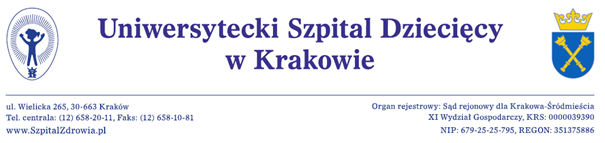 SPECYFIKACJA ISTOTNYCH WARUNKÓW ZAMÓWIENIAnaŚWIADCZENIE USŁUG TRANSPORTU SANITARNEGO PACJENTÓWORAZTRANSPORTU KRWI I JEJ SKŁADNIKÓWDLA UNIWERSYTECKIEGO SZPITALA DZIECIĘCEGO W KRAKOWIENumer postępowania:EZP-271-2-1/2019Postępowanie o udzielenie zamówienia prowadzone jest w trybie przetargu nieograniczonegona podstawie przepisów ustawy z dnia 29 stycznia 2004 r. Prawo zamówień publicznych (t.j. Dz.U. 2018 poz.1986 z późn. zm.) Zamówienie o wartości nie przekraczającej wyrażonej w złotych równowartość kwoty 144 000 euro.Ogłoszenie w Biuletynie Zamówień Publicznych nr 507460-N-2019 z dnia 2019-01-28 r. OZNACZENIE ZAMAWIAJĄCEGOSŁOWNICZEK PODSTAWOWYCH POJĘĆ I ZWROTÓW UŻYWANYCH W SIWZTRYB POSTĘPOWANIAOPIS PRZEDMIOTU ZAMÓWIENIATERMIN WYKONANIAWARUNKI UDZIAŁU W POSTĘPOWANIU PODSTAWY WYKLUCZENIA WYKONAWCÓW Z POSTĘPOWANIAWYKAZ OŚWIADCZEŃ LUB DOKUMENTÓW POTWIERDZAJĄCYCH SPEŁNIANIE WARUNKÓW UDZIAŁU W POSTĘPOWANIU ORAZ BRAK PODSTAW DO WYKLUCZENIA Z POSTĘPOWANIA INFORMACJA DLA WYKONAWCÓW POLEGAJĄCYCH NA ZASOBACH INNYCH PODMIOTÓW NA ZASADACH OKREŚLONYCH W ART.22A USTAWY PZP ORAZ ZAMIERZAJĄCYCH POWIERZYĆ WYKONANIE CZĘŚCI ZAMÓWIENIA PODWYKONAWCOM INFORMACJA DLA WYKONAWCÓW WSPÓLNIE UBIEGAJĄCYCH SIĘ O UDZIELENIE ZAMÓWIENIA (min. SPÓŁKI CYWILNE / KONSORCJA)KOMUNIKACJA ZAMAWIAJĄCEGO Z WYKONAWCAMIWYMAGANIA DOTYCZĄCE WADIUMTERMIN ZWIĄZANIA OFERTĄOPIS SPOSOBU PRZYGOTOWANIA OFERTYMIEJSCE ORAZ TERMIN SKŁADANIA I OTWARCIA OFERTOPIS SPOSOBU OBLICZENIA CENYOPIS KRYTERIÓW, KTÓRYMI ZAMAWIAJĄCY BĘDZIE SIĘ KIEROWAŁ PRZY WYBORZE OFERTY WRAZ Z PODANIEM ZNACZENIA TYCH KRYTERIÓW. WYJAŚNIANIE OFERT. POPRAWIANIE OMYŁEK.FORMALNOŚCI POPRZEDZAJĄCE ZAWARCIE UMOWYWYMAGANIA DOTYCZĄCE ZABEZPIECZENIA NALEŻYTEGO WYKONANIA UMOWYINFORMACJA O FORMALNOŚCIACH JAKIE POWINNY BYĆ DOPEŁNIONE  PO ZAWARCIU UMOWYISTOTNE POSTANOWIENIA, KTÓRE ZOSTANĄ WPROWADZONE DO TREŚCI UMOWYPOUCZENIE O ŚRODKACH OCHRONY PRAWNEJPOSTANOWIENIA KOŃCOWEOZNACZENIE ZAMAWIAJĄCEGOUniwersytecki Szpital Dziecięcy w Krakowieul. Wielicka 265, 30-663 Krakówzarejestrowany w Sądzie Rejonowym dla Krakowa -Śródmieścia w Krakowie, XI Wydział Gospodarczy Krajowego Rejestru Sądowego pod numerem KRS: 0000039390REGON: 351375886NIP PL679 25 25 795Tel: 12 658-20-11; BGK o/Kraków, NR 22 1130 1150 0012 1146 4720 0010Strona internetowa, na której dostępna jest SIWZ: bip.usdk.plAdres e-mail do Sekcji ds. Zamówień Publicznych      zp@usdk.pl Godziny urzędowania: pn. - pt.: od godziny 7:40 do godziny 15:20SŁOWNICZEK PODSTAWOWYCH POJĘĆ I ZWROTÓW UŻYWANYCH W SIWZIlekroć w Specyfikacji Istotnych Warunków Zamówienia Publicznego i we wszystkich dokumentach z nią związanych  występują następujące pojęcia lub zwroty należy przez to rozumieć:Ustawa - Ustawa z dnia 29 stycznia 2004 r. Prawo zamówień publicznych (Dz. U. 2018.1986 t.j. z poźn.  zm.) oraz wszelkie akty wykonawcze wydane na jej podstawie (dalej  ustawa lub  ustawa PZP lub ustawa pzp).;Rozporządzenie w sprawie dokumentów- Rozporządzenie Ministra Rozwoju z dnia 26 lipca 2016 r. w sprawie rodzajów dokumentów, jakich może żądać zamawiający od wykonawcy w postępowaniu o udzielenie zamówienia (Dz. U. z 2016r.  poz. 1126) wraz z późniejszymi zmianami;Specyfikacja istotnych warunków zamówienia –(dalej SIWZ lub specyfikacja)  - niniejsza SIWZ oraz wszelkie załączniki i inne dokumenty stanowiące jej integralną część a także wszelkie zmiany oraz wyjaśnienia SIWZ;Wykonawca - osoba fizyczna, osoba prawna albo jednostka organizacyjna nieposiadająca osobowości prawnej, która ubiega się o udzielenie zamówienia publicznego, złożyła ofertę lub zawarła umowę w sprawie zamówienia publicznego lub  podmioty te występujące wspólnie ( w tym np. w ramach spółki cywilnej lub konsorcjum) które ponoszą solidarnie odpowiedzialność za złożenie oferty, wniesienie wadium, wniesienie zabezpieczenia należytego wykonania umowy, wykonanie umowy w całym okresie jej realizacji aż do upływu najdłuższego terminu obowiązywania gwarancji jakości lub rękojmi za wady. Ww. solidarna odpowiedzialność wobec Zamawiającego nie jest uzależniona od wewnętrznych uregulowań Wykonawcy w tym zawartych umów lub porozumień i dotyczy również rozliczenia się między podmiotami występującymi wspólnie i ich podwykonawcami;Oferta  - złożony przez Wykonawcę zestaw dokumentów wymaganych przez Zamawiającego  zawierający formularz Oferty oraz odpowiednie załączniki min.  Formularze Kalkulacja Cenowa/Opis przedmiotu Zamówienia, oświadczenia i dokumenty żądane w SIWZCena- należy przez to rozumieć cenę w rozumieniu art. 3 ust. 1 pkt 1 i ust. 2 ustawy z dnia 9 maja 2014 r. o informowaniu o cenach towarów i usług (Dz. U. z 2017 r. poz. 1830 oraz z 2018 r. poz. 650);Pełnomocnictwo -  oświadczenie woli mocodawcy upoważniające ściśle określoną osobę  lub osoby do dokonywania w jego imieniu czynności prawnych określonych w pełnomocnictwie (tj. do reprezentowania wykonawcy w postępowaniu o udzielenie zamówienia - podpisania oferty albo do reprezentowania w postępowaniu i zawarcia umowy w sprawie zamówienia publicznego) wraz z dokumentami potwierdzającymi, że osoba wystawiająca pełnomocnictwo jest do tego uprawniona;TRYB POSTĘPOWANIAPostępowanie prowadzone jest w trybie przetargu nieograniczonego art. 39 – 46 ustawy z dnia 29 stycznia 2004 r. Prawo zamówień publicznych (tekst jedn.: Dz. U. z 2018 r., poz. 1986 z późn. zm.) oraz aktów wykonawczych do ustawy PZP.Postępowanie jest prowadzone zgodnie zasadami przewidzianymi dla zamówień 
o wartości nie przekraczającej kwoty określonej w przepisach wydanych na podstawie art. 11 ust. 8 ustawy PZP tj. o wartości nie przekraczającej wyrażonej w złotych równowartość kwoty 144 000 euro.Postępowanie będzie prowadzone zgodnie z zasadami przewidzianymi dla tzw. „procedury odwróconej”, o której mowa w art. 24aa  ustawy PZP. Stosownie do przywołanych przepisów Zamawiający najpierw dokona oceny ofert, a następnie zbada, czy wykonawca, którego oferta została oceniona jako najkorzystniejsza, nie podlega wykluczeniu oraz spełnia warunki udziału w postępowaniu. W przypadku, gdy Wykonawca ten nie potwierdzi, że spełnia warunki udziału w postępowaniu lub nie podlega wykluczeniu, Zamawiający na podstawie art. 26 ust. 1 ustawy PZP wezwie kolejnego Wykonawcę, który złożył ofertę najwyżej ocenioną spośród pozostałych ofert, do przedłożenia stosownych dokumentów.OPIS PRZEDMIOTU ZAMÓWIENIAPrzedmiot zamówienia stanowi świadczenie usług transportu sanitarnego pacjentów oraz transportu krwi i jej składników  dla Uniwersyteckiego Szpitala Dziecięcego w Krakowie – 2 Zadania: ZADANIE 1  transport sanitarny pacjentów ZADANIE 2  transport krwi i jej składnikówSzczegółowe wymagania dotyczące przedmiotu zamówienia i warunków realizacji zawierają załączniki do SIWZ w szczególności:załącznik nr 1/1  – Istotne Postanowienia Umowy (IPU) dla ZADANIA 1 załącznik nr 1/2  – Istotne Postanowienia Umowy (IPU) dla ZADANIA 2 załącznik nr 2       – Formularz Oferty,załącznik nr 3/1 – Formularz Cenowy dla ZADANIA 1 załącznik nr 3/2 – Formularz Cenowy dla ZADANIA 2Zamawiający dopuszcza możliwość składania ofert częściowych na jedno lub dwa zadania.Oznaczenie kodowe Wspólnego Słownika Zamówień CPV: ZADANIE 1 	 60130000-8 Usługi w zakresie specjalistycznego transportu drogowego osób ;ZADANIE 2	  60100000-9 Usługi w zakresie transportu drogowego.Zamawiający nie zastrzega obowiązku osobistego wykonania przez wykonawcę kluczowych części zamówienia. Wykonawca może powierzyć realizację elementów (części) przedmiotu zamówienia podwykonawcom. W przypadku zamiaru wykonywania przedmiotu zamówienia z udziałem podwykonawców wykonawca zobowiązany jest do wskazania w swojej ofercie: części zamówienia (zakresów rzeczowych), których wykonanie zamierza powierzyć podwykonawcom i podania przez wykonawcę firm podwykonawców. Wskazanie takie należy umieścić w Formularzu Ofertowym. W przypadku braku wskazania w ofercie podwykonawstwa wykonawca będzie mógł wprowadzić podwykonawcę wyłącznie za zgodą Zamawiającego na warunkach określonych w umowie.Wymagany minimalny termin płatności wynosi 60 dni od daty doręczenia Zamawiającemu wystawionej prawidłowo i zgodnie z umową faktury.Zamawiający nie dopuszcza dokonywania zaliczek.Zamawiający nie zamierza zwoływać zebrania wykonawców.Normy, europejskie oceny techniczne, aprobaty, specyfikacje techniczne i systemy referencji technicznych oraz odniesienia do marek, numerów katalogowych, znaków towarowych, patentów lub pochodzenia, źródła lub szczególnego procesu, który charakteryzuje produkty lub usługi dostarczane przez konkretnego wykonawcę  wskazane przez Zamawiającego w SIWZ, mają właściwości wyłącznie opisowe, a nie ograniczające.  Zamawiający w takich przypadkach dopuszcza rozwiązania równoważne opisywanym rozwiązaniom. Zgodnie z art. 29 ustawy pzp. opisowi przedmiotu zamówienia w takich przypadkach towarzyszą wyrazy ‘lub równoważny”.  Przez ofertę równoważną należy rozumieć zaoferowanie przez wykonawcę przedmiotu zamówienia o parametrach funkcjonalno-użytkowych, technicznych i jakościowych nie gorszych od wskazanych przez Zamawiającego w opisie przedmiotu zamówienia. Wykonawca, który powołuje się na rozwiązania równoważne opisywanym przez Zamawiającego, jest obowiązany wykazać, że oferowane przez niego dostawy i usługi spełniają wymagania określone przez Zamawiającego.  TERMIN WYKONANIAZADANIE 1 : Sukcesywnie przez okres 24 miesięcy od daty zawarcia umowy.ZADANIE 2 : Sukcesywnie przez okres 24 miesięcy od daty zawarcia umowy.WARUNKI UDZIAŁU W POSTĘPOWANIU O udzielenie zamówienia mogą ubiegać się wykonawcy którzy spełniają warunki dotyczące:KOMPETENCJI LUB UPRAWNIEŃ DO PROWADZENIA OKREŚLONEJ DZIAŁALNOŚCI ZAWODOWEJ o ile wynika to z odrębnych przepisów - warunek będzie spełniony przez Wykonawcę który  posiada:Dotyczy ZADANIA 1 : Wykonawca jest wpisany do rejestru podmiotów wykonujących działalność leczniczą, o którym mowa w art. 100 ustawy z dnia 15 kwietnia 2011 r. o działalności leczniczej (t.j.Dz.U.2018 poz.2190 z późn. zm.) Dotyczy ZADANIA 2 : Zamawiający nie określa warunku,SYTUACJI FINANSOWEJ LUB EKONOMICZNEJ  - warunek będzie spełniony przez Wykonawcę który jest  ubezpieczony od odpowiedzialności cywilnej:Dotyczy ZADANIA 1 : w zakresie prowadzonej działalności związanej z przedmiotem zamówienia zgodnie z rozporządzeniem Ministra Finansów z dnia 22 grudnia 2011 r. w sprawie obowiązkowego ubezpieczenia odpowiedzialności cywilnej podmiotu wykonującego działalność leczniczą (Dz. U. 2011, nr 293, poz. 1729) na co najmniej minimalne sumy gwarancyjne 75.000 euro w odniesieniu do jednego zdarzenia oraz 350.000 euro w odniesieniu do wszystkich zdarzeń, których skutki są objęte umową ubezpieczenia OC podmiotu leczniczegoDotyczy ZADANIA 2 : w zakresie prowadzonej działalności związanej z przedmiotem zamówienia;ZDOLNOŚCI TECHNICZNEJ LUB ZAWODOWEJ – warunek będzie spełniony przez Wykonawcę, który :wykaże się wiedzą i doświadczeniem – tj. Wykonawca wykaże, że  w okresie ostatnich trzech lat przed upływem terminu składania ofert, a jeżeli okres prowadzenia działalności jest krótszy - w tym okresie wykonał lub wykonuje należycie:Dotyczy ZADANIA  1; co najmniej 1 usługę transportu sanitarnego pacjentów o wartości nie mniejszej niż 200.000,00 zł brutto (słownie: dwieście tysięcy zł)  Dotyczy ZADANIA  2; co najmniej 1 usługę transportu krwi i jej składników o wartości nie mniejszej niż 40.000,00 zł brutto (słownie:  czterdzieści   tysięcy zł ) wykaże, że dysponuje odpowiednim potencjałem technicznym – tj. dysponuje:Dotyczy ZADANIA 1 :co najmniej 4 ambulansami medycznymi uprzywilejowanymi  spełniającymi wymagania normy PN-EN 1789+A1:2011 oraz wymagania normy dotyczącej wyposażenia medycznego ambulansów PN-EN 1865 przeznaczonych do przewozu pacjentów Dotyczy ZADANIA 2 : co najmniej 2 pojazdami uprzywilejowanym zapewniającymi warunki transportu zgodnie z § 20 Rozporządzenia  Ministra Zdrowia  z dnia 16 października 2017 r. w sprawie leczenia krwią i jej składnikami w podmiotach leczniczych wykonujących działalność leczniczą w rodzaju stacjonarne i całodobowe świadczenia zdrowotne (Dz.U. z 2017r. poz.2051)Ocena spełnienia przez wykonawców warunków, o których mowa w pkt. 1 oraz braku podstaw do wykluczenia nastąpi na podstawie przedłożonych przez Wykonawcę oświadczeń i dokumentów, których wykaz został określony w Rozdziale VIII  niniejszej SIWZ na zasadzie spełnia / nie spełnia.Na podstawie art. 22d ust. 2 ustawy  PZP Zamawiający może, na każdym etapie postępowania, uznać, że wykonawca nie posiada wymaganych zdolności, jeżeli zaangażowanie zasobów technicznych lub zawodowych wykonawcy w inne przedsięwzięcia gospodarcze wykonawcy może mieć negatywny wpływ na realizację zamówienia.PODSTAWY WYKLUCZENIA WYKONAWCÓW Z POSTĘPOWANIAObligatoryjne przesłanki wykluczenia wykonawcy określono w art. 24 ust. 1 pkt 12 – 23 ustawy PZP (obligatoryjne przesłanki wykluczenia)  Stosownie do treści art. 24 ust. 5 ustawy PZP, zamawiający wykluczy z postępowania wykonawcę na podstawie art. 24 ust. 5 pkt  1, 2, 4 i 8, ustawy (fakultatywne  przesłanki wykluczenia):w stosunku, do którego otwarto likwidację, w zatwierdzonym przez sąd układzie w postępowaniu restrukturyzacyjnym jest przewidziane zaspokojenie wierzycieli przez likwidację jego majątku lub sąd zarządził likwidację jego majątku w trybie art. 332 ust. 1 ustawy z dnia 15 maja 2015 r. – Prawo restrukturyzacyjne (Dz. U. z 2017 r., poz. 1508 z późn. zm.) lub którego upadłość ogłoszono, z wyjątkiem wykonawcy, który po ogłoszeniu upadłości zawarł układ zatwierdzony prawomocnym postanowieniem sądu, jeżeli układ nie przewiduje zaspokojenia wierzycieli przez likwidację majątku upadłego, chyba że sąd zarządził likwidację jego majątku w trybie art. 366 ust. 1 ustawy z dnia 28 lutego 2003 r. – Prawo upadłościowe (tekst jednolity: Dz. U. z 2017 r. poz. 2344 z późn. zm.);który w sposób zawiniony poważnie naruszył obowiązki zawodowe, co podważa jego uczciwość, w szczególności gdy wykonawca w wyniku zamierzonego działania lub rażącego niedbalstwa nie wykonał lub nienależycie wykonał zamówienie, co zamawiający jest w stanie wykazać za pomocą stosownych środków dowodowych;który, z przyczyn leżących po jego stronie, nie wykonał albo nienależycie wykonał w istotnym stopniu wcześniejszą umowę w sprawie zamówienia publicznego lub umowę koncesji, zawartą z zamawiającym, o którym mowa w art. 3 ust. 1 pkt 1–4 ustawy pzp., co doprowadziło do rozwiązania umowy lub zasądzenia odszkodowania;który naruszył obowiązki dotyczące płatności podatków, opłat lub składek na ubezpieczenia społeczne lub zdrowotne, co zamawiający jest w stanie wykazać za pomocą stosownych środków dowodowych, z wyjątkiem przypadku, o którym mowa w ust. 1 pkt 15, chyba że wykonawca dokonał płatności należnych podatków, opłat lub składek na ubezpieczenia społeczne lub zdrowotne wraz z odsetkami lub grzywnami lub zawarł wiążące porozumienie w sprawie spłaty tych należności.WYKAZ OŚWIADCZEŃ LUB DOKUMENTÓW POTWIERDZAJĄCYCH SPEŁNIANIE WARUNKÓW UDZIAŁU W POSTĘPOWANIU ORAZ BRAK PODSTAW DO WYKLUCZENIA Z POSTĘPOWANIAWykonawca zobowiązany jest złożyć wraz z ofertą w oryginale   aktualne na dzień składania ofert oświadczenie  własne  (według wzoru stanowiącego załącznik nr 6 do SIWZ)  stanowiące wstępne potwierdzenie, że wykonawca: Nie podlega wykluczeniu,Spełnia warunki udziału w postępowaniu.Oświadczenia składane obligatoryjnie przez wszystkich wykonawców w terminie  3 dni od dnia zamieszczenia na stronie internetowej  informacji dotyczącej  złożonych ofert o której mowa w art. 86 ust.5 ustawy PZP.Oświadczenie o przynależności albo braku przynależności do tej samej grupy kapitałowej o której mowa w art.24 ust. 1 pkt. 23 ustawy, ( można złożyć według wzoru stanowiącego załącznik nr 4 do SIWZ). Wraz z oświadczeniem wykonawca może przedłożyć dokumenty potwierdzające, że powiązania z innym wykonawcą nie prowadzą do zakłócenia konkurencji w postępowaniu. W przypadku wykonawców wspólnie ubiegających się o udzielenie zamówienia oświadczenie składa każdy z  wykonawców. Oświadczenie należy złożyć w oryginale lub kopii poświadczonej za zgodność z oryginałem.Zamawiający przed udzieleniem zamówienia wezwie wykonawcę którego oferta została najwyżej oceniona do złożenia w wyznaczonym  nie krótszym niż 5 dni terminie aktualnych na dzień złożenia oświadczeń lub dokumentów potwierdzających okoliczności o których mowa w art. 25 ust.1 ustawy PZP. Dokumenty wskazane w pkt 4. Wykonawca będzie zobowiązany złożyć w oryginale lub kopii poświadczonej za zgodność z oryginałem.Wykonawca, którego oferta została najwyżej oceniona, na wezwanie zamawiającego, składa następujące oświadczenia lub dokumenty:W celu potwierdzenia spełnienia warunków udziału w postępowaniu o których mowa w Rozdziale VI niniejszej SIWZ  odpowiednio dla ZADANIA 1 lub ZADANIA 2 :Uprawnienia  do prowadzenia określonej działalności zawodowej:  Decyzja/zaświadczenie właściwego organu zgodnie z art. 106 ust. 1 ustawy z dnia 15 kwietnia 2011 r. o działalności leczniczej (t.j.Dz.U.2018 poz.2190 z późn. zm.) potwierdzające, że Wykonawca jest wpisany do rejestru, o którym mowa w art. 100 ustawy o działalności leczniczej – dotyczy ZADANIA 1;ZADANIE  2:  nie dotyczydokumenty potwierdzające, że wykonawca jest ubezpieczony od odpowiedzialności cywilnej w zakresie prowadzonej działalności związanej z przedmiotem zamówienia - spełniające warunki o których mowa w Rozdziale VI pkt. 1.2.SIWZ  tj: dotyczy ZADANIA 1: zgodnie z rozporządzeniem Ministra Finansów z dnia 22 grudnia 2011 r. w sprawie obowiązkowego ubezpieczenia odpowiedzialności cywilnej podmiotu wykonującego działalność leczniczą (Dz. U. 2011, nr 293, poz. 1729) na co najmniej minimalne sumy gwarancyjne 75.000 euro w odniesieniu do jednego zdarzenia oraz 350.000 euro w odniesieniu do wszystkich zdarzeń, których skutki są objęte umową ubezpieczenia OC podmiotu leczniczego;W przypadku, gdy wykonawca, na potwierdzenie spełniania warunku, przedstawi dokument wystawiony w walucie innej niż euro, przeliczenia na euro dokonuje się  (z dokładnością do dwóch miejsc po przecinku) wg średniego kursu danej waluty ogłoszonego przez Narodowy Bank Polski na dzień opublikowania ogłoszenia o niniejszym zamówieniu w Dzienniku Urzędowym Unii Europejskiej a jeżeli w tym dniu kursu nie ogłoszono, to według tabeli kursu średniego NBP ostatnio przed tą datą ogłoszonego;dotyczy ZADANIA 2 : w zakresie prowadzonej działalności związanej z przedmiotem zamówienia;wykazu usług  (przygotowany dla każdego Zadania wg wzoru stanowiącego załącznik nr 5 do SIWZ) - dotyczy ZADANIA 1 i ZADANIA 2 - wykonanych, a w przypadku świadczeń okresowych lub ciągłych również wykonywanych, w okresie ostatnich 3 lat przed upływem terminu składania ofert a jeżeli okres prowadzenia działalności jest krótszy - w tym okresie, wraz z podaniem ich wartości, przedmiotu, dat wykonania i podmiotów, na rzecz których usługi zostały wykonane, oraz załączeniem dowodów określających czy te usługi zostały wykonane lub są wykonywane należycie przy czym dowodami, o których mowa, są:referencje, inne dokumenty wystawione przez podmiot, na rzecz którego usługi były wykonywane, a w przypadku świadczeń okresowych lub ciągłych są wykonywane, oświadczenie wykonawcy -  jeżeli z uzasadnionej przyczyny o obiektywnym charakterze wykonawca nie jest w stanie uzyskać tych dokumentów. W przypadku świadczeń okresowych lub ciągłych nadal wykonywanych referencje bądź inne dokumenty potwierdzające ich należyte wykonywanie powinny być wydane nie wcześniej niż 3 miesiące przed upływem terminu składania ofert Za usługę wykonaną uznaje się usługę, która została wykonana i  zakończona w okresie ostatnich trzech lat przed upływem terminu składania ofert;W przypadku, gdy wartość wykonanych usług wyrażona była w innej walucie niż złoty (PLN), Wykonawca podaje wartość wykonanych usług w PLN ustaloną na dzień ich wykonania (z dokładnością do dwóch miejsc po przecinku) po średnim kursie ogłoszonym przez Narodowy Bank Polski z dnia wykonania usługi, a jeżeli w tym dniu kursu nie ogłoszono, to według tabeli kursu średniego NBP ostatnio przed tą datą ogłoszonego;Do sposobu liczenia terminów stosuje się przepisy Kodeksu Cywilnego – art. 112 tj. „termin oznaczony w tygodniach, miesiącach lub latach kończy się z upływem dnia, który nazwą lub datą odpowiada początkowemu dniowi terminu, a gdyby takiego dnia w ostatnim miesiącu nie było - w ostatnim dniu tego miesiąca.”  wykazu pojazdów dostępnych wykonawcy w celu wykonania zamówienia publicznego wraz z informacją o podstawie do dysponowania:dotyczy ZADANIA 1: co najmniej 4  ambulansów medycznych - uprzywilejowanych spełniających warunki o których mowa w ROZDZIALE VI pkt. 1.4. 1.SIWZ. wraz z zezwoleniami Ministra Spraw Wewnętrznych i Administracji na używanie pojazdów samochodowych jako uprzywilejowanych w ruchu drogowym z którego wynika prawo do używania sygnałów dźwiękowych i świetlnych, Dotyczy ZADANIA 2: co najmniej 2 pojazdów - uprzywilejowanych spełniających warunki o których mowa w ROZDZIALE VI SIWZ. pkt. 1.4. 2.SIWZ. wraz z zezwoleniami Ministra Spraw Wewnętrznych i Administracji na używanie pojazdów samochodowych jako uprzywilejowanych w ruchu drogowym z którego wynika prawo do używania sygnałów dźwiękowych i świetlnych, W celu potwierdzenia że wykonawca nie podlega wykluczeniu na podstawie przesłanek wykluczenia obligatoryjnych i fakultatywnych o których mowa w Rozdziale VII niniejszej SIWZ :informacja z Krajowego Rejestru Karnego w zakresie określonym w art. 24 ust. 1 pkt 13 lub 14 ustawy ( odpowiednio dla: osoby fizycznej, urzędującego członka organu zarządzającego, nadzorczego, wspólnika w spółce jawnej lub partnerskiej, komplementariusza w spółce komandytowej lub komandytowo akcyjnej,  prokurenta)   , wystawioną nie wcześniej niż 6 miesięcy przed upływem terminu składania ofert;informacja z Krajowego Rejestru Karnego w zakresie określonym w art. 24 ust. 1 pkt 21 ustawy (podmioty zbiorowe), wystawioną nie wcześniej niż 6 miesięcy przed upływem terminu składania ofert;odpis z właściwego rejestru lub z centralnej ewidencji i informacji o działalności gospodarczej, jeżeli odrębne przepisy wymagają wpisu do rejestru lub ewidencji, w celu wykazania braku podstaw do wykluczenia w oparciu o art. 24 ust. 5 pkt 1 ustawy.Jeżeli wykonawca ma siedzibę lub miejsce zamieszkania poza terytorium Rzeczypospolitej Polskiej, zamiast dokumentów, o których mowa w § 5 rozporządzenia Ministra Rozwoju  z dnia 26 lipca 2016 r. w sprawie rodzajów dokumentów, jakich może żądać zamawiający od wykonawcy w postępowaniu o udzielenie zamówienia:§ 5 pkt 1 Rozporządzenia w sprawie rodzajów dokumentów– składa informację z odpowiedniego rejestru albo, w przypadku braku takiego rejestru, inny równoważny dokument wydany przez właściwy organ sądowy lub administracyjny kraju, w którym wykonawca ma siedzibę lub miejsce zamieszkania lub miejsce zamieszkania ma osoba, której dotyczy informacja albo dokument, w zakresie określonym w art. 24 ust. 1 pkt 13, 14 i 21 ustawy pzp. (dokumenty powinny być wystawione nie wcześniej niż 6 miesięcy przed upływem terminu składania ofert),§ 5 pkt 4 Rozporządzenia w sprawie rodzajów dokumentów – składa dokument lub dokumenty wystawione w kraju, w którym ma siedzibę lub miejsce zamieszkania, potwierdzające odpowiednio, że nie otwarto jego likwidacji ani nie ogłoszono upadłości (dokumenty powinny być wystawione nie wcześniej niż 6 miesięcy przed upływem terminu składania ofert),Jeżeli w kraju, w którym wykonawca ma siedzibę lub miejsce zamieszkania lub miejsce zamieszkania ma osoba, której dokumenty wskazane w  dotyczy, nie wydaje się dokumentów, o których mowa w pkt. 4.3.1. i 4.3.2. zastępuje się je dokumentem zawierającym odpowiednio oświadczenie wykonawcy, ze wskazaniem osoby albo osób uprawnionych do jego reprezentacji, lub oświadczenie osoby, której dokument miał dotyczyć, złożone przed notariuszem lub przed organem sądowym, administracyjnym albo organem samorządu zawodowego lub gospodarczego właściwym ze względu na siedzibę lub miejsce zamieszkania wykonawcy lub miejsce zamieszkania tej osoby. Przepisy dotyczące terminów wystawienia dokumentów stosuje się.Wykonawca mający siedzibę na terytorium Rzeczypospolitej Polskiej, w odniesieniu do osoby mającej miejsce zamieszkania poza terytorium Rzeczypospolitej Polskiej, której dotyczy dokument wskazany w § 5 pkt 1 Rozporządzenia w sprawie rodzajów dokumentów, składa dokument, o którym mowa w § 7 ust. 1 pkt 1 Rozporządzenia w sprawie rodzajów dokumentów, w zakresie określonym w art. 24 ust. 1 pkt  14 i 21 ustawy pzp.. Jeżeli w kraju, w którym miejsce zamieszkania ma osoba, której dokument miał dotyczyć, nie wydaje się takich dokumentów, zastępuje się go dokumentem zawierającym oświadczenie tej osoby złożonym przed notariuszem lub przed organem sądowym, administracyjnym albo organem samorządu zawodowego lub gospodarczego właściwym ze względu na miejsce zamieszkania tej osoby. Przepisy dotyczące terminów wystawienia dokumentów stosuje się.Wykonawca nie jest zobowiązany do złożenia oświadczeń lub dokumentów potwierdzających okoliczności, o których mowa w art. 25 ust. 1 pkt 1 i 3, jeżeli zamawiający posiada oświadczenia lub dokumenty dotyczące tego wykonawcy lub może je uzyskać za pomocą bezpłatnych i ogólnodostępnych baz danych, w szczególności rejestrów publicznych  w rozumieniu ustawy z dnia 17 lutego 2005 r. o informatyzacji działalności podmiotów realizujących zadania publiczne (Dz. U. z 2017 r. poz. 570 z późn. zm.), w przypadku wskazania przez Wykonawcę dostępności ww. oświadczeń lub dokumentów w ww. bazach danych.Jeżeli jest to niezbędne do zapewnienia odpowiedniego przebiegu postępowania o udzielenie zamówienia, zamawiający może na każdym etapie postępowania wezwać wykonawców do złożenia wszystkich lub niektórych oświadczeń lub dokumentów potwierdzających, że nie podlegają wykluczeniu i spełniają warunki udziału w postępowaniu, a jeżeli zachodzą uzasadnione podstawy do uznania, że złożone uprzednio oświadczenia lub dokumenty nie są już aktualne, do złożenia aktualnych oświadczeń lub dokumentów.INFORMACJA DLA WYKONAWCÓW POLEGAJĄCYCH NA ZASOBACH INNYCH PODMIOTÓW NA ZASADACH OKREŚLONYCH W ART.22A USTAWY PZP ORAZ ZAMIERZAJĄCYCH POWIERZYĆ WYKONANIE CZĘŚCI ZAMÓWIENIA PODWYKONAWCOM Wykonawca może w celu potwierdzenia spełniania warunków udziału w postępowaniu, w stosownych sytuacjach oraz w odniesieniu do konkretnego zamówienia, lub jego części, polegać na zdolnościach technicznych lub zawodowych  lub sytuacji finansowej lub ekonomicznej innych podmiotów ( zwanych także: podmiot trzeci) , niezależnie od charakteru prawnego łączących go z nimi stosunków. Wykonawca, który polega na zdolnościach lub sytuacji innych podmiotów musi udowodnić zamawiającemu, że realizując zamówienie, będzie dysponował niezbędnymi zasobami tych podmiotów, w szczególności przedstawiając zobowiązanie tych podmiotów (według załącznika nr 7 do SIWZ – w oryginale) do oddania mu do dyspozycji niezbędnych zasobów na potrzeby realizacji  zamówienia.   Do ww. zobowiązania należy załączyć pełnomocnictwo lub inne dokumenty potwierdzające upoważnienie do składania oświadczeń dla osób podpisujących zobowiązanie. Treść pełnomocnictwa powinna dokładnie określać zakres umocowania;Dokument, z którego będzie wynikać zobowiązanie podmiotu trzeciego powinien wyrażać w sposób jednoznaczny wolę udostępnienia Wykonawcy ubiegającemu się o zamówienie, odpowiedniego zasobu, czyli wskazywać jakiego zasobu dotyczy, określać jego rodzaj, zakres, czas udostępnienia oraz inne okoliczności wynikające ze specyfiki danego zasobu. Z treści przedstawionego dokumentu musi jednoznacznie wynikać: (1) zakres dostępnych wykonawcy zasobów innego podmiotu; (2) sposób wykorzystania zasobów innego podmiotu, przez wykonawcę, przy wykonywaniu zamówienia publicznego; (3) zakres i okres udziału innego podmiotu przy wykonywaniu zamówienia publicznego; (4) czy podmiot, na zdolnościach którego wykonawca polega w odniesieniu do warunków udziału w postępowaniu dotyczących wykształcenia, kwalifikacji zawodowych lub doświadczenia, zrealizuje usługi / roboty budowlane  których wskazane zdolności dotyczą.Zamawiający ocenia, czy udostępniane wykonawcy przez inne podmioty zdolności techniczne lub zawodowe lub ich sytuacja finansowa lub ekonomiczna, pozwalają na wykazanie przez wykonawcę spełniania warunków udziału w postępowaniu oraz bada, czy zachodzą wobec tego podmiotu podstawy wykluczenia, o których mowa w art. 24 ust. 1 pkt 13-22 ustawy Pzp (przesłanki obligatoryjne), oraz o których mowa  w art. 24  ust. 5 ustawy Pzp (przesłanki fakultatywne wskazane w niniejszej SIWZ). Wykonawca, który polega na sytuacji finansowej lub ekonomicznej innych podmiotów, odpowiada solidarnie z podmiotem, który zobowiązał się do udostępnienia zasobów, za szkodę poniesioną przez zamawiającego powstałą wskutek nieudostępnienia tych zasobów, chyba że za nieudostępnienie zasobów nie ponosi winy.Jeżeli zdolności techniczne lub zawodowe lub sytuacja ekonomiczna lub finansowa, podmiotu, o którym mowa w pkt. 1, nie potwierdzają spełnienia przez wykonawcę warunków udziału w postępowaniu lub zachodzą wobec tych podmiotów podstawy wykluczenia, zamawiający żąda, aby wykonawca w terminie określonym przez zamawiającego:zastąpił ten podmiot innym podmiotem lub podmiotami lubzobowiązał się do osobistego wykonania odpowiedniej części zamówienia, jeżeli wykaże zdolności techniczne lub zawodowe lub sytuację finansową lub ekonomiczną, o których mowa w pkt.1.Wykonawca, który powołuje się na zasoby innych podmiotów, w celu wykazania braku istnienia wobec nich podstaw wykluczenia oraz spełniania, w zakresie, w jakim powołuje się na ich zasoby, warunków udziału w postępowaniu jest zobowiązany na podstawie art.25a.ust 3. Ustawy PZP  do:zamieszczenia informacji o tych podmiotach w oświadczeniu  własnym o którym mowa w Rozdziale VIII pkt.1. niniejszej SIWZ (według wzoru stanowiącego załącznik nr 6 do SIWZ) i złożenia go w oryginale wraz z ofertą. przedstawienia w odniesieniu do tych podmiotów dokumentów potwierdzających brak podstaw wykluczenia z udziału w postępowaniu   w oryginale lub kopii poświadczonej za zgodność z oryginałem w terminie wskazanym przez Zamawiającego określonym w wezwaniu wystosowanym przez Zamawiającego do Wykonawcy po otwarciu ofert ( analogicznych jak wymagane od wykonawcy w Rozdziale VIII niniejszej SIWZ ) tj.:informacja z Krajowego Rejestru Karnego w zakresie określonym w art. 24 ust. 1 pkt 13 lub 14 ustawy ( odpowiednio dla: osoby fizycznej, urzędującego członka organu zarządzającego, nadzorczego, wspólnika w spółce jawnej lub partnerskiej, komplementariusza w spółce komandytowej lub komandytowo akcyjnej,  prokurenta)   , wystawioną nie wcześniej niż 6 miesięcy przed upływem terminu składania ofert;informacja z Krajowego Rejestru Karnego w zakresie określonym w art. 24 ust. 1 pkt 21 ustawy (podmioty zbiorowe), wystawioną nie wcześniej niż 6 miesięcy przed upływem terminu składania ofert;odpisu z właściwego rejestru lub z centralnej ewidencji i informacji o działalności gospodarczej, jeżeli odrębne przepisy wymagają wpisu do rejestru lub ewidencji, w celu wykazania braku podstaw do wykluczenia w oparciu o art. 24 ust. 5 pkt 1 ustawy.INFORMACJA DLA WYKONAWCÓW WSPÓLNIE UBIEGAJĄCYCH SIĘ O UDZIELENIE ZAMÓWIENIA (min. SPÓŁKI CYWILNE / KONSORCJA)Zgodnie z art. 23 ustawy Pzp Wykonawcy mogą wspólnie ubiegać się o udzielenie zamówienia. W takim przypadku,  wykonawcy ustanawiają pełnomocnika do reprezentowania ich w postępowaniu o udzielenie zamówienia albo reprezentowania w postępowaniu i zawarcia umowy w sprawie zamówienia, co potwierdzą stosownym pisemnym pełnomocnictwem.  W formularzu oferty należy wskazać firmy (nazwy) wszystkich Wykonawców wspólnie ubiegających się o udzielenie zamówienia. Oferta musi być podpisana w taki sposób, by wiązała prawnie wszystkich Wykonawców wspólnie ubiegających się o udzielenie zamówienia. Osoba podpisująca ofertę musi posiadać umocowanie prawne do reprezentacji. Umocowanie musi wynikać z treści pełnomocnictwa załączonego do oferty – treść pełnomocnictwa powinna dokładnie określać zakres umocowania;Jako spełnienie wymogu przedłożenia pełnomocnictwa, uznaje się również złożenie umowy regulującej współpracę wykonawców wspólnie ubiegających się o udzielenie zamówienia lub umowy spółki cywilnej, jeżeli będzie z niej wynikać upoważnienie do reprezentowania podmiotów występujących wspólnie (uczestników konsorcjum, wspólników spółki cywilnej) w postępowaniu o udzielenie zamówienia albo reprezentowania w postępowaniu i zawarcia umowy w sprawie zamówienia publicznego.Do wykonawców wspólnie ubiegających się o udzielenie zamówienia stosuje się odpowiednio przepisy dotyczące wykonawcy. Poprzez wykonawców ubiegających się wspólnie o udzielenie zamówienia rozumie się również wspólników spółki cywilnej.W przypadku wykonawców wspólnie ubiegających się o udzielenie zamówienia, żaden z nich nie może podlegać wykluczeniu z powodu niespełnienia warunków o których mowa w art. 24 ust.1 ustawy Pzp. (przesłanki obligatoryjne wykluczenia) oraz o których mowa w art. 24 ust.5 ustawy Pzp. (przesłanki fakultatywne wykluczenia- które wskazano w niniejszej SIWZ), natomiast spełnianie warunków udziału w postępowaniu wykonawcy wykazują zgodnie z ROZDZIAŁEM VI niniejszej SIWZ – warunki udziału w postępowaniu.Oświadczenie własne  składa każdy z wykonawców wspólnie ubiegających się o udzielenie zamówienia. Dokumenty te potwierdzają spełnianie warunków udziału i brak podstaw do wykluczenia.W przypadku wykonawców wspólnie ubiegających się o udzielenie zamówienia, oświadczenie o przynależności lub braku przynależności do tej samej grupy kapitałowej  o której mowa w art. 24 ust. 1 pkt 23. ustawy Pzp. składa każdy z wykonawców. W przypadku wykonawców wspólnie ubiegających się o udzielenie zamówienia, są oni zobowiązani na wezwanie zamawiającego złożyć dokumenty i oświadczenia potwierdzające spełnianie warunków udziału i brak podstaw do wykluczenia, przy czym: dokumenty i oświadczenia potwierdzające spełnianie warunków udziału składa odpowiednio wykonawca/wykonawcy który/którzy wykazuje/wykazują spełnianie warunku w zakresie i na zasadach opisanych w niniejszej SIWZ. dokumenty i oświadczenia potwierdzające brak podstaw do wykluczenia składa każdy z wykonawców. W przypadku wykonawców wykonujących działalność w formie spółki cywilnej postanowienia dot. oferty wykonawców wspólnie ubiegających się o udzielenie zamówienia (konsorcjum) stosuje się odpowiednio.KOMUNIKACJA ZAMAWIAJĄCEGO Z WYKONAWCAMIPostępowanie o udzielenie zamówienia prowadzi się z zachowaniem formy pisemnej, w języku polskim.W postępowaniu komunikacja między Zamawiającym a Wykonawcami odbywa się za pośrednictwem operatora pocztowego w rozumieniu ustawy z dnia 23 listopada 2012 r. – Prawo pocztowe (Dz. U. z 2017 r. poz. 1481 ze zm.), osobiście, za pośrednictwem posłańca, lub przy użyciu środków komunikacji elektronicznej w rozumieniu ustawy z dnia 18 lipca 2002 r. o świadczeniu usług drogą elektroniczną (Dz. U. z 2017 r. poz. 1219 ze zm.), z uwzględnieniem wymogów dotyczących formy pisemnej opisanych poniżej w punkcie 7.Oświadczenia, wnioski, zawiadomienia oraz informacje są przekazywane są przy pomocy środków komunikacji elektronicznej. Zawsze dopuszczalna jest forma pisemna. Zamawiający dopuszcza przekazywanie powyższych dokumentów drogą elektroniczną na adres: zp@usdk.pl.  Zamawiający preferuje korespondencję drogą elektroniczną. Wnioski o wyjaśnienie treści specyfikacji należy przesyłać na adres e-mailowy podany w pkt. 4 niniejszego rozdziału w formie umożliwiającej kopiowanie treści pisma i wklejenie jej do innego dokumentu. W przypadku przesłania pisma drogą elektroniczną nie ma potrzeby przesyłania go dodatkowo pocztą.Jeżeli Zamawiający lub Wykonawca przekazują oświadczenia, wnioski, zawiadomienia oraz informacje  przy użyciu środków komunikacji elektronicznej w rozumieniu ustawy z dnia 18 lipca 2002r. o świadczeniu usług drogą elektroniczną, każda ze stron na żądanie drugiej strony niezwłocznie potwierdza fakt ich otrzymania.Forma pisemna pod rygorem nieważności zastrzeżona jest do złożenia oferty wraz z  załącznikami, w tym oświadczeń i dokumentów potwierdzających spełnianie warunków udziału w postępowaniu, oświadczeń i dokumentów potwierdzających spełnianie przez oferowany przedmiot zamówienia wymagań określonych przez zamawiającego, oświadczeń o braku podstaw do wykluczenia, listy podmiotów należących do tej samej grupy kapitałowej, o której  mowa w art. 24 ust. 1 pkt 23 ustawy/informacji o tym, że wykonawca nie należy do grupy kapitałowej, pełnomocnictwa oraz uzupełnień, złożonych na wezwanie zamawiającego.Przesłanie korespondencji na inny adres lub numer niż zostało to określone powyżej może skutkować tym, że zamawiający nie będzie mógł zapoznać się z treścią przekazanej informacji we właściwym terminie.Osobą uprawnioną do kontaktowania  się z wykonawcami jest:Pani Bożena Skowrońska – e-mail: zp@usdk.plZamawiający nie zamierza zwoływać zebrania wykonawców.WYMAGANIA DOTYCZĄCE WADIUMSkładając ofertę wykonawca zobowiązany jest wnieść wadium w wysokości wynoszącej:ZADANIE 1  (Transport pacjentów) 	 8 000,00 zł (słownie : osiem tysięcy zł)ZADANIE 2  ( Transport krwi)                  1 300,00 zł ( słownie : tysiąc trzysta zł)Dla ofert składanych na więcej niż jedno ZADANIE ( część zamówienia ) , wadium stanowi sumę wyżej wymienionych kwot. W przypadku wniesienia przez Wykonawcę wadium w jednej  kwocie mniejszej niż suma ww. kwot wadiów dla poszczególnych części zamówienia i jeżeli nic innego z oferty nie wynika, wówczas zamawiający zaliczy wniesione wadium na poszczególne części zamówienia według następującej kolejności:krok 1 -  na zadania w których wykonawca złożył ofertę, która mogłaby zostać wybrana jako najkorzystniejsza krok 2 – na zadania w których wykonawca złożył ofertę, która nie mogłaby zostać odrzucona w kolejności numerów Zadań: 1,2,pozostałe przypadki według kolejności numerów Zadań: 1,2,Wadium musi być wniesione przed upływem terminu składania ofert.Wadium może być wnoszone w jednej lub kilku następujących formach:w pieniądzu na konto Zamawiającego (decyduje termin uznania rachunku zamawiającego):           BGK o/Kraków    49 1130 1150 0012 1146 4720 0009w poręczeniach bankowych lub poręczeniach spółdzielczej kasy oszczędnościowo-kredytowej, z tym że poręczenie kasy jest zawsze poręczeniem pieniężnym,w gwarancjach bankowych,w gwarancjach ubezpieczeniowych,w poręczeniach udzielanych przez podmioty, o których mowa w art. 6b ust. 5 pkt. 2 ustawy z dnia 9 listopada 2000 r. o utworzeniu Polskiej Agencji Rozwoju Przedsiębiorczości.Jeżeli wadium zostanie wniesione w pieniądz na poleceniu przelewu należy wpisać: „Wadium Transport pacjentów  EZP-1/2019 ” lub „Wadium Transport krwi EZP- 1/2019 ”Jeżeli wadium zostanie wniesione w innej formie niż w pieniądzu, wymagane jest dołączenie do oferty oryginału dokumentu  wystawionego na rzecz zamawiającego - Beneficjenta: Uniwersytecki Szpital Dziecięcy w Krakowie, ul. Wielicka 265, 30-663 Kraków; Dokumenty muszą zachowywać ważność przez cały okres, w którym wykonawca jest związany ofertą. Dokumenty wadialne muszą być wystawione w języku polskim. Siedziba instytucji wystawiającej gwarancję lub poręczenie musi być zlokalizowana w państwie członkowskim Unii Europejskiej lub w państwie, które jest stroną Porozumienia Światowej Organizacji Handlu w sprawie zamówień rządowych lub innych umów międzynarodowych, których strona jest Unia Europejska. Jeżeli gwarancja lub poręczenie ma zabezpieczać ofertę wykonawców wspólnie ubiegających się o udzielenie zamówienia, udzielenie gwarancji lub poręczenia powinno nastąpić w imieniu wszystkich wykonawców wspólnie ubiegających się o udzielenie zamówienia. Niezbędne jest wskazanie w treści gwarancji lub poręczenia wszystkich wykonawców, którzy wspólnie ubiegają się o udzielenie zamówienia i wskazanie, który z Wykonawców wspólnie ubiegających się o udzielenie zamówienia jest podmiotem wnoszącym wadium.  Dochodzenie roszczenia z tytułu wadium  wniesionego  w innej formie niż w pieniądz nie może być utrudnione, dlatego w treści dokumentu wadialnego powinna znaleźć się klauzula stanowiąca, że wszystkie spory odnośnie wadium będą rozstrzygane zgodnie z prawem polskim przez sądy polskie  chyba że wynika to z przepisów prawa. Przedłużenie ważności wadium nie może być uzależnione od zwrotu dokumentu.Wniesienie wadium w pieniądzu będzie skuteczne, jeżeli w podanym terminie znajdzie się na rachunku bankowym zamawiającego.Gwarancje lub poręczenia powinny być nieodwołalne, bezwarunkowe i płatne na pierwsze żądanie Beneficjenta zgłoszone w terminie związania ofertą do wypłaty Zamawiającemu pełnej kwoty wadium w okolicznościach określonych w art. 46 ust. 4a i ust. 5 ustawy.Przy wnoszeniu wadium wykonawca winien powołać się na numer i nazwę sprawy, której wadium dotyczy. Zamawiający odrzuci ofertę jeżeli wadium nie zostanie wniesione lub zostanie wniesione w sposób nieprawidłowy.Zamawiający zwróci wadium wszystkim wykonawcom niezwłocznie po wyborze oferty najkorzystniejszej lub unieważnieniu postępowania, z wyjątkiem wykonawcy, którego oferta została wybrana jako najkorzystniejsza, z zastrzeżeniem pkt. 13 i 14. Wykonawcy, którego oferta została wybrana jako najkorzystniejsza, zamawiający zwróci wadium niezwłocznie po zawarciu umowy w sprawie zamówienia publicznego oraz wniesieniu zabezpieczenia należytego wykonania umowy ( jeżeli zamawiający żądał wniesienia zabezpieczenia należytego wykonania umowy).Zamawiający zwróci niezwłocznie wadium, na wniosek wykonawcy, który wycofał ofertę przed upływem terminu składania ofert.Zamawiający zażąda ponownego wniesienia wadium przez wykonawcę, któremu zwrócono wadium na podstawie pkt. 11. jeżeli w wyniku rozstrzygnięcia odwołania jego oferta została wybrana jako najkorzystniejsza. Wykonawca wniesie wadium w terminie określonym przez zamawiającego.Zamawiający zatrzymuje wadium wraz z odsetkami, jeżeli wykonawca w odpowiedzi na wezwanie, o którym mowa  w art. 26 ust. 3 i 3a, z przyczyn leżących po jego stronie, nie złożył oświadczeń lub dokumentów potwierdzających okoliczności, o których mowa w art. 25 ust. 1, oświadczenia, o którym mowa w art. 25a ust. 1, pełnomocnictw, lub nie wyraził zgody na poprawienie omyłki, o której  mowa  w art. 87 ust. 2 pkt.3, co spowodowało brak możliwości  wybrania oferty złożonej przez wykonawcę jako najkorzystniejszej.Zamawiający zatrzyma wadium wraz z odsetkami, jeżeli wykonawca, którego oferta została wybrana:odmówił zawarcia  umowy w sprawie zamówienia publicznego na warunkach określonych w ofercie,zawarcie umowy w sprawie zamówienia publicznego stało się niemożliwe z przyczyn leżących po stronie wykonawcy.nie wniósł wymaganego zabezpieczenia należytego  wykonania umowy ( jeżeli zamawiający żądał jego  wniesienia).Zamawiający zwraca wadium wniesione w pieniądzu  na numer konta bankowego wskazany w oświadczeniu Wykonawcy w ofercie  (w przypadku braku wskazania numeru konta, Zamawiający zwraca wadium na numer konta bankowego z którego dokonano przelewu).TERMIN ZWIĄZANIA OFERTĄWykonawca pozostaje związany złożoną ofertą przez okres 30 dni. Okres związania rozpoczyna bieg wraz z upływem terminu składania ofert w postępowaniu.Wykonawca samodzielnie lub na wniosek zamawiającego może przedłużyć termin związania ofertą, z tym że zamawiający może tylko raz, co najmniej na 3 dni przed upływem terminu związania ofertą, zwrócić się do wykonawców o wyrażenie zgody na przedłużenie tego terminu o oznaczony okres, nie dłuższy jednak niż 60 dni. Odmowa skutkuje odrzuceniem oferty.Przedłużenie terminu dopuszczalne jest tylko z jednoczesnym przedłużeniem okresu ważności wadium,  albo – w sytuacji niemożliwości przedłużenia okresu ważności wadium – z wniesieniem nowego wadium na przedłużony okres związania ofertą.Jeżeli przedłużenie terminu związania ofertą dokonywane jest po wyborze oferty najkorzystniejszej obowiązek wniesienia nowego wadium lub jego przedłużenia dotyczy jedynie wykonawcy, którego oferta została wybrana.OPIS SPOSOBU PRZYGOTOWANIA OFERTYWymagania podstawowe:Każdy Wykonawca może złożyć tylko jedną ofertę. Ofertę należy przygotować ściśle według wymagań określonych w niniejszej SIWZ.Wykonawcy ponoszą wszelkie koszty związane z przygotowaniem i złożeniem oferty.Zaleca się sporządzenie oferty na formularzach stanowiących załączniki do SIWZ lub według wzorów.Oferta winna być podpisana zgodnie z zasadami reprezentacji wskazanymi we właściwym rejestrze. Jeśli osoba/osoby podpisująca ofertę działa na podstawie pełnomocnictwa, to pełnomocnictwo to musi w swej treści wyraźnie wskazywać uprawnienie do podpisania oferty. Zamawiający uznaje, że podpisem jest: złożony własnoręcznie znak, z którego można odczytać imię i nazwisko podpisującego, a jeżeli własnoręczny znak jest nieczytelny lub nie zawiera imienia i nazwiska to musi być on uzupełniony napisem (np. w formie odcisku stempla), z którego można odczytać imię i nazwisko podpisującego;Forma oferty - wymagania formalne dotyczące składanych oświadczeń i dokumentówOferta musi być napisana w języku polskim, na maszynie do pisania, komputerze, ręcznie długopisem lub nieścieralnym atramentem w sposób gwarantujący jej odczytanie.Zaleca się, aby wszystkie zapisane strony oferty (a nie kartki) wraz z załącznikami były  ponumerowane według formuły numer strony/ilość wszystkich stron.Zaleca się sporządzenie spisu treści zawierającego wykaz dokumentów wchodzących w skład oferty.Zaleca się zabezpieczenie oferty przed zdekompletowaniem poprzez jej zszycie lub zbindowanie.Wszystkie miejsca w ofercie, w których wykonawca naniósł zmiany muszą być opatrzone podpisem osoby podpisującej ofertę.Dokumenty sporządzone w języku obcym wykonawca składa wraz z tłumaczeniem na język polski. Poświadczenia tłumaczenia dokonuje wykonawca lub tłumacz przysięgły.Oświadczenia  lub dokumenty, o których mowa w rozporządzeniu Ministra Rozwoju z dnia 26 lipca 2016 r. w sprawie rodzajów dokumentów, jakich może żądać zamawiający od Wykonawcy w postępowaniu o udzielenie zamówienia (Dz. U. poz. 1126 ze zm.), zwanym dalej „rozporządzeniem” należy złożyć w oryginale lub kopii poświadczonej za zgodność z oryginałem.Wykonawca który polega na zdolnościach  innych podmiotów przedstawia zobowiązanie tych podmiotów do oddania mu do dyspozycji niezbędnych zasobów na potrzeby realizacji zamówienia -w oryginale.Poświadczenia za zgodność z oryginałem dokonuje odpowiednio Wykonawca, podmiot, na którego zdolnościach lub sytuacji polega Wykonawca, Wykonawcy wspólnie ubiegający się o udzielenie zamówienia publicznego albo podwykonawca, w zakresie dokumentów lub oświadczeń, które każdego z nich dotyczą.Poświadczenie za zgodność z oryginałem następuje przez opatrzenie kopii dokumentu lub kopii oświadczenia, sporządzonych w postaci papierowej, własnoręcznym podpisem.Poświadczenie za zgodność z oryginałem  powinno być sporządzone w sposób umożliwiający identyfikację podpisu (np. wraz z imienną pieczątką osoby poświadczającej kopię dokumentu lub oświadczenia za zgodność z oryginałem).ZAWARTOŚĆ OFERTY:Dokumenty stanowiące treść oferty składane w terminie złożenia oferty  - w oryginale:Wypełniony i podpisany Formularz Oferty  zawierający informacje na podstawie których Zamawiający dokona oceny oferty w kryteriach oceny ofert – załącznik nr 2 do SIWZ,Wypełniony i podpisany Formularz Cenowy - załącznik nr 3/1 , załącznik nr 3/2  do SIWZOryginał dokumentu wadialnego potwierdzającego wniesienie wadium w formie gwarancji lub poręczeń -  należy złożyć  wraz z ofertą w formie umożliwiającej ich zwrot – w tym samym opakowaniu w którym składana jest oferta lub w odrębnym opakowaniu oznaczonym dokładnie w ten sam sposób jak opakowanie oferty.Kopia dokumentu potwierdzającego wniesienie wadium poświadczoną za zgodność z oryginałem” przez Wykonawcę ( zalecenie Zamawiającego)Dokumenty potwierdzające spełnienie warunków udziału i brak podstaw do wykluczenia w terminie złożenia oferty  - w oryginale:4)  oświadczenie  własne   według wzoru stanowiącego  załącznik nr 6 do SIWZ o którym mowa w Rozdziale VIII pkt.1.  SIWZ.  5)zobowiązanie  podmiotów o którym mowa w Rozdziale IX.pkt.2 SIWZ do oddania Wykonawcy  do dyspozycji niezbędnych zasobów na potrzeby realizacji  zamówienia według załącznika nr 7 do SIWZ  ( jeśli dotyczy),Dokumenty formalne identyfikujące Wykonawcę – odpowiednio jeśli dotyczy:Pełnomocnictwo do reprezentowania wykonawcy  w postępowaniu, jeżeli nie wynika ono z dokumentów przedstawionych w ofercie,  (jeśli dotyczy).Pełnomocnictwo do reprezentowania wszystkich Wykonawców wspólnie ubiegających się o udzielenie zamówienia, ewentualnie umowa o współdziałaniu, z której będzie wynikać przedmiotowe pełnomocnictwo. Pełnomocnik może być ustanowiony do reprezentowania Wykonawców w postępowaniu albo do reprezentowania w postępowaniu i zawarcia umowy, ( jeśli dotyczy),Pełnomocnictwa/umowy o współdziałaniu należy złożyć w oryginale  lub notarialnie poświadczonej kopi, o ile oferta będzie podpisana przez pełnomocnika. Pełnomocnictwa / umowy o współdziałaniu sporządzone w języku obcym wykonawca składa wraz z tłumaczeniem przysięgłym  na język polski. Dokumenty, z których wynika prawo do podpisania oferty (oryginał lub kopia poświadczona za zgodność z oryginałem przez wykonawcę) względnie do podpisania innych oświadczeń lub dokumentów składanych wraz z ofertą, chyba, że Zamawiający może je uzyskać w szczególności za pomocą bezpłatnych i ogólnodostępnych baz danych, w szczególności rejestrów publicznych w rozumieniu ustawy z dnia 17 lutego 2005r. o informatyzacji działalności podmiotów realizujących zadania publiczne, a Wykonawca wskazał to wraz ze złożeniem oferty.Pełnomocnictwo lub inne dokumenty z których wynika prawo do podpisania zobowiązania do oddania Wykonawcy  do dyspozycji niezbędnych zasobów na potrzeby realizacji  zamówienia według załącznika nr 7 do SIWZ  ( jeśli dotyczy),Informacje składane w trakcie postępowania, stanowiące tajemnicę przedsiębiorstwa w rozumieniu przepisów ustawy z dnia 16 kwietnia 1993r. – o zwalczaniu nieuczciwej konkurencji (t.j. Dz.U. 2003r., nr 153, poz. 1503, z późn. zm.), co do których wykonawca nie później niż w terminie składania ofert zastrzegł, że nie mogą być one udostępnione innym uczestnikom postępowania oraz wykazał, iż zastrzeżone informacje stanowią tajemnicę przedsiębiorstwa, muszą być oznaczone klauzulą: „DOKUMENT STANOWI TAJEMNICĘ PRZEDSIĘBIORSTWA”. Wykonawca nie może zastrzec informacji, o których mowa w art. 86 ust. 4 ustawy .MIEJSCE ORAZ TERMIN SKŁADANIA I OTWARCIA OFERTOfertę należy złożyć w zamkniętej kopercie do dnia 08.02.2019r. do godz. 10:30 w siedzibie Zamawiającego Kraków ul. Wielicka 265, pokój nr 2H-06b – Sekcja ds. Zamówień Publicznych. Koperta powinna być zamknięta w sposób gwarantujący zachowanie w poufności jej treści oraz zabezpieczający jej nienaruszalność do upływu terminu  otwarcia ofert. Koperta powinna być zaadresowana/oznaczona według poniższego wzoru: Adresat: Uniwersytecki Szpital Dziecięcy w Krakowieul. Wielicka 265, 30-663 KrakówOferta w trybie przetargu nieograniczonego na: Dostawę aparatu do terapii nerkozastępczejNumer postępowania:EZP-271-2-1/2019Nie otwierać przed……….…2019r. godz. ……….(datę i godzinę otwarcia wypełnia Wykonawca)Nazwa (imię, nazwisko)  i adres Wykonawcy:…………….…………. (wypełnia Wykonawca)Wykonawca przed upływem terminu do składania ofert może zmienić lub wycofać ofertę. W przypadku zmiany oferty wykonawca winien złożyć jednoznaczne pisemne oświadczenie o tym co i jak zostało zmienione oraz dokumenty wymagane w związku ze zmianą. Całość powinna być złożona w kopercie oznakowanej „ZMIANA OFERTY”. W przypadku wycofania oferty wykonawca winien złożyć jednoznaczne pisemne oświadczenie o wycofaniu oferty. Podczas otwarcia ofert zamawiający sprawdzi skuteczność złożonego oświadczenia w powiązaniu z dokumentami złożonymi w ofercie, której dotyczy zmiana. W przypadku skutecznego wycofania oferty informacje w niej zawarte nie zostaną odczytane – zostanie ona zwrócona wykonawcy bez otwierania. Ofertę złożoną po terminie zamawiający zwraca wykonawcy na zasadach określonych w art. 84 ust.2 ustawy z dnia 29 stycznia 2004 r. – Prawo zamówień publicznych, za zaliczeniem pocztowym.Otwarcie złożonych ofert nastąpi w dniu 08.02.2019r. Sesja otwarcia ofert rozpocznie się o godz. 11.00, w siedzibie zamawiającego pok. 2H-06b – Sekcja ds. Zamówień Publicznych. Otwarcie ofert jest jawne. Bezpośrednio przed otwarciem ofert zamawiający poda kwotę, jaką zamierza przeznaczyć na sfinansowanie zamówienia.Podczas otwarcia ofert zamawiający poda nazwy i adresy wykonawców, a także informacje dotyczące ceny, terminu wykonania zamówienia, warunków płatności, zawartych w ofercie.Niezwłocznie po otwarciu ofert zamawiający zamieści na stronie internetowej bip.usdk.pl   informacje dotyczące kwoty, jaką zamierza przeznaczyć na sfinansowanie zamówienia, firm oraz adresów wykonawców, którzy złożyli oferty w terminie, ceny, terminu wykonania zamówienia, warunków płatności zawartych w ofertach.OPIS SPOSOBU OBLICZENIA CENYCenę oferty należy obliczyć według wzoru podanego w Załącznikach do SIWZ  nr 3/1   i 3/2 do SIWZ – FORMULARZ CENOWY.  Cena o której mowa w pkt 1.  musi zawierać wszystkie koszty związane z realizacją zamówienia wynikające wprost z Opisu Przedmiotu Zamówienia, jak również inne koszty wynikające z umowy, której istotne postanowienia (IPU)  stanowią załącznik nr 1 do niniejszej SIWZ.Stawkę podatku od towarów i usług (VAT) należy uwzględnić w wysokości obowiązującej na dzień składania ofert.Cenę oferty brutto (z VAT) należy określać z dokładnością do dwóch miejsc po przecinku. Cenę oferty zaokrągla się do pełnych groszy, przy czym końcówki poniżej 0,5 gr pomija się, a końcówki 0,5 grosza i wyższe zaokrągla się do 1 grosza. Cenę należy podać w PLN.Jeżeli cena nie zostanie obliczona w powyższy sposób zamawiający przyjmie, że prawidłowo podano cenę netto i poprawi pozostałe wartości cenowe zgodnie ze sposobem obliczenia ceny, o ile wykonawca podał prawidłową ilość oferowanych produktów.W przypadku złożenia oferty, której wybór prowadziłby do powstania u zamawiającego obowiązku podatkowego zgodnie z przepisami o podatku od towarów i usług, zamawiający w celu oceny takiej oferty dolicza do przedstawionej w niej ceny podatek od towarów i usług, który miałby obowiązek rozliczyć zgodnie z tymi przepisami. Wykonawca, składając ofertę, informuje zamawiającego, czy wybór oferty będzie prowadzić do powstania u zamawiającego obowiązku podatkowego, wskazując nazwę (rodzaj) towaru lub usługi, których dostawa lub świadczenie będzie prowadzić do jego powstania, oraz wskazując ich wartość bez kwoty podatku. W takim przypadku wykonawca podaje w ofercie „cenę netto” nie zawierającą  podatku VAT. Zamawiający jest zarejestrowany dla potrzeb transakcji wewnątrzwspólnotowych i posiada NIP PL679-25-25-795.W ofercie Wykonawca wskazuje jaki jest jego aktualny status podatnika VAT. W przypadku nie podania przez Wykonawcę informacji o której mowa powyżej, Zamawiający na podstawie identyfikatora podatkowego NIP Wykonawcy uzna, że status podatnika VAT jest zgodny z informacją  dostępną w ogólnodostępnej bazie w Portalu Podatkowym na stronie Ministerstwa Finansów. W przypadku stwierdzenia niezgodności podanej informacji przez Wykonawcę z ogólnodostępną bazą w Portalu Podatkowym na stronie Ministerstwa Finansów Zamawiający ma prawo żądać od Wykonawcy wyjaśnień w tym zakresie.     OPIS KRYTERIÓW, KTÓRYMI ZAMAWIAJĄCY BĘDZIE SIĘ KIEROWAŁ PRZY WYBORZE OFERTY WRAZ Z PODANIEM ZNACZENIA TYCH KRYTERIÓW. WYJAŚNIANIE OFERT. POPRAWIANIE OMYŁEK.Oferty zostaną ocenione przez Zamawiającego w oparciu o następujące kryteria i ich znaczenie odrębnie  w każdym ZADANIU Obliczenia w kryterium Cena  dokonywane będą do dwóch miejsc po przecinku, przy zastosowaniu zaokrąglania punktów według następującej zasady: gdy trzecia cyfra po przecinku wynosi 5 lub jest większa niż 5, zaokrąglenie drugiej cyfry po przecinku następuje w górę o jeden, a jeżeli trzecia cyfra po przecinku jest mniejsza  od 5, to cyfra ta zostaje skreślona, a druga cyfra po przecinku nie ulega zmianie. Jeżeli czas realizacji zamówienia „na ratunek” został wyrażony w innych jednostkach niż minuty– jeżeli będzie to możliwe – liczba minut  zostanie ustalona przy założeniach, że godzina to 60 minut, minuta to 60 sekund.Jeżeli nie można wybrać oferty najkorzystniejszej z uwagi na to, że dwie lub więcej ofert przedstawia taki sam bilans ceny lub kosztu i innych kryteriów oceny ofert, zamawiający spośród tych ofert wybiera ofertę z najniższą ceną lub najniższym kosztem, a jeżeli zostały złożone oferty o takiej samej cenie  lub koszcie, zamawiający wzywa wykonawców, którzy złożyli te oferty, do złożenia w terminie określonym przez zamawiającego ofert dodatkowych.Zamawiający zawrze umowę z wykonawcą, którego oferta zawiera najkorzystniejszy bilans w podanych kryteriach spośród ofert niepodlegających odrzuceniu. W toku badania i oceny ofert Zamawiający może żądać od Wykonawców wyjaśnień dotyczących treści złożonych ofert. W przypadku braku złożenia w ofercie informacji dotyczącej obowiązku podatkowego lub złożenia informacji sprzecznej z obowiązującymi przepisami ustawy o podatku od towarów i usług, Zamawiający wezwie Wykonawcę do złożenia wyjaśnień w celu ustalenia czy wobec oferty Wykonawcy zachodzą podstawy do poprawy omyłek polegających na niezgodności oferty ze specyfikacją istotnych warunków zamówienia, niepowodujących istotnych zmian w treści oferty lub do odrzucenia oferty jako nieważnej na podstawie odrębnych przepisów. Jeśli ze specyfiki przedmiotu zamówienia lub właściwości Wykonawcy składającego ofertę nie wynika, że wybór oferty nakłada na Zamawiającego obowiązek podatkowy, Zamawiający nie ma obowiązku wzywania Wykonawcy do składania wyjaśnień w tym zakresie. W przypadku, gdy wykonawca nie złoży oświadczenia dotyczącego części zamówienia, których wykonanie powierzy podwykonawcom – traktowane to będzie jako deklaracja wykonania przedmiotu zamówienia bez udziału  podwykonawców.Zamawiający poprawia w ofercie:oczywiste omyłki pisarskie,oczywiste omyłki rachunkowe, z uwzględnieniem konsekwencji rachunkowych dokonanych poprawek,inne omyłki polegające na niezgodności oferty ze specyfikacją istotnych warunków zamówienia, niepowodujące istotnych zmian w treści oferty - niezwłocznie zawiadamiając o tym wykonawcę, którego oferta została poprawiona.Omyłki  zostaną  poprawione przez zamawiającego  m. in. w następujący sposób: w przypadku rozbieżności między cenami  podanymi słownie oraz w liczbach, wersję obowiązującą stanowi cena  podana słownie dla ceny jednostkowej netto. Pozostałe ceny zostaną dostosowane.w przypadku rozbieżności pomiędzy ceną jednostkową a ceną sumaryczną uzyskaną przez mnożenie ceny jednostkowej i ilości, wersję obowiązującą stanowi cena jednostkowa netto, a cena całościowa zostanie poprawiona, chyba że w opinii zamawiającego w cenie jednostkowej nastąpiło oczywiste przestawienie znaku dziesiętnego, w którym to przypadku wersję obowiązującą stanowi cena sumaryczna, a cena jednostkowa zostanie poprawiona. FORMALNOŚCI POPRZEDZAJĄCE ZAWARCIE UMOWYWykonawca, którego oferta zostanie wybrana jako najkorzystniejsza, zobowiązany będzie do zawarcia  umowy na warunkach  określonych w istotnych postanowieniach umowy (IPU)  zawartych w załączniku do SIWZ wraz z Umową powierzenia przetwarzania danych osobowych.W przypadku wyboru oferty złożonej przez wykonawców wspólnie ubiegających się o udzielenie zamówienia publicznego zamawiający może żądać - przed zawarciem umowy w sprawie zamówienia publicznego - umowy regulującej współpracę tych wykonawców.W umowie regulującej współpracę wykonawców wspólnie ubiegających się o udzielenie zamówienia  wykonawcy wskażą:sposób reprezentacji wykonawców wobec Zamawiającego w związku z wykonywaniem umowy zawartej z Zamawiającym, w zakresie: podpisania umowy z Zamawiającym, podejmowania zobowiązań, otrzymywania poleceń od Zamawiającego, wyznaczania osób do kontaktów z Zamawiającym, realizowania obowiązków z tytułu udzielonej gwarancji jakości lub rękojmi za wady;wykonawcę upoważnionego do wystawiania dokumentów związanych z płatnościami na podstawie, których Zamawiający będzie dokonywał zapłaty i do otrzymywania płatności od Zamawiającego; zawarte będzie oświadczenie że wszyscy Wykonawcy ponoszą solidarną odpowiedzialność za wykonanie umowy  zawartej z Zamawiającym;Umowa może nie zawierać powyższych postanowień, jeżeli z innych dokumentów Wykonawcy złożonych Zamawiającemu (np. pełnomocnictw, oświadczeń) wynikać będzie, że spełnione zostały powyższe wymagania.Jeżeli Wykonawca, którego oferta została wybrana, prowadzi działalność gospodarczą jako osoba fizyczna i posiada wpis w CEIDG, zobowiązany jest przed podpisaniem umowy podać: miejsce (adres) zamieszkania oraz nr PESEL.Jeżeli Wykonawca, którego oferta została wybrana jest osobą fizyczną , zobowiązany jest przed podpisaniem umowy podać: miejsce (adres) zamieszkania oraz nr PESEL.W przypadku, gdy Wykonawca powierzy część zamówienia Podwykonawcy jest on zobowiązany przed zawarciem umowy przedłożyć, na żądanie Zamawiającego umowę z Podwykonawcą określającą pełny zakres powierzonych czynności.W przypadku nie wskazania w formularzu oferty nr rachunku bankowego Wykonawcy na potrzeby rozliczeń za realizację zamówienia, Wykonawca zobowiązany jest przed podpisaniem umowy podać swój numer rachunku.Wykonawca zobowiązany jest przedstawić dokumenty potwierdzające że jest ubezpieczony od odpowiedzialności cywilnej o którym mowa w niniejszej SIWZ – w przypadku gdy dokumenty przedstawione wcześniej Zamawiającemu nie są już aktualne. Wykonawca zobowiązany jest wskazać osobę(y), które będą podpisywały  umowę ze strony Wykonawcy: Imię i nazwisko oraz stanowisko/funkcję. W przypadku podpisywania umowy przez Pełnomocnika – wymagane jest doręczenie Zamawiającemu pełnomocnictwa – o ile nie zostało złożone w ofercie.Wykonawca zobowiązany jest wskazać: osobę(y), odpowiedzialne za realizację umowy ze strony Wykonawcy: Imię i Nazwisko oraz stanowisko/funkcja,  dane kontaktowe: adres, numery telefonów  adresy  e-mail;Adres Wykonawcy do doręczania przez Zamawiającego zleceń  transportu  adres, numery telefonów,  adresy  e-mail;Numer Telefonu Alarmowego  (ZADANIE 2)Adres korespondencyjny Wykonawcy do doręczeń Dokumenty i informacje, o których mowa w niniejszym rozdziale wybrany Wykonawca powinien dostarczyć do Sekcji ds. Zamówień  Publicznych we wskazanym w zawiadomieniu o wyborze oferty terminie.W przypadku nie wywiązania się przez Wykonawcę, z nałożonych przez Zamawiającego obowiązków, o których mowa w niniejszym rozdziale Zamawiający uzna, że Wykonawca uchyla się od zawarcia umowy i zawarcie umowy staje się niemożliwe z przyczyn leżących po stronie Wykonawcy. Wówczas Zamawiającemu przysługuje prawo zatrzymania wadium ( jeżeli było żądane).Umowa z wybranym wykonawcą zostanie zawarta w miejscu i terminie określonym przez zamawiającego. Dwukrotne nieusprawiedliwione przez wykonawcę niestawienie się w wyznaczonym terminie do podpisania umowy uznaje się za odstąpienie od zawarcia umowy, co upoważni zamawiającego do przeprowadzenia procedury zgodnie z art. 94 ust. 3 ustawy.Zamawiający prześle umowę wykonawcy, którego oferta została wybrana do podpisu - na jego wniosek wyrażony na piśmie.WYMAGANIA DOTYCZĄCE ZABEZPIECZENIA NALEŻYTEGO WYKONANIA UMOWYZamawiający nie wymaga wniesienia zabezpieczenia należytego wykonania umowy.INFORMACJA O FORMALNOŚCIACH JAKIE POWINNY BYĆ DOPEŁNIONE  PO ZAWARCIU UMOWY:    Nie dotyczy.ISTOTNE POSTANOWIENIA, KTÓRE ZOSTANĄ WPROWADZONE DO TREŚCI UMOWYIstotne dla stron postanowienia, które zostaną wprowadzone do treści umowy w sprawie zamówienia publicznego, zawarte są w załączniku do niniejszej SIWZ- Istotne Postanowienia Umowy (IPU) .POUCZENIE O ŚRODKACH OCHRONY PRAWNEJWykonawcy przysługują przewidziane w ustawie środki ochrony prawnej w postaci odwołania oraz skargi do sądu. Szczegółowe zasady wnoszenia środków ochrony prawnej oraz postępowania toczonego wskutek ich wniesienia określa Dział VI ustawy Pzp. Środki ochrony prawnej wobec ogłoszenia o zamówieniu i specyfikacji przysługują również organizacjom wpisanym na listę, o której mowa w art. 154 pkt 5 ustawy.POSTANOWIENIA KOŃCOWEW sprawach nieuregulowanych w niniejszej SIWZ stosuje się przepisy ustawy Pzp, a także przepisy aktów wykonawczych do ustawy. Do czynności podejmowanych przez zamawiającego i wykonawców w postępowaniu o udzielenie zamówienia stosuje się przepisy ustawy z dnia 23 kwietnia 1964 r. - Kodeks cywilny (Dz. U. z 2017 r. poz. 459, 933 i 1132), jeżeli przepisy ustawy Pzp. nie stanowią inaczej.Kraków dnia 25.01.2019r.ZATWIERDZAMdr hab. med. Szymon Skoczeń
Załącznik 1/1  do SIWZUMOWA NR EZP-272/………/2019ISTOTNE POSTANOWIENIA UMOWY (IPU)TRANSPORT  SANITARNY PACJENTÓWZawarta w dniu ……………..2019 roku  w Krakowie w rezultacie wyboru najkorzystniejszej oferty w postępowaniu o udzielenie zamówienia publicznego prowadzonym w trybie przetargu nieograniczonego, o wartości  nie przekraczającej wyrażoną w złotych równowartość kwoty 144 000 euro, na podstawie przepisów ustawy z dnia 29 stycznia 2004 r. – Prawo zamówień publicznych (zwanej dalej ustawą lub ustawą Pzp.), na świadczenie usług transportu sanitarnego pacjentów oraz transportu krwi i jej składników  dla Uniwersyteckiego Szpitala Dziecięcego w Krakowie – 2 Zadania;Numer postępowania: EZP-271-2-1/2019;ZADANIE 1; pomiędzy:Uniwersyteckim Szpitalem Dziecięcym w Krakowie, ul. Wielicka 265, 30-663 Kraków zarejestrowanym w Sądzie Rejonowym dla Krakowa -Śródmieścia w Krakowie, XI Wydział Gospodarczy Krajowego Rejestru Sądowego  pod numerem KRS:  0000039390,  NIP 679-25-25-795; REGON 351375886, zwanym dalej  ZAMAWIAJĄCYMw imieniu którego działają:……………………………….a……………………………….*zwanym dalej WYKONAWCĄ, w imieniu którego działa :……………………………….[PODMIOTY WYSTĘPUJĄCE WSPÓLNIE] (*jeśli dotyczy)*W przypadku, gdy Zamawiający dokona wyboru oferty złożonej przez podmioty występujące wspólnie, do umowy zostanie wpisane postanowienie o ponoszeniu przez te podmioty solidarnej odpowiedzialności  za wykonanie niniejszej umowy oraz sposobie reprezentacji podmiotów wobec Zamawiającego w związku z wykonywaniem niniejszej umowy, o następującej treści:„ponoszących solidarnie odpowiedzialność za wykonanie niniejszej umowy w całym okresie jej realizacji aż do upływu najdłuższego terminu obowiązywania gwarancji jakości lub rękojmi za wady. Ww. solidarna odpowiedzialność wobec Zamawiającego nie jest uzależniona od wewnętrznych uregulowań Wykonawcy w tym zawartych umów lub porozumień  i dotyczy również rozliczenia się między podmiotami występującymi wspólnie  w tym stronami spółki cywilnej lub uczestnikami Konsorcjum i ich podwykonawcami.  Zamawiający może w ramach odpowiedzialności solidarnej żądać wykonania umowy w całości od wszystkich Wykonawców wspólnie ubiegających się o udzielenie zamówienia łącznie lub każdego z osobna.Do reprezentowania Wykonawców występujących wspólnie wobec Zamawiającego upoważniony jest ……………………… (*nazwa Wykonawcy) w szczególności do podejmowania zobowiązań, otrzymywania poleceń od Zamawiającego, wyznaczania osób do kontaktów z Zamawiającym, wykonywania obowiązków z tytułu reklamacji dotyczących gwarancji jakości lub rękojmi za wady lub innych aspektów niezgodnego z umową wykonania przedmiotu umowy.”zwanymi dalej łącznie lub osobno Stronami lub Stroną,o następującej treści:Specyfikacja Istotnych Warunków Zamówienia (SIWZ) wraz ze wszystkimi zmianami i wyjaśnieniami Zamawiającego, oferta Wykonawcy, oświadczenia  lub dokumenty potwierdzające spełnianie przez Wykonawcę  warunków udziału w postępowaniu oraz brak podstaw do wykluczenia oraz wszelkie inne dokumenty złożone przez Wykonawcę w toku postępowania  znak sprawy: EZP-271-2-1/2019 stanowią integralną część umowy. WYKAZ ZAŁĄCZNIKÓW DO UMOWYWszelkie załączone do umowy dokumenty stanowią jej integralną część.DANE KONTAKTOWE STRON  / ADRESY DO DORĘCZEŃ  - obowiązują jeśli w treści umowy  nie wskazano inaczej.Osoby upoważnione do kontaktów  w związku z  realizacją niniejszej  umowy:ze strony Zamawiającego: ……………tel. …………e-mail…………… ze strony Wykonawcy: …………………tel…………e-mail …............... Adres Zamawiającego  korespondencyjny  do doręczeń:………………………………..…..Adres Wykonawcy korespondencyjny  do doręczeń:………………………………..………..Telefony do przekazywania przez upoważnionego przedstawiciela Zamawiającego  zleceń transportu: Numer Telefonu: ………………………………………………………..……………………….....OBOWIĄZKI INFORMACYJNE RODOWykonawca oświadcza, że wypełnił obowiązki informacyjne przewidziane w przepisach   Rozporządzenia Parlamentu Europejskiego i Rady (UE) 2016/679 z dnia 27.04.2016 r. w sprawie ochrony osób fizycznych w związku z przetwarzaniem danych osobowych i w sprawie swobodnego przepływu takich danych oraz uchylenia dyrektywy 95/46/WE (dalej RODO), w szczególności art. 13 i 14  RODO.Zamawiający oświadcza, że wypełnił obowiązki informacyjne przewidziane w przepisach RODO w szczególności art. 13 i 14  RODO Strony zobowiązują się do przetwarzania danych osobowych, niezbędnych do realizacji niniejszej umowy, w sposób zgodny z obowiązującymi przepisami prawa, w tym z Rozporządzeniem Parlamentu Europejskiego i Rady (UE)  2016/679 z dnia  27 kwietnia  2016 r. w sprawie  ochrony osób  fizycznych  w  związku  z  przetwarzaniem  danych  osobowych  i  w  sprawie  swobodnego przepływu takich danych oraz uchylenia dyrektywy 95/46/WE (ogólne rozporządzenie o ochronie  danych osobowych „RODO”) oraz ustawą z dnia 10 maja 2018 r. o ochronie danych osobowych. PRZEDMIOT UMOWY§ 1Przedmiotem niniejszej umowy jest sukcesywne wykonywanie przez Wykonawcę usług transportu sanitarnego pacjentów Zamawiającego w liczbie i rodzaju o których mowa w Załączniku nr 2 do umowy (Formularz ofertowy) oraz (Formularz  cenowy), w tym także transportu pacjentów ze schorzeniami zagrażającymi zdrowiu i życiu oraz dysfunkcją narządu ruchu uniemożliwiającą korzystanie ze środków transportu publicznego w przypadkach:konieczności podjęcia natychmiastowego leczenia w podmiocie leczniczym,wynikających z potrzeby zachowania ciągłości leczenia.Rozpoczęcie wykonywania świadczeń przez Wykonawcę następuje momencie odebrania pacjenta z Oddziału (Zakładu). Wykonawca odpowiada za transportowanego pacjenta do momentu przekazania go w miejscu wskazanym przez lekarza zlecającego przewóz pacjenta. Usługi transportu sanitarnego nie obejmują dojazdu do siedziby Zamawiającego lub miejsca wskazanego przez Zamawiającego jako punktu (miejsca) rozpoczęcia świadczenia usługi oraz nie obejmują powrotu do siedziby Wykonawcy lub miejsca wyczekiwania pojazdów po realizacji usługi zleconej przez Zamawiającego.Zamawiający zobowiązuje się do zapłaty Wykonawcy za wykonany transport według cen jednostkowych wskazanych w Załączniku nr 2 do umowy.4. Wykonawca gwarantuje niezmienność cen w całym okresie obowiązywania umowy – z zastrzeżeniem zmian o których mowa w niniejszej umowie.5. Wykonawca oświadcza, iż: zapewnia pełną 24-godzinną gotowość do wykonywania transportu sanitarnego pacjentów Zamawiającego na wezwanie telefoniczne, przez 7 dni w tygodniu (również w dni wolne od pracy oraz święta), w tym możliwość całodobowego przyjmowania zgłoszeń,dysponuje właściwie wyposażonymi pojazdami (karetki ogrzewane, umożliwiające przewóz dzieci w tym niesprawnych ruchowo, wyposażone w sygnalizację świetlno-dźwiękową wymaganą dla pojazdów uprzywilejowanych) oraz personelem, odpowiadającymi obowiązującym wymogom określonym w szczególności w:Ustawie z dnia 8 września 2006 r. o Państwowym Ratownictwie Medycznym (t.j. Dz.U.2017  poz 2195 z późn. zm.), Rozporządzeniu  Ministra Zdrowia z dnia 24 września 2013 r. w sprawie świadczeń gwarantowanych z zakresu ratownictwa medycznego  (Dz.U. 2013 poz. 1176),Rozporządzeniu Ministra Infrastruktury z dnia 31 grudnia 2002 r. w sprawie warunków technicznych pojazdów oraz zakresu ich niezbędnego wyposażenia (t.j. Dz.U.2016.poz 2022  z późn. zm.).oraz innych właściwych ze względu na zakres udzielanych świadczeń aktach prawnych, zapewni terminowość oraz punktualność realizacji zgłoszeń (zleceń przewozu):w przypadkach nagłych - realizacja zlecenia niezwłocznie, podstawienie odpowiedniego środka transportu do Zamawiającego nie później niż 60  minut od zgłoszenia, w pozostałych przypadkach - wykonanie w terminie uzgodnionym z Zamawiającym– podstawienie odpowiedniego środka transportu do Zamawiającego w terminie uzgodnionym. posiada (i dołącza do niniejszej Umowy) Zezwolenia Ministra Spraw Wewnętrznych i Administracji na używanie pojazdów samochodowych jako uprzywilejowanych w ruchu drogowym z którego wynika prawo do używania sygnałów dźwiękowych i świetlnych, Wykonawca zobowiązany jest do realizacji zleconego transportu po trasie możliwie najkrótszej lub trasie, która zapewnia najkrótszy czas dojazdu, bez zbędnych przestojów. Liczba i rodzaj usług transportu sanitarnego pacjentów w ramach zamówienia została wskazana w załączniku nr 2 do niniejszej umowy – Formularzu Cenowym w okresie 24 miesięcy obowiązywania umowy.  Zamawiający zastrzega możliwość, zmiany w zależności od aktualnych potrzeb Zamawiającego ilości poszczególnych rodzajów usług transportu sanitarnego pacjentów określonych w Załączniku nr 2 do umowy  przy zachowaniu ich cen jednostkowych netto  oraz w ramach maksymalnej wartości umowy tj. ilości w ramach poszczególnych rodzajów usług mogą ulec zmianie (zmniejszeniu w zakresie jednej pozycji  na rzecz zwiększenia ilości w zakresie innej pozycji ).Przez dni robocze na potrzeby niniejszej umowy rozumie się dni od poniedziałku do piątku z wyłączeniem dni ustawowo wolnych od pracy.ZALECENIA NA TRANSPORT§21. Zlecenia na usługi transportu sanitarnego określone w § 1 zgłaszane będą Wykonawcy w następujący sposób:telefonicznie przez osobę upoważnioną przez Zamawiającego na numery telefonów  podane w niniejszej umowie,potwierdzane pisemnym zleceniem na transport sanitarny doręczonym przedstawicielowi Wykonawcy przed rozpoczęciem realizacji przewozu.2. Zlecenie na transport sanitarny powinno być wypełnione czytelnie, zawierać imię i nazwisko pacjenta, adres zamieszkania, PESEL, wiek, miejsce dokąd pacjent ma być przewieziony, wymagania w jakiej pozycji pacjent powinien być przewieziony, rozpoznanie i numer statystyczny choroby wg ICD-10 Międzynarodowej Statystycznej Klasyfikacji Chorób  i Problemów Zdrowotnych, pieczątkę firmową Zamawiającego oraz pieczątkę i podpis lekarza zlecającego przewóz.WYMAGANIA WOBEC WYKONAWCY§3Wykonawca oświadcza, iż:podda się kontroli Narodowego Funduszu Zdrowia na zasadach określonych w Ustawie z dnia 27 sierpnia 2004 r. o świadczeniach opieki zdrowotnej finansowanych ze środków publicznych (tj. Dz.U. 2018, poz. 1510 z późn. zm.), w zakresie wynikającym z umowy zawartej przez Zamawiającego z Oddziałem NFZ, jak również potwierdza prawo Zamawiającego do kontroli wykonywania umowy,niezwłocznie po zawarciu niniejszej umowy uzyska dostęp do systemu informatycznego MOW NFZ (Portal Świadczeniodawcy) i dokonania właściwej rejestracji podwykonawcy oraz późniejszego uzupełnienia informacji dotyczących umowy z Zamawiającym, zgodnie z wymogami MOW NFZ,Wykonawca zapewnia we własnym zakresie obsadę pojazdów przez osoby posiadające uprawnienia i kwalifikacje do pełnienia powierzonych im obowiązków. osoby które będą uczestniczyć w wykonywaniu usług będących przedmiotem umowylegitymują się kwalifikacjami zawodowymi  odpowiednio do wykonywanych czynności zgodnie z wymaganiami określonymi w ustawie z dnia 8 września 2006 r. o Państwowym Ratownictwie Medycznym (t.j. Dz.U.2017.2195 z późn. zm.) ,  posiadają prawo jazdy odpowiedniej do rodzaju pojazdu kategorii i posiadają zezwolenie na kierowanie pojazdem uprzywilejowanym w zakresie określonej kategorii prawa jazdy minimalna liczba osób wykonujących świadczenia będące przedmiotem umowy wynosi……….minimalna liczba pojazdów wykonujących świadczenia będące przedmiotem umowy wynosi….……, w tym  …….. pojazdów typu ……….. i …………..  pojazdów typu ……zobowiązany jest do ochrony danych osobowych związanych z realizacją niniejszej umowy, przyjmując z tego tytułu pełną odpowiedzialność; strony umowy zawierają Umowę Powierzenia Przetwarzania Danych Osobowych stanowiącą załącznik nr 1 do niniejszej umowy.UBEZPIECZENIE OC §4Wykonawca oświadcza, że jest ubezpieczony od odpowiedzialności cywilnej w zakresie, co najmniej działań związanych z realizacją przedmiotu umowy.W przypadku kiedy polisa ubezpieczenia odpowiedzialności cywilnej jest zawarta na czas krótszy niż niniejsza umowa, Wykonawca zobowiązany jest przedłożyć Zamawiającemu nową polisę lub potwierdzenie przedłużenia ubezpieczenia, najpóźniej w dniu wygaśnięcia poprzedniej polisy,WYNAGRODZENIE, PŁATNOŚCI §5Maksymalna wartość umowy (maksymalne wynagrodzenie Wykonawcy), zgodnie ze specyfikacją istotnych warunków zamówienia i według Oferty Wykonawcy  (w Zadaniu 1) z dnia …………2019r.wynosi: ………………………….…złotych brutto (słownie: …………..złotych 00/100). Maksymalna wartość umowy netto …………………….złotych.Ceny jednostkowe za wykonane usługi  transportu sanitarnego – zgodnie z Formularzem Ofertowym oraz Formularzem Cenowym stanowiącym Załącznik nr 2 do umowy.Wysokość należnego Wykonawcy wynagrodzenia będzie  każdorazowo ustalona w oparciu o ceny jednostkowe oraz ilości wykonanego przedmiotu umowy. Cena jednostkowa netto, obejmuje wszelkie koszty związane z realizacją umowy w całym okresie jej obowiązywania.Cena  jednostkowa netto podana w umowie nie może ulec podwyższeniu w okresie obowiązywania umowy z zastrzeżeniem dopuszczalności zmian przewidzianych postanowieniami niniejszej umowy.Wykonawca może obniżyć cenę jednostkową netto  w każdym czasie bez względu na okoliczności, w formie aneksu do umowy.Maksymalna wartość umowy nie upoważnia Wykonawcy do żądania złożenia przez Zamawiającego zleceń do pełnej wysokości wartości  maksymalnej.Wynagrodzenie z tytułu wykonywania przedmiotu umowy, stanowiące iloczyn ceny jednostkowej oraz liczby wykonanych w danym miesiącu transportów, wypłacane będzie przez Zamawiającego, na podstawie zbiorczych faktur wystawianych przez  Wykonawcę  obejmujących usługi wykonane w poprzednim miesiącu,  w terminie 60 dni od daty otrzymania prawidłowo wystawionej faktury. Do każdej faktury Wykonawca zobowiązany jest załączyć wykaz świadczeń zdrowotnych wykonanych w danym miesiącu zawierający następujące informacje: rodzaj wykonanego transportu, jego cenę jednostkową oraz łączny koszt, imię i nazwisko pacjenta, datę świadczenia, nazwę komórki zlecającej oraz miejsce dowozu pacjenta. Wykaz będzie podstawą akceptacji przez Zamawiającego faktury oraz zapłaty należności z niej wynikających. Wynagrodzenie płatne będzie przelewem na konto bankowe Wykonawcy ……………………………………………………………………………………………………Zmiana numeru rachunku Wykonawcy określonego w niniejszej umowie jest dopuszczalna za powiadomieniem Zamawiającego przez Wykonawcę pisemnie na adres: Uniwersytecki Szpital  Dziecięcy w Krakowie   ul. Wielicka 265, 30-663 Kraków  bez konieczności sporządzania aneksu do umowy.W przypadku niespełnienia przez Wykonawcę powyższych postanowień, Zamawiający zastrzega sobie prawo do wstrzymania zapłaty do czasu prawidłowego powiadomienia o zmianie numeru rachunku bankowego Wykonawcy. Niezależnie od powyższego, w przypadku niedochowania przez Wykonawcę warunku określonego w powyższym ustępie, dokonanie przez Zamawiającego zapłaty na rachunek bankowy wskazany w umowie będzie uznane za skuteczne.Zapłata następuje w dniu obciążenia  rachunku bankowego Zamawiającego.Zamawiający nie dopuszcza dokonywania zaliczek.ZWŁOKA W ZAPŁACIE, CESJA WIERZYTELNOŚCI§ 6W przypadku zwłoki Zamawiającego z zapłatą, Wykonawca przed skierowaniem sprawy na drogę postępowania sądowego wyznaczy Zamawiającemu dodatkowy 30 dniowy termin na uregulowanie płatności.Strony postanawiają, że do skutecznego przeniesienia wierzytelności wynikających z niniejszej umowy wymagana jest zgoda Zamawiającego. Oświadczenie Zamawiającego wymaga zachowania formy pisemnej pod rygorem nieważności.Wyklucza się stosowanie przez strony umowy konstrukcji prawnej, o której mowa w art.518 Kodeksu Cywilnego (w szczególności Wykonawca nie może zawrzeć umowy poręczenia z podmiotem trzecim) oraz wszelkich innych konstrukcji prawnych skutkujących zmianą podmiotową po stronie wierzyciela.W sytuacji zgody Zamawiającego na dokonanie cesji wierzytelności Wykonawcy w stosunku do Zamawiającego, Wykonawca zobowiązany jest do wskazania na fakturze dotyczącej zobowiązania objętego cesją numeru rachunku właściwego do dokonania zapłaty po cesji.W szczególnych przypadkach Wykonawca na wniosek Zamawiającego może umorzyć odsetki za opóźnienie w stosunku do przyjętych terminów płatności.KONTROLA ZAMAWIAJĄCEGO§7Realizacja umowy podlega kontroli Zamawiającego.Wykonawca oświadcza, że w przypadku kontroli wykonania umowy udostępni wszelką dokumentację i udzieli wszelkich wyjaśnień w zakresie usług świadczonych na podstawie niniejszej umowy. Wykonawca na żądanie Zamawiającego w każdym czasie udzieli mu informacji  o przebiegu wykonywania umowy oraz podda się kontroli prawidłowego wykonywania usług.W zakresie wykonywania umowy Wykonawca zobowiązany jest ponadto do prowadzenia dokumentacji medycznej, jak również sprawozdawczości statystycznej zgodnie z obowiązującymi w tym zakresie  przepisami prawa.Prawa i obowiązki wynikające z treści niniejszej umowy nie mogą być przeniesione na osoby trzecie.Wykonawcy nie przysługuje prawo do wynagrodzenia, jeśli nie wykonywał przedmiotu umowy.ODPOWIEDZIALNOŚĆ ZA NIEWYKONANIE LUB NIENALEŻYTE WYKONANIE UMOWY§ 8Z tytułu niewykonania lub nienależytego wykonania umowy przez Wykonawcę Zamawiający może naliczyć Wykonawcy  kary umowne z następujących tytułów: w przypadku  odstąpienia od umowy w  przez Zamawiającego z przyczyn leżących po stronie Wykonawcy lub w przypadku rozwiązania umowy przez Zamawiającego na podstawie § 9 ust.2 umowy (bez dodatkowego wezwania ze skutkiem natychmiastowym), lub  w przypadku nieuzasadnionego rozwiązania lub odstąpienia od umowy przez Wykonawcę – w wysokości 10 % maksymalnej  wartości umowy brutto określonej w § 5 ust. 1 umowy;W przypadku niewykonania lub nienależytego wykonania umowy z przyczyn leżących po stronie Wykonawcy, Wykonawca zapłaci Zamawiającemu karę umowną w wysokości 500,00 zł  za każdy stwierdzony przypadek:niezapewnienia transportu lub użycie do transportu pojazdów nie spełniających wymogów określonych w niniejszej umowie;nieterminowego rozpoczęcia usługi, ponad wymagany czas zgodnie z wymogami określonymi w § 1 ust. 5 pkt. 3 umowy;udzielania świadczeń niezgodnie ze zleceniem;braków w wyposażeniu środków transportu;wykonywania transportu przez osoby nie posiadające odpowiednich kwalifikacji i uprawnień;przewozu pacjentów w warunkach nie odpowiadających wymogom sanitarno-epidemiologicznym;stwarzania innych sytuacji zagrażających bezpieczeństwu pacjenta;W przypadku nie zgłoszenia się Wykonawcy do realizacji usługi transportu sanitarnego w ustalonym miejscu i/lub terminie – zgodnie z wymogami określonymi w § 1 ust. 5 pkt. 3 umowy, Zamawiający ma prawo zlecić usługę innemu podmiotowi, a ewentualną różnicą wynagrodzenia za wykonaną przez ten podmiot usługę obciążyć Wykonawcę. Kwota różnicy, o której mowa w zdaniu poprzedzającym zostanie potrącona z należnego Wykonawcy wynagrodzenia i nie wyłącza zastosowania przez Zamawiającego kar umownych.Strony dopuszczają możliwość dochodzenia odszkodowania przewyższającego zastrzeżone kary umowne, na zasadach ogólnych.Wykonawca wyraża zgodę na potrącenie naliczonych kar umownych z należnego wynagrodzenia.Na naliczoną karę umową Zamawiający wystawi notę księgową. Wykonawca zobowiązany jest wpłacić na rachunek Zamawiającego  w terminie określonym w nocie księgowej. Kary umowne nalicza się za każdy dzień kalendarzowy.Zapłata kar umownych nie zwalnia Wykonawcy od obowiązku wykonania umowy.W przypadku odstąpienia lub rozwiązania  umowy, Strony zachowują prawo egzekucji kar umownych.ROZWIĄZANIE, ODSTĄPIENIE§9Każda ze Stron może żądać rozwiązania umowy w całości lub części za porozumieniem.Zamawiający uprawniony jest do rozwiązania umowy w całości lub w części, bez dodatkowego wezwania Wykonawcy (ze skutkiem natychmiastowym) w przypadku rażącego naruszenia przez Wykonawcę warunków umowy, z jednoczesnym uprawnieniem  żądania zapłaty kary umownej, w każdym z następujących  przypadków:Wykonawca nie wykonuje usługi z przyczyn leżących po jego stronie i nie zabezpieczył jej świadczenia przez osobę trzecią na którą wyraził zgodę Zamawiający; Wykonawca odmówił poddania się czynnościom kontrolnym, na podstawie niniejszej umowy lub nie wykonał zaleceń pokontrolnych,Wykonawca rozwiązał  lub nie kontynuuje umowy ubezpieczenia lub nie przedstawił w terminie nowej polisy(lub potwierdzenia przedłużenia dotychczasowej) zgodnie z § 4 ust.2 umowy,  stwierdzono fakt wykonywania usługi przez personel Wykonawcy lub personel Podwykonawcy w stanie nietrzeźwym lub wskazującym na spożycie alkoholu,stwierdzono fakt wykonywania usługi po użyciu środków odurzających,wykonawca, mimo wcześniejszego upomnienia, nieterminowo realizuje wykonanie przedmiotu umowy, stwierdzono fakt rażącego nienależytego wykonania usługi z przyczyn leżących po stronie Wykonawcy,stwierdzono fakt wykonywania usługi w sposób zagrażający zdrowiu i życiu pacjentów.Zamawiający powziął wiadomości o utracie lub ograniczeniu zdolności świadczenia przez Wykonawcę usługi, Zamawiający może zrealizować swoje uprawnienie do rozwiązania całości  lub części umowy, ze skutkiem natychmiastowym w terminie do 30 dni kalendarzowych od wystąpienia ostatniej przesłanki (okoliczności) będącej jego podstawą. W takim wypadku Wykonawca może żądać wyłącznie wynagrodzenia należnego mu z tytułu wykonania części umowy prawidłowo zrealizowanej do dnia rozwiązania umowy  przez Zamawiającego. Wykonawcy nie przysługuje prawo do jakiegokolwiek odszkodowania (rekompensaty). Odstąpienie od umowy na podstawie niniejszego ustępu nie uchybia obowiązkowi zapłaty kar umownych. Postanowienia § 8 ust. 2 i ust. 3 niniejszej  umowy stosuje się odpowiednio.  Na podstawie art. 145 ustawy, w razie zaistnienia istotnej zmiany okoliczności powodującej, że wykonanie umowy nie leży w interesie publicznym, czego nie można było przewidzieć w chwili zawarcia umowy, lub dalsze wykonywanie umowy może zagrozić istotnemu interesowi bezpieczeństwa państwa lub bezpieczeństwu publicznemu, Zamawiający może odstąpić od umowy w terminie 30 dni od dnia powzięcia wiadomości o tych okolicznościach. W takim przypadku Wykonawca może żądać wyłącznie wynagrodzenia należnego z tytułu wykonania części umowy.Na podstawie art. 145a.ustawy  Zamawiający może rozwiązać umowę, jeżeli zachodzi co najmniej jedna z następujących okoliczności:zmiana umowy została dokonana z naruszeniem art. 144 ust. 1-1b, 1d i 1e;Wykonawca w chwili zawarcia umowy podlegał wykluczeniu z postępowania na podstawie art. 24 ust. 1;Trybunał Sprawiedliwości Unii Europejskiej stwierdził, w ramach procedury przewidzianej w art. 258 Traktatu o Funkcjonowaniu Unii Europejskiej, że państwo polskie uchybiło zobowiązaniom, które ciążą na nim na mocy Traktatów, dyrektywy 2014/24/UE i dyrektywy 2014/25/UE, z uwagi na to, że zamawiający udzielił zamówienia z naruszeniem przepisów prawa Unii Europejskiej.W przypadku, o którym mowa w art. 145a. ustawy, Wykonawca może żądać wyłącznie wynagrodzenia należnego z tytułu wykonania części umowy.W przypadku odstąpienia od umowy lub rozwiązania umowy, Strony rozliczą się za faktycznie zrealizowaną część przedmiotu umowy.Odstąpienie od umowy lub jej rozwiązanie powinno mieć formę pisemną pod rygorem nieważności takiego oświadczenia i powinno zawierać uzasadnienie.ZMIANY UMOWY§10Wszelkie zmiany umowy wymagają formy pisemnej pod rygorem nieważności w drodze podpisanego przez obie Strony aneksu, chyba że niniejsza umowa przewiduje inaczej i są dopuszczone, z uwzględnieniem ograniczeń wynikających z art. 144 ustawy.Przewiduje się możliwość zmiany postanowień niniejszej umowy w stosunku do treści oferty, na podstawie której dokonano wyboru Wykonawcy w następującym zakresie:zmiany treści Załączników do niniejszej umowy w przypadku  zmiany obowiązujących procedur u Zamawiającego,  zaistnienia okoliczności, których nie można było przewidzieć w chwili zawarcia umowy,zmiany wymagań dotyczących pojazdów przeznaczonych do realizacji przedmiotu niniejszej umowy w przypadku zaistnienia okoliczności, których nie można było przewidzieć w chwili zawarcia umowy lub w przypadku zmiany obowiązujących przepisów prawa,zmiany pojazdów przeznaczonych do realizacji przedmiotu niniejszej umowy w przypadku awarii lub w przypadku w zaistnienia okoliczności, których nie można było przewidzieć w chwili zawarcia umowy, z zastrzeżeniem że nowy pojazd ma spełniać  co najmniej takie same parametry  jakie posiadał pojazd  będący podstawą wyboru Wykonawcy, pod warunkiem, iż cena realizacji usług nie ulegnie zwiększeniu.  nastąpiła zmiana danych podmiotów zawierających umowę (np. w wyniku przekształceń, przejęć, itp.) również  zmiana lokalizacji  ich siedziby lub  lokalizacji ich komórek organizacyjnych pod warunkiem, iż cena realizacji usług nie ulegnie zwiększeniu.  Przewiduje się możliwość wprowadzenia zmian w treści umowy dotyczących zmiany wysokości wynagrodzenia należnego wykonawcy , w przypadku:zmiany obowiązującej stawki podatku od towarów i usług VAT;zmiany wysokości minimalnego wynagrodzenia za pracę albo wysokości minimalnej stawki godzinowej, ustalonych na podstawie przepisów ustawy z dnia  10 października 2002 roku o minimalnym wynagrodzeniu za pracę;zmiany zasad podlegania ubezpieczeniu społecznemu lub ubezpieczeniu zdrowotnemu lub gdy zmianie uległa wysokość składek na ubezpieczenie społeczne lub ubezpieczenie zdrowotne;zmiany zasad gromadzenia i wysokości wpłat do pracowniczych planów kapitałowych o których mowa w ustawie z dnia 4 października 2018 roku o pracowniczych planach kapitałowych;- jeżeli zmiany te będą miały wpływ na koszty wykonania zamówienia przez wykonawcę.Przewiduje się możliwość wprowadzenia zmian w treści umowy w takim zakresie w jakim jest to niezbędne do realizacji umowy w związku ze zmianą ogólnie obowiązujących przepisów prawa.Zmiany o których mowa w ust. 3.  dokonywane będą według następujących zasadach:każda ze Stron może wystąpić do drugiej Strony z wnioskiem o dokonanie zmiany wysokości wynagrodzenia należnego Wykonawcy, wraz z uzasadnieniem zawierającym w szczególności szczegółowe wyliczenie całkowitej kwoty, o jaką wynagrodzenie Wykonawcy powinno ulec zmianie, oraz wskazaniem daty, od której nastąpiła bądź nastąpi zmiana wysokości kosztów wykonania umowy uzasadniająca zmianę wysokości wynagrodzenia należnego Wykonawcy;zmiana wysokości wynagrodzenia należnego Wykonawcy w przypadku zaistnienia przesłanki, o której mowa w ust. 3  lit a, będzie odnosić się wyłącznie do części przedmiotu umowy zrealizowanej, zgodnie z terminami ustalonymi umową, po dniu wejścia w życie przepisów zmieniających stawkę podatku od towarów i usług oraz wyłącznie do części przedmiotu umowy, do której zastosowanie znajdzie zmiana stawki podatku od towarów i usług VAT. Ceny jednostkowe netto oraz wartość wynagrodzenia netto nie zmieni się, a wartość wynagrodzenia brutto zostanie wyliczona na podstawie nowych przepisów. W związku ze zmianą stawki  podatku od towarów i usług VAT dopuszcza się zmianę (odpowiednio podwyższenie lub obniżenie) maksymalnej wartości umowy brutto;zmiana wysokości wynagrodzenia w przypadku zaistnienia jednej z przesłanek, o których mowa w ust. 3 lit. b lub  lit. c lub lit. d,:będzie obejmować wyłącznie część wynagrodzenia należnego Wykonawcy, w odniesieniu do której nastąpiła zmiana wysokości kosztów wykonania Umowy przez Wykonawcę w związku z wejściem w życie zmienionych lub nowych  przepisów prawa;kwota odpowiadająca zmianie  kosztu Wykonawcy będzie odnosić się wyłącznie do części wynagrodzenia personelu , odpowiadającej zakresowi, w jakim wykonują oni prace bezpośrednio związane z realizacją Strona występująca z wnioskiem o zmianę wysokości wynagrodzenia na podstawie ust. 3. jest zobowiązana dołączyć do wniosku dokumenty, z których będzie wynikać, w jakim zakresie zmiany te mają wpływ na koszty wykonania Umowy, w szczególności: pisemne zestawienie wynagrodzeń (zarówno przed jak i po zmianie) personelu, wraz z określeniem zakresu (części etatu), w jakim wykonują oni prace bezpośrednio związane z realizacją przedmiotu Umowy oraz części wynagrodzenia odpowiadającej temu zakresowi – w  przypadku zmiany, o której mowa w ust. 3 lit b, lub pisemne zestawienie wynagrodzeń (zarówno przed jak i po zmianie) personelu, wraz z kwotami składek uiszczanych do Zakładu Ubezpieczeń Społecznych/Kasy Rolniczego Ubezpieczenia Społecznego w części finansowanej przez Wykonawcę, z określeniem zakresu (części etatu), w jakim wykonują oni prace bezpośrednio związane z realizacją przedmiotu Umowy oraz części wynagrodzenia odpowiadającej temu zakresowi – w przypadku zmiany, o której mowa w ust. 3  lit. c. lub lit.d.Z wnioskiem o zmianę wynagrodzenia na podstawie ust. 3  Strony mogą wystąpić nie wcześniej jak po upływie 12 miesięcy od daty zawarcia umowy.Warunkiem wprowadzenia do umowy zmiany dotyczącej wzrostu wynagrodzenia  jest wykazanie przez Wykonawcę w formie pisemnej, iż zmiany te będą miały wpływ na koszty wykonania przez Wykonawcę  przedmiotu umowy.Zmiany w zakresie wskazanym w ust. 2 niniejszego paragrafu, dokonywane będą na pisemny wniosek Strony a okoliczności mogące  stanowić podstawę zmiany umowy powinny być uzasadnione i udokumentowane. W każdym z powyższych przypadków zmiana umowy wymaga zgody obu stron, wyrażonej na piśmie pod rygorem nieważności.PODWYKONAWCY§ 11Za Podwykonawcę uznaje się osobę fizyczną, osobę prawną, albo jednostkę organizacyjną nieposiadającą osobowości prawnej, z którą Wykonawca zawarł umowę, za zgodą Zamawiającego, na wykonanie części przedmiotu umowy. Wykonawca jest zobowiązany każdorazowo przedłożyć, na żądanie Zamawiającego, umowę z Podwykonawcą określającą pełny zakres powierzonych czynności.Realizacja niniejszej umowy przy pomocy Podwykonawców może odbywać się po uzyskaniu akceptacji Zamawiającego. Zmiana Podwykonawcy jest dopuszczalna za pisemną zgodą Zamawiającego bez konieczności sporządzania aneksu do umowy. Jeżeli zmiana albo rezygnacja z podwykonawcy dotyczy podmiotu, na którego zasoby wykonawca powoływał się, na zasadach określonych w art. 22a ust. 1 ustawy , w celu wykazania spełniania warunków udziału w postępowaniu wykonawca jest obowiązany wykazać zamawiającemu, że proponowany inny podwykonawca lub wykonawca samodzielnie spełnia je w stopniu nie mniejszym niż podwykonawca, na którego zasoby wykonawca powoływał się w trakcie postępowania o udzielenie zamówienia. Jeżeli powierzenie podwykonawcy wykonania części zamówienia na usługi następuje w trakcie jego realizacji, wykonawca na żądanie zamawiającego przedstawia oświadczenie, o którym mowa w art. 25a ust. 1 ustawy, lub oświadczenia lub dokumenty potwierdzające brak podstaw wykluczenia wobec tego podwykonawcy. Jeżeli zamawiający stwierdzi, że wobec danego podwykonawcy zachodzą podstawy wykluczenia, wykonawca obowiązany jest zastąpić tego podwykonawcę lub zrezygnować z powierzenia wykonania części zamówienia podwykonawcy. Powierzenie wykonania części zamówienia podwykonawcom nie zwalnia wykonawcy z odpowiedzialności za należyte wykonanie tego zamówienia.( jeśli dotyczy)**Wykonawca oświadcza, że na dzień zawarcia umowy powierza / nie powierza wykonanie części zamówienia następujących Podwykonawcom………….(***wpisać odpowiednio - zgodnie z ofertą Wykonawcy) ROZSTRZYGANIE SPORÓW§12Strony zobowiązują się dążyć do polubownego na drodze bezpośrednich negocjacji rozstrzygania wszelkich sporów powstałych między nimi a mogących wynikać  z realizacji niniejszej umowy lub  pozostających w bezpośrednim lub pośrednim związku z umową. W przypadku braku osiągnięcia przez Strony  porozumienia w terminie 30 dni od rozpoczęcia bezpośrednich negocjacji, każda ze Stron może  poddać spór pod rozstrzygnięcie sądu powszechnego właściwego dla siedziby Zamawiającego.SIŁA WYŻSZA§ 13Gdyby nastąpiły jakiekolwiek okoliczności będące poza rozsądnym zakresem kontroli Wykonawcy lub Zamawiającego (zdarzenie siły wyższej) i spowodowały odpowiednio do postanowień niniejszej umowy  zwłokę lub opóźnienie lub uniemożliwiły Stronie wykonanie zobowiązań wynikających z niniejszej umowy w przewidzianych w niej terminach, wówczas wykonanie takiego zobowiązania podlega przedłużeniu o taki okres, o jaki wykonanie zostało zawieszone względnie opóźnione z tego powodu, pod warunkiem, że Strona wykonująca zobowiązanie zawiadomi drugą Stronę w ciągu 3 dni od powzięcia wiadomości o takich okolicznościach.W takim przypadku Strony podejmą natychmiastowe działania w celu określenia rozsądnego rozwiązania uwzględniającego skutki tego zdarzenia. Gdyby te okoliczności trwały dłużej niż 1 miesiąc, każda ze Stron ma prawo rozwiązać umowę ze skutkiem natychmiastowym, bez obowiązku wypłaty odszkodowania drugiej Stronie.Zdarzenia siły wyższej obejmują - wojny, rewolucje, agresje, bunty, powstania, zamieszki, niepokoje oraz inne publiczne nieporządki, zdarzenia żywiołowe - pożary, powodzie, huragany, trzęsienia ziemi, gradobicia, epidemie, strajki, lokauty oraz inne okoliczności, będące poza możliwym wpływem Wykonawcy lub Zamawiającego.Zaistnienie wymienionego wyżej zdarzenia musi być potwierdzone przez odpowiednie władze, organy lub właściwą izbę gospodarczą.W przypadku rozwiązania umowy z powodów siły wyższej trwającej dłużej niż 1 miesiąc, Zamawiający zapłaci Wykonawcy za wszystkie wykonane do tego czasu usługi.POUFNOŚĆ§ 14Niniejsza umowa jest jawna.Strony umowy zobowiązują się uzgadniać zakres powierzonych informacji, które będą podlegać zastrzeżeniu i będą przekazywane w ramach realizacji niniejszej umowy.Każda ze stron umowy jest upoważniona do przekazania zastrzeżonych informacji lub dokumentów powstałych w związku z realizacją niniejszej umowy osobom trzecim bez uzyskania pisemnej zgody drugiej strony jedynie w przypadku: gdy wynika to z bezwzględnie obowiązujących przepisów prawa lubgdy dokumenty te są niezbędne do realizacji danego zadania wynikającego z realizacji postanowień umowy, pod warunkiem, że Strony umowy powiadomią osoby trzecie o zakresie poufności.Strony umowy ponoszą odpowiedzialność za ujawnienie takich informacji i danych, o których mowa w niniejszym paragrafie.Informacje, które są publicznie znane z drukowanych publikacji Wykonawcy lub w inny sposób ogólnie znane nie stanowią informacji poufnych.OKRES OBOWIĄZYWANIA§15Umowa została zawarta  na  okres 24 miesięcy  (słownie: dwudziestu czterech]  miesięcy od dnia ………….. do dnia ……………. lub do wyczerpania maksymalnej wartości umowy netto  o której  mowa w  §5 ust. 1 umowy w zależności, który z tych terminów nastąpi wcześniej. W przypadku zrealizowania umowy przedmiotowo lub wartościowo umowa ulega rozwiązaniu.W przypadku nie zrealizowania  umowy w zakresie o którym mowa w §1 ust.2. Strony dopuszczają możliwość przedłużenia aneksem okresu realizacji umowy  nie dłużej jednak niż do upływu 48 miesięcy od daty zawarcia niniejszej umowy tj. do dnia………………..przy zachowaniu przez ten okres niezmienności cen jednostkowych netto chyba, że zmiana została przewidziana w niniejszej umowie.POSTANOWIENIA KOŃCOWE§16Prawem właściwym dla niniejszej umowy jest prawo polskie.W sprawach nieuregulowanych w niniejszej umowie mają zastosowanie przepisy ustawy z dnia 23 kwietnia 1964 roku – Kodeks  Cywilny (t.j. Dz.U. z 2018 poz 1025 z późn zm. ) oraz ustawy z dnia 29 stycznia 2004 roku – Prawo zamówień publicznych  (tj. Dz.U.z 2018.poz. 1986 z późn. zm.) oraz przepisy dotyczące transportu krwi i  jej składników .§17Wszelkie zmiany umowy wymagają formy pisemnej pod rygorem nieważności chyba, że umowa stanowi inaczej. Zmiana wszelkich danych kontaktowych (osoby do  kontaktów, numery telefonów i faksów, adresy e-mail) wskazanych w umowie jest dopuszczalna za powiadomieniem drugiej Strony w formie pisemnej lub elektronicznej lub faksem bez konieczności sporządzania aneksu do umowy. W przypadku niepowiadomienia o takiej zmianie wszelkie doręczenia dokonane na adres dotychczasowy uznaje się za skuteczne, a Strona, która nie poinformowała o zmianie, odpowiada za wynikłą stąd szkodę.W razie jakichkolwiek rozbieżności lub sprzeczności postanowień niniejszej umowy z postanowieniami stosowanych przez Wykonawcę wzorców umownych, ogólnych warunków umów, umów licencyjnych i serwisowych oraz podobnych dokumentów pierwszeństwo mają postanowienia niniejszej umowy. W szczególności postanowienia ww. dokumentów nie znajdą zastosowania wobec kwestii, które w niniejszej umowie uregulowano odmiennie.W razie rozbieżności pomiędzy treścią SIWZ a postanowieniami umowy oraz w sprawach nieuregulowanych niniejszą umową priorytet nadaje się zapisom SIWZ i jej załącznikom.Ewentualna nieważność jednego lub kilku postanowień niniejszej umowy nie wpływa na ważność umowy w całości,  w takim przypadku Strony zastępują nieważne postanowienie postanowieniem zgodnym z celem i innymi postanowieniami umowy.Umowa została oryginalnie sporządzona w języku polskim. W przypadku funkcjonowania tekstów umowy w innych językach, rozstrzygająca jest oryginalna wersja polska.Umowę sporządzono w trzech jednobrzmiących egzemplarzach jeden dla Wykonawcy i dwa dla Zamawiającego.WYKONAWCA:								ZAMAWIAJĄCY:Załącznik 1/2  do SIWZUMOWA NR EZP-272/………/2019ISTOTNE POSTANOWIENIA UMOWY (IPU)TRANSPORT  KRWI I JEJ SKŁADNIKÓWZawarta w dniu ……………..2019 roku  w Krakowie w rezultacie wyboru najkorzystniejszej oferty w postępowaniu o udzielenie zamówienia publicznego prowadzonym w trybie przetargu nieograniczonego, o wartości nie  przekraczającej wyrażonej w złotych równowartości kwoty 144 000 euro, na podstawie przepisów ustawy z dnia 29 stycznia 2004 r. – Prawo zamówień publicznych (zwanej dalej ustawą lub ustawą Pzp.), na świadczenie usług transportu sanitarnego pacjentów oraz transportu krwi i jej składników  dla Uniwersyteckiego Szpitala Dziecięcego w Krakowie – 2 Zadania;Numer postępowania: EZP-271-2-1/2019;ZADANIE 2; pomiędzy:Uniwersyteckim Szpitalem Dziecięcym w Krakowie, ul. Wielicka 265, 30-663 Kraków zarejestrowanym w Sądzie Rejonowym dla Krakowa -Śródmieścia w Krakowie, XI Wydział Gospodarczy Krajowego Rejestru Sądowego  pod numerem KRS:  0000039390,  NIP 679-25-25-795; REGON 351375886, zwanym dalej  ZAMAWIAJĄCYMw imieniu którego działają:……………………………….a……………………………….*zwanym dalej WYKONAWCĄ, w imieniu którego działa :……………………………….[PODMIOTY WYSTĘPUJĄCE WSPÓLNIE] (*jeśli dotyczy)*W przypadku, gdy Zamawiający dokona wyboru oferty złożonej przez podmioty występujące wspólnie, do umowy zostanie wpisane postanowienie o ponoszeniu przez te podmioty solidarnej odpowiedzialności  za wykonanie niniejszej umowy oraz sposobie reprezentacji podmiotów wobec Zamawiającego w związku z wykonywaniem niniejszej umowy, o następującej treści:„ponoszących solidarnie odpowiedzialność za wykonanie niniejszej umowy w całym okresie jej realizacji aż do upływu najdłuższego terminu obowiązywania gwarancji jakości lub rękojmi za wady. Ww. solidarna odpowiedzialność wobec Zamawiającego nie jest uzależniona od wewnętrznych uregulowań Wykonawcy w tym zawartych umów lub porozumień  i dotyczy również rozliczenia się między podmiotami występującymi wspólnie  w tym stronami spółki cywilnej lub uczestnikami Konsorcjum i ich podwykonawcami.  Zamawiający może w ramach odpowiedzialności solidarnej żądać wykonania umowy w całości od wszystkich Wykonawców wspólnie ubiegających się o udzielenie zamówienia łącznie lub każdego z osobna.Do reprezentowania Wykonawców występujących wspólnie wobec Zamawiającego upoważniony jest ……………………… (*nazwa Wykonawcy) w szczególności do podejmowania zobowiązań, otrzymywania poleceń od Zamawiającego, wyznaczania osób do kontaktów z Zamawiającym, wykonywania obowiązków z tytułu reklamacji dotyczących gwarancji jakości lub rękojmi za wady lub innych aspektów niezgodnego z umową wykonania przedmiotu umowy.”zwanymi dalej łącznie lub osobno Stronami lub Stroną,o następującej treści:Specyfikacja Istotnych Warunków Zamówienia (SIWZ) wraz ze wszystkimi zmianami i wyjaśnieniami Zamawiającego, oferta Wykonawcy, oświadczenia  lub dokumenty potwierdzające spełnianie przez Wykonawcę  warunków udziału w postępowaniu oraz brak podstaw do wykluczenia oraz wszelkie inne dokumenty złożone przez Wykonawcę w toku postępowania  znak sprawy: EZP-271-2-1/2019 stanowią integralną część umowy. WYKAZ ZAŁĄCZNIKÓW DO UMOWYWszelkie załączone do umowy dokumenty stanowią jej integralną część.DANE KONTAKTOWE STRON  / ADRESY DO DORĘCZEŃ  - obowiązują jeśli w treści umowy  nie wskazano inaczej.Osoby upoważnione do kontaktów  w związku z  realizacją niniejszej  umowy:ze strony Zamawiającego: ……………tel. …………e-mail…………… Pracownia Serologii i Transfuzjologii z Bankiem Krwi…………………Apteka………………………………………………………………………ze strony Wykonawcy: …………………tel…………e-mail …............... Adres Zamawiającego  korespondencyjny  do doręczeń:………………………………..…..Adres Wykonawcy korespondencyjny  do doręczeń:………………………………..………..Telefony do przekazywania przez upoważnionego przedstawiciela Zamawiającego  zleceń transportu: Numer Telefonu: ………………………………………………………..……………………….....Numer Telefonu Alarmowego ……………………………...……………………………………..OBOWIĄZKI INFORMACYJNE RODOWykonawca oświadcza, że wypełnił obowiązki informacyjne przewidziane w przepisach   Rozporządzenia Parlamentu Europejskiego i Rady (UE) 2016/679 z dnia 27.04.2016 r. w sprawie ochrony osób fizycznych w związku z przetwarzaniem danych osobowych i w sprawie swobodnego przepływu takich danych oraz uchylenia dyrektywy 95/46/WE (dalej RODO), w szczególności art. 13 i 14  RODO.Zamawiający oświadcza, że wypełnił obowiązki informacyjne przewidziane w przepisach RODO w szczególności art. 13 i 14  RODO Strony zobowiązują się do przetwarzania danych osobowych, niezbędnych do realizacji niniejszej umowy, w sposób zgodny z obowiązującymi przepisami prawa, w tym z Rozporządzeniem Parlamentu Europejskiego i Rady (UE)  2016/679 z dnia  27 kwietnia  2016 r. w sprawie  ochrony osób  fizycznych  w  związku  z  przetwarzaniem  danych  osobowych  i  w  sprawie  swobodnego przepływu takich danych oraz uchylenia dyrektywy 95/46/WE (ogólne rozporządzenie o ochronie  danych osobowych „RODO”) oraz ustawą z dnia 10 maja 2018 r. o ochronie danych osobowych. PRZEDMIOT UMOWY§ 1Przedmiotem niniejszej umowy jest sukcesywne wykonywanie przez Wykonawcę usług transportu krwi oraz jej składników (zwane również transportem krwi) z Regionalnego Centrum Krwiodawstwa i Krwiolecznictwa w Krakowie:  ul. Rzeźnicza 11, 31-540 Kraków do Pracowni Serologii i Transfuzjologii lub Apteki Uniwersyteckiego Szpitala Dziecięcego w  Krakowie:  ul. Wielicka 265, 30-663 Kraków: w dni wolne od pracy (soboty, niedziele oraz święta) - całodobowo, w dni robocze – w pozaregulaminowym czasie pracy, w godzinach 1500 - 800,w trybie:normalnym -  (termin wykonania usługi transportu uzgadniany pomiędzy dyspozytorem karetki transportowej a dyżurnym Pracowni Serologii i Transfuzjologii Zamawiającego – Banku Krwi oraz na ratunek -  (realizacja usługi niezwłocznie po otrzymaniu zgłoszenia - nie później niż 30 minut od zgłoszenia telefonicznego). W ramach umowy zamawiający zamawia maksymalnie 1200 usług transportu krwi oraz jej składników w okresie 24 miesięcy obowiązywania umowy.  Przez dni robocze na potrzeby niniejszej umowy rozumie się dni od poniedziałku do piątku z wyłączeniem dni ustawowo wolnych od pracy.WYMAGANIA WOBEC WYKONAWCY§2Usługi objęte niniejszą umową będą świadczone zgodnie z wymaganiami obowiązujących przepisów prawa. Wykonawca oświadcza, iż:zapewnia potencjał niezbędny do wykonywania przedmiotu umowy, w tym samochody chłodnicze lub zwykłe samochody wyposażone przynajmniej w lodówkę transportową zasilaną elektrycznie lub kontener z izolacją wypełniony wkładami chłodzącymi, umożliwiające transport krwi oraz jej składników w następujących warunkach:krew pełna oraz KKCz  - transport w temperaturze od  (+2C) do (+10C),FFP, krwioprecypitat - transport w temperaturze (-18C) lub niższej,KKP, KG - transport w temperaturze od (+20C) do (+24C),zapewnia warunki transportu zgodnie z § 20 Rozporządzenia  Ministra Zdrowia  z dnia 16 października 2017 r. w sprawie leczenia krwią i jej składnikami w podmiotach leczniczych wykonujących działalność leczniczą w rodzaju stacjonarne i całodobowe świadczenia zdrowotne (Dz.U. z 2017r. poz.2051): „Krew i jej składniki są przewożone w warunkach poddawanych systematycznej walidacji i bieżącej kontroli, za które jest odpowiedzialna jednostka zajmująca się transportem. Każdorazowo sporządza się protokół kontroli temperatury transportu według wymagań określonych w obwieszczeniu wydanym na podstawie art. 24 pkt 2 lit. b ustawy”  posiada (i dołącza do niniejszej Umowy) Zezwolenia Ministra Spraw Wewnętrznych i Administracji na używanie pojazdów samochodowych jako uprzywilejowanych w ruchu drogowym z którego wynika prawo do używania sygnałów dźwiękowych i świetlnych, Wykonawca zapewnia we własnym zakresie obsadę pojazdów przez osoby posiadające uprawnienia i kwalifikacje do pełnienia powierzonych im obowiązków w tym posiadają prawo jazdy odpowiedniej do rodzaju pojazdu kategorii i posiadają zezwolenie na kierowanie pojazdem uprzywilejowanym w zakresie określonej kategorii prawa jazdy;minimalna liczba osób wykonujących świadczenia będące przedmiotem umowy wynosi …………potwierdza prawo Zamawiającego do kontroli wykonywania umowy,zobowiązany jest do ochrony danych osobowych związanych z realizacją niniejszej umowy, przyjmując z tego tytułu pełną odpowiedzialność; strony umowy zawierają Umowę Powierzenia Przetwarzania Danych Osobowych stanowiącą załącznik nr 1 do niniejszej umowy.UBEZPIECZENIE OC §3Wykonawca oświadcza, że posiada ubezpieczenie od odpowiedzialności cywilnej za szkody wyrządzone w związku z wykonywaniem przedmiotu umowy z sumą gwarancyjną w wysokości ……………….. . W przypadku kiedy polisa ubezpieczenia odpowiedzialności cywilnej jest zawarta na czas krótszy niż niniejsza umowa, Wykonawca zobowiązany jest przedłożyć Zamawiającemu potwierdzenie przedłużenia ubezpieczenia na warunkach niepogorszonych, najpóźniej w dniu wygaśnięcia poprzedniej polisy.ZLECENIA  NA TRANSPORT§4Zlecenia na  usługi transportu krwi określone w § 1 zgłaszane będą do Wykonawcy w następujący sposób:telefonicznie przez osobę upoważnioną przez Zamawiającego pod numery telefonów lub telefon alarmowy podane w niniejszej umowie.następnie potwierdzane pisemnym zleceniem na transport doręczonym przedstawicielowi  Wykonawcy przed rozpoczęciem realizacji przewozu.Zlecenie na transport krwi powinno być wypełnione czytelnie oraz zawierać pieczątkę Zamawiającego oraz podpis zlecającego przewóz. Zlecenia będą zgłaszane przez :Pracownię Serologii i Transfuzjologii z Bankiem Krwi Aptekę SzpitalnąZamawiający zastrzega sobie prawo do żądania wyjazdu dwóch samochodów w tym samym czasie. Transport krwi z Regionalnego Centrum Krwiodawstwa i Krwiolecznictwa powinien być realizowany trasą, która zapewnia najkrótszy czas dojazdu i bez postojów. WYNAGRODZENIE, PŁATNOŚCI §5Maksymalna wartość umowy (maksymalne wynagrodzenie Wykonawcy), zgodnie ze specyfikacją istotnych warunków zamówienia i według Oferty Wykonawcy  (w ZADANIU 2) z dnia …………2019r.wynosi: ………………………….…złotych brutto (słownie: …………..złotych 00/100). Maksymalna wartość umowy netto …………………….złotych.Cena jednostkowa za wykonaną usługę transportu krwi i jej składników według stawki ryczałtowej wynosi ..................zł netto, …………………….zł brutto – zgodnie z Formularzem Ofertowym oraz Formularzem Cenowym stanowiącym Załącznik nr 2 do umowy.Wysokość należnego Wykonawcy wynagrodzenia będzie  każdorazowo ustalona w oparciu o ceny jednostkowe oraz ilości wykonanego przedmiotu umowy. Cena jednostkowa netto, obejmuje wszelkie koszty związane z realizacją umowy w całym okresie jej obowiązywania.Cena  jednostkowa netto podana w umowie nie może ulec podwyższeniu w okresie obowiązywania umowy z zastrzeżeniem dopuszczalności zmian przewidzianych postanowieniami niniejszej umowy.Wykonawca może obniżyć cenę jednostkową netto  w każdym czasie bez względu na okoliczności, w formie aneksu do umowy.Maksymalna wartość umowy nie upoważnia Wykonawcy do żądania złożenia przez Zamawiającego zleceń do pełnej wysokości wartości  maksymalnej.Wynagrodzenie z tytułu wykonywania przedmiotu umowy, stanowiące iloczyn ceny jednostkowej oraz liczby wykonanych w danym miesiącu transportów, wypłacane będzie przez Zamawiającego, na podstawie zbiorczych faktur wystawianych przez  Wykonawcę  obejmujących usługi wykonane w poprzednim miesiącu,  w terminie 60 dni od daty otrzymania prawidłowo wystawionej faktury. Do każdej faktury Wykonawca zobowiązany jest załączyć wykaz usług wykonanych w danym miesiącu zawierający co najmniej następujące informacje: data przewozu, imię i nazwisko osoby zlecającej oraz numer zlecenia. Wykaz będzie podstawą akceptacji przez Zamawiającego faktury oraz zapłaty należności z niej wynikających. Wynagrodzenie płatne będzie przelewem na konto bankowe Wykonawcy ……………………………………………………………………………………………………Zmiana numeru rachunku Wykonawcy określonego w niniejszej umowie jest dopuszczalna za powiadomieniem Zamawiającego przez Wykonawcę pisemnie na adres: Uniwersytecki Szpital  Dziecięcy w Krakowie   ul. Wielicka 265, 30-663 Kraków  bez konieczności sporządzania aneksu do umowy.W przypadku niespełnienia przez Wykonawcę powyższych postanowień, Zamawiający zastrzega sobie prawo do wstrzymania zapłaty do czasu prawidłowego powiadomienia o zmianie numeru rachunku bankowego Wykonawcy. Niezależnie od powyższego, w przypadku niedochowania przez Wykonawcę warunku określonego w powyższym ustępie, dokonanie przez Zamawiającego zapłaty na rachunek bankowy wskazany w umowie będzie uznane za skuteczne.Zapłata następuje w dniu obciążenia  rachunku bankowego Zamawiającego.Zamawiający nie dopuszcza dokonywania zaliczek.ZWŁOKA W ZAPŁACIE, CESJA WIERZYTELNOŚCI§ 6W przypadku zwłoki Zamawiającego z zapłatą, Wykonawca przed skierowaniem sprawy na drogę postępowania sądowego wyznaczy Zamawiającemu dodatkowy 30 dniowy termin na uregulowanie płatności.Strony postanawiają, że do skutecznego przeniesienia wierzytelności wynikających z niniejszej umowy wymagana jest zgoda Zamawiającego. Oświadczenie Zamawiającego wymaga zachowania formy pisemnej pod rygorem nieważności.Wyklucza się stosowanie przez strony umowy konstrukcji prawnej, o której mowa w art.518 Kodeksu Cywilnego (w szczególności Wykonawca nie może zawrzeć umowy poręczenia z podmiotem trzecim) oraz wszelkich innych konstrukcji prawnych skutkujących zmianą podmiotową po stronie wierzyciela.W sytuacji zgody Zamawiającego na dokonanie cesji wierzytelności Wykonawcy w stosunku do Zamawiającego, Wykonawca zobowiązany jest do wskazania na fakturze dotyczącej zobowiązania objętego cesją numeru rachunku właściwego do dokonania zapłaty po cesji.W szczególnych przypadkach Wykonawca na wniosek Zamawiającego może umorzyć odsetki za opóźnienie w stosunku do przyjętych terminów płatności.KONTROLA ZAMAWIAJĄCEGO§7Realizacja umowy podlega kontroli Zamawiającego.Wykonawca oświadcza, że w przypadku kontroli wykonania umowy udostępni wszelką dokumentację i udzieli wszelkich wyjaśnień w zakresie usług świadczonych na podstawie niniejszej umowy. Wykonawcy nie przysługuje prawo do wynagrodzenia, jeśli nie wykonywał przedmiotu umowy.ODPOWIEDZIALNOŚĆ ZA NIEWYKONANIE LUB NIENALEŻYTE WYKONANIE UMOWY§ 8Z tytułu niewykonania lub nienależytego wykonania umowy przez Wykonawcę Zamawiający może naliczyć Wykonawcy  kary umowne z następujących tytułów: w przypadku  odstąpienia od umowy w  przez Zamawiającego z przyczyn leżących po stronie Wykonawcy lub w przypadku rozwiązania umowy przez Zamawiającego na podstawie § 9ust.2 umowy (bez dodatkowego wezwania ze skutkiem natychmiastowym), lub  w przypadku nieuzasadnionego rozwiązania lub odstąpienia od umowy przez Wykonawcę – w wysokości  10 % maksymalnej  wartości umowy brutto określonej w § 5 ust. 1 umowy;Opóźnienie w rozpoczęciu realizacji usługi (dla trybu na ratunek) powyżej 5 minut ponad wymagany czas reakcji na zgłoszenie będzie traktowane przez Zamawiającego jako nienależyte wykonanie usługi i uprawnia Zamawiającego do naliczenia kary umownej w wysokości 500,00 zł  za każde opóźnienie. W przypadku nie zgłoszenia się Wykonawcy do realizacji usługi w ciągu 1 godziny w ustalonym miejscu i terminie określonym zgodnie z § 1 ust. 1 umowy Zamawiający ma prawo zlecić usługę innemu podmiotowi, a ewentualną różnicą w wysokości zapłaconego wynagrodzenia za wykonaną przez ten podmiot usługę obciążyć Wykonawcę. Kwota różnicy, o której mowa w zdaniu poprzedzającym zostanie potrącona z należnego Wykonawcy wynagrodzenia. W razie trzykrotnego nie wykonania lub nienależytego wykonania usługi Zamawiający ma prawo odstąpić od umowy z przyczyn leżących po stronie Wykonawcy i obciążyć Wykonawcę karą umowną w wysokości 10% maksymalnej wartości umowy brutto o której mowa w §5 ust.1. umowy.Strony dopuszczają możliwość dochodzenia odszkodowania przewyższającego zastrzeżone kary umowne, na zasadach ogólnych.Wykonawca wyraża zgodę na potrącenie naliczonych kar umownych z należnego wynagrodzenia.Na naliczoną karę umową Zamawiający wystawi notę księgową. Wykonawca zobowiązany jest wpłacić na rachunek Zamawiającego  w terminie określonym w nocie księgowej. Kary umowne nalicza się za każdy dzień kalendarzowy.Zapłata kar umownych nie zwalnia Wykonawcy od obowiązku wykonania umowy.W przypadku odstąpienia lub rozwiązania  umowy, Strony zachowują prawo egzekucji kar umownych.ROZWIĄZANIE, ODSTĄPIENIE§9Każda ze Stron może żądać rozwiązania umowy w całości lub części za porozumieniem.Zamawiający uprawniony jest do rozwiązania umowy w całości lub w części, bez dodatkowego wezwania Wykonawcy (ze skutkiem natychmiastowym) w przypadku rażącego naruszenia przez Wykonawcę warunków umowy, z jednoczesnym uprawnieniem  żądania zapłaty kary umownej, w każdym z następujących  przypadków:Wykonawca nie wykonuje usługi z przyczyn leżących po jego stronie i nie zabezpieczył jej świadczenia przez osobę trzecią na którą wyraził zgodę Zamawiający,Wykonawca odmówił poddania się czynnościom kontrolnym, na podstawie niniejszej umowy lub nie wykonał zaleceń pokontrolnych, Wykonawca rozwiązał  lub nie kontynuuje umowy ubezpieczenia odpowiedzialności cywilnej lub nie przedstawił w terminie nowej polisy (lub potwierdzenia przedłużenia dotychczasowej) zgodnie z §3 ust. 2 umowy, stwierdzono fakt rażącego nienależytego wykonania usługi z przyczyn leżących po stronie WykonawcyZamawiający powziął wiadomości o utracie lub ograniczeniu zdolności świadczenia przez Wykonawcę usługi, Zamawiający może zrealizować swoje uprawnienie do rozwiązania całości  lub części umowy, ze skutkiem natychmiastowym w terminie do 30 dni kalendarzowych od wystąpienia ostatniej przesłanki (okoliczności) będącej jego podstawą. W takim wypadku Wykonawca może żądać wyłącznie wynagrodzenia należnego mu z tytułu wykonania części umowy prawidłowo zrealizowanej do dnia rozwiązania umowy  przez Zamawiającego. Wykonawcy nie przysługuje prawo do jakiegokolwiek odszkodowania (rekompensaty). Odstąpienie od umowy na podstawie niniejszego ustępu nie uchybia obowiązkowi zapłaty kar umownych. Postanowienia § 8 ust. 2 i ust. 3 niniejszej  umowy stosuje się odpowiednio.  Na podstawie art. 145 ustawy, w razie zaistnienia istotnej zmiany okoliczności powodującej, że wykonanie umowy nie leży w interesie publicznym, czego nie można było przewidzieć w chwili zawarcia umowy, lub dalsze wykonywanie umowy może zagrozić istotnemu interesowi bezpieczeństwa państwa lub bezpieczeństwu publicznemu, Zamawiający może odstąpić od umowy w terminie 30 dni od dnia powzięcia wiadomości o tych okolicznościach. W takim przypadku Wykonawca może żądać wyłącznie wynagrodzenia należnego z tytułu wykonania części umowy.Na podstawie art. 145a.ustawy  Zamawiający może rozwiązać umowę, jeżeli zachodzi co najmniej jedna z następujących okoliczności:zmiana umowy została dokonana z naruszeniem art. 144 ust. 1-1b, 1d i 1e;Wykonawca w chwili zawarcia umowy podlegał wykluczeniu z postępowania na podstawie art. 24 ust. 1;Trybunał Sprawiedliwości Unii Europejskiej stwierdził, w ramach procedury przewidzianej w art. 258 Traktatu o Funkcjonowaniu Unii Europejskiej, że państwo polskie uchybiło zobowiązaniom, które ciążą na nim na mocy Traktatów, dyrektywy 2014/24/UE i dyrektywy 2014/25/UE, z uwagi na to, że zamawiający udzielił zamówienia z naruszeniem przepisów prawa Unii Europejskiej.W przypadku, o którym mowa w art. 145a. ustawy, Wykonawca może żądać wyłącznie wynagrodzenia należnego z tytułu wykonania części umowy.W przypadku odstąpienia od umowy lub rozwiązania umowy, Strony rozliczą się za faktycznie zrealizowaną część przedmiotu umowy.Odstąpienie od umowy lub jej rozwiązanie powinno mieć formę pisemną pod rygorem nieważności takiego oświadczenia i powinno zawierać uzasadnienie.ZMIANY UMOWY§10Wszelkie zmiany umowy wymagają formy pisemnej pod rygorem nieważności w drodze podpisanego przez obie Strony aneksu, chyba że niniejsza umowa przewiduje inaczej i są dopuszczone, z uwzględnieniem ograniczeń wynikających z art. 144 ustawy.Przewiduje się możliwość zmiany postanowień niniejszej umowy w stosunku do treści oferty, na podstawie której dokonano wyboru Wykonawcy w następującym zakresie:zmiany treści Załączników do niniejszej umowy w przypadku  zmiany obowiązujących procedur u Zamawiającego,  zaistnienia okoliczności, których nie można było przewidzieć w chwili zawarcia umowy,zmiany wymagań dotyczących pojazdów przeznaczonych do realizacji przedmiotu niniejszej umowy w przypadku zaistnienia okoliczności, których nie można było przewidzieć w chwili zawarcia umowy lub w przypadku zmiany obowiązujących przepisów prawa,zmiany pojazdów przeznaczonych do realizacji przedmiotu niniejszej umowy w przypadku awarii lub w przypadku w zaistnienia okoliczności, których nie można było przewidzieć w chwili zawarcia umowy, z zastrzeżeniem że nowy pojazd ma spełniać  co najmniej takie same parametry  jakie posiadał pojazd  będący podstawą wyboru Wykonawcy, pod warunkiem, iż cena realizacji usług nie ulegnie zwiększeniu.  nastąpiła zmiana danych podmiotów zawierających umowę (np. w wyniku przekształceń, przejęć, itp.) również  zmiana lokalizacji  ich siedziby lub  lokalizacji ich komórek organizacyjnych pod warunkiem, iż cena realizacji usług nie ulegnie zwiększeniu.  Przewiduje się możliwość wprowadzenia zmian w treści umowy dotyczących zmiany wysokości wynagrodzenia należnego wykonawcy , w przypadku:zmiany obowiązującej stawki podatku od towarów i usług VAT;zmiany wysokości minimalnego wynagrodzenia za pracę albo wysokości minimalnej stawki godzinowej, ustalonych na podstawie przepisów ustawy z dnia  10 października 2002 roku o minimalnym wynagrodzeniu za pracę;zmiany zasad podlegania ubezpieczeniu społecznemu lub ubezpieczeniu zdrowotnemu lub gdy zmianie uległa wysokość składek na ubezpieczenie społeczne lub ubezpieczenie zdrowotne;zmiany zasad gromadzenia i wysokości wpłat do pracowniczych planów kapitałowych o których mowa w ustawie z dnia 4 października 2018 roku o pracowniczych planach kapitałowych;- jeżeli zmiany te będą miały wpływ na koszty wykonania zamówienia przez wykonawcę.Przewiduje się możliwość wprowadzenia zmian w treści umowy w takim zakresie w jakim jest to niezbędne do realizacji umowy w związku ze zmianą ogólnie obowiązujących przepisów prawa.Zmiany o których mowa w ust. 3.  dokonywane będą według następujących zasadach:każda ze Stron może wystąpić do drugiej Strony z wnioskiem o dokonanie zmiany wysokości wynagrodzenia należnego Wykonawcy, wraz z uzasadnieniem zawierającym w szczególności szczegółowe wyliczenie całkowitej kwoty, o jaką wynagrodzenie Wykonawcy powinno ulec zmianie, oraz wskazaniem daty, od której nastąpiła bądź nastąpi zmiana wysokości kosztów wykonania umowy uzasadniająca zmianę wysokości wynagrodzenia należnego Wykonawcy;zmiana wysokości wynagrodzenia należnego Wykonawcy w przypadku zaistnienia przesłanki, o której mowa w ust. 3  lit a, będzie odnosić się wyłącznie do części przedmiotu umowy zrealizowanej, zgodnie z terminami ustalonymi umową, po dniu wejścia w życie przepisów zmieniających stawkę podatku od towarów i usług oraz wyłącznie do części przedmiotu umowy, do której zastosowanie znajdzie zmiana stawki podatku od towarów i usług VAT. Ceny jednostkowe netto oraz wartość wynagrodzenia netto nie zmieni się, a wartość wynagrodzenia brutto zostanie wyliczona na podstawie nowych przepisów. W związku ze zmianą stawki  podatku od towarów i usług VAT dopuszcza się zmianę (odpowiednio podwyższenie lub obniżenie) maksymalnej wartości umowy brutto;zmiana wysokości wynagrodzenia w przypadku zaistnienia jednej z przesłanek, o których mowa w ust. 3 lit. b lub  lit. c lub lit. d,:będzie obejmować wyłącznie część wynagrodzenia należnego Wykonawcy, w odniesieniu do której nastąpiła zmiana wysokości kosztów wykonania Umowy przez Wykonawcę w związku z wejściem w życie zmienionych lub nowych  przepisów prawa;Kwota odpowiadająca zmianie  kosztu Wykonawcy będzie odnosić się wyłącznie do części wynagrodzenia personelu, odpowiadającej zakresowi, w jakim wykonują oni prace bezpośrednio związane z realizacją Strona występująca z wnioskiem o zmianę wysokości wynagrodzenia na podstawie ust. 3. jest zobowiązana dołączyć do wniosku dokumenty, z których będzie wynikać, w jakim zakresie zmiany te mają wpływ na koszty wykonania Umowy, w szczególności: pisemne zestawienie wynagrodzeń (zarówno przed jak i po zmianie) personelu, wraz z określeniem zakresu (części etatu), w jakim wykonują oni prace bezpośrednio związane z realizacją przedmiotu Umowy oraz części wynagrodzenia odpowiadającej temu zakresowi – w  przypadku zmiany, o której mowa w ust. 3 lit b, lub pisemne zestawienie wynagrodzeń (zarówno przed jak i po zmianie) personelu, wraz z kwotami składek uiszczanych do Zakładu Ubezpieczeń Społecznych/Kasy Rolniczego Ubezpieczenia Społecznego w części finansowanej przez Wykonawcę, z określeniem zakresu (części etatu), w jakim wykonują oni prace bezpośrednio związane z realizacją przedmiotu Umowy oraz części wynagrodzenia odpowiadającej temu zakresowi – w przypadku zmiany, o której mowa w ust. 3  lit. c. lub lit.d.Z wnioskiem o zmianę wynagrodzenia na podstawie ust. 3  Strony mogą wystąpić nie wcześniej jak po upływie 12 miesięcy od daty zawarcia umowy.Warunkiem wprowadzenia do umowy zmiany dotyczącej wzrostu wynagrodzenia  jest wykazanie przez Wykonawcę w formie pisemnej, iż zmiany te będą miały wpływ na koszty wykonania przez Wykonawcę  przedmiotu umowy.Zmiany w zakresie wskazanym w ust. 2 niniejszego paragrafu, dokonywane będą na pisemny wniosek Strony a okoliczności mogące  stanowić podstawę zmiany umowy powinny być uzasadnione i udokumentowane. W każdym z powyższych przypadków zmiana umowy wymaga zgody obu stron, wyrażonej na piśmie pod rygorem nieważności.PODWYKONAWCY§ 11Za Podwykonawcę uznaje się osobę fizyczną, osobę prawną, albo jednostkę organizacyjną nieposiadającą osobowości prawnej, z którą Wykonawca zawarł umowę, za zgodą Zamawiającego, na wykonanie części przedmiotu umowy. Wykonawca jest zobowiązany każdorazowo przedłożyć, na żądanie Zamawiającego, umowę z Podwykonawcą określającą pełny zakres powierzonych czynności.Realizacja niniejszej umowy przy pomocy Podwykonawców może odbywać się po uzyskaniu akceptacji Zamawiającego. Zmiana Podwykonawcy jest dopuszczalna za pisemną zgodą Zamawiającego bez konieczności sporządzania aneksu do umowy. Jeżeli zmiana albo rezygnacja z podwykonawcy dotyczy podmiotu, na którego zasoby wykonawca powoływał się, na zasadach określonych w art. 22a ust. 1 ustawy , w celu wykazania spełniania warunków udziału w postępowaniu wykonawca jest obowiązany wykazać zamawiającemu, że proponowany inny podwykonawca lub wykonawca samodzielnie spełnia je w stopniu nie mniejszym niż podwykonawca, na którego zasoby wykonawca powoływał się w trakcie postępowania o udzielenie zamówienia. Jeżeli powierzenie podwykonawcy wykonania części zamówienia na usługi następuje w trakcie jego realizacji, wykonawca na żądanie zamawiającego przedstawia oświadczenie, o którym mowa w art. 25a ust. 1 ustawy, lub oświadczenia lub dokumenty potwierdzające brak podstaw wykluczenia wobec tego podwykonawcy. Jeżeli zamawiający stwierdzi, że wobec danego podwykonawcy zachodzą podstawy wykluczenia, wykonawca obowiązany jest zastąpić tego podwykonawcę lub zrezygnować z powierzenia wykonania części zamówienia podwykonawcy. Powierzenie wykonania części zamówienia podwykonawcom nie zwalnia wykonawcy z odpowiedzialności za należyte wykonanie tego zamówienia. (**Jeśli dotyczy)Wykonawca oświadcza, że na dzień zawarcia umowy powierza / nie powierza wykonanie części zamówienia następujących Podwykonawcom………….(***wpisać odpowiednio - zgodnie z ofertą Wykonawcy) ROZSTRZYGANIE SPORÓW§12Strony zobowiązują się dążyć do polubownego na drodze bezpośrednich negocjacji rozstrzygania wszelkich sporów powstałych między nimi a mogących wynikać  z realizacji niniejszej umowy lub  pozostających w bezpośrednim lub pośrednim związku z umową. W przypadku braku osiągnięcia przez Strony  porozumienia w terminie 30 dni od rozpoczęcia bezpośrednich negocjacji, każda ze Stron może  poddać spór pod rozstrzygnięcie sądu powszechnego właściwego dla siedziby Zamawiającego.SIŁA WYŻSZA§ 13Gdyby nastąpiły jakiekolwiek okoliczności będące poza rozsądnym zakresem kontroli Wykonawcy lub Zamawiającego (zdarzenie siły wyższej) i spowodowały odpowiednio do postanowień niniejszej umowy  zwłokę lub opóźnienie lub uniemożliwiły Stronie wykonanie zobowiązań wynikających z niniejszej umowy w przewidzianych w niej terminach, wówczas wykonanie takiego zobowiązania podlega przedłużeniu o taki okres, o jaki wykonanie zostało zawieszone względnie opóźnione z tego powodu, pod warunkiem, że Strona wykonująca zobowiązanie zawiadomi drugą Stronę w ciągu 3 dni od powzięcia wiadomości o takich okolicznościach.W takim przypadku Strony podejmą natychmiastowe działania w celu określenia rozsądnego rozwiązania uwzględniającego skutki tego zdarzenia. Gdyby te okoliczności trwały dłużej niż 1 miesiąc, każda ze Stron ma prawo rozwiązać umowę ze skutkiem natychmiastowym, bez obowiązku wypłaty odszkodowania drugiej Stronie.Zdarzenia siły wyższej obejmują - wojny, rewolucje, agresje, bunty, powstania, zamieszki, niepokoje oraz inne publiczne nieporządki, zdarzenia żywiołowe - pożary, powodzie, huragany, trzęsienia ziemi, gradobicia, epidemie, strajki, lokauty oraz inne okoliczności, będące poza możliwym wpływem Wykonawcy lub Zamawiającego.Zaistnienie wymienionego wyżej zdarzenia musi być potwierdzone przez odpowiednie władze, organy lub właściwą izbę gospodarczą.W przypadku rozwiązania umowy z powodów siły wyższej trwającej dłużej niż 1 miesiąc, Zamawiający zapłaci Wykonawcy za wszystkie wykonane do tego czasu usługi.POUFNOŚĆ§ 14Niniejsza umowa jest jawna.Strony umowy zobowiązują się uzgadniać zakres powierzonych informacji, które będą podlegać zastrzeżeniu i będą przekazywane w ramach realizacji niniejszej umowy.Każda ze stron umowy jest upoważniona do przekazania zastrzeżonych informacji lub dokumentów powstałych w związku z realizacją niniejszej umowy osobom trzecim bez uzyskania pisemnej zgody drugiej strony jedynie w przypadku: gdy wynika to z bezwzględnie obowiązujących przepisów prawa lubgdy dokumenty te są niezbędne do realizacji danego zadania wynikającego z realizacji postanowień umowy, pod warunkiem, że Strony umowy powiadomią osoby trzecie o zakresie poufności.Strony umowy ponoszą odpowiedzialność za ujawnienie takich informacji i danych, o których mowa w niniejszym paragrafie.Informacje, które są publicznie znane z drukowanych publikacji Wykonawcy lub w inny sposób ogólnie znane nie stanowią informacji poufnych.OKRES OBOWIĄZYWANIA§15mowa została zawarta  na  okres 24 miesięcy  (słownie: dwudziestu czterech]  miesięcy od dnia ………….. do dnia ……………. lub do wyczerpania maksymalnej wartości umowy netto  o której  mowa w  §5 ust. 1 umowy w zależności, który z tych terminów nastąpi wcześniej. W przypadku zrealizowania umowy przedmiotowo lub wartościowo umowa ulega rozwiązaniu.W przypadku nie zrealizowania  umowy w zakresie o którym mowa w §1 ust.2. Strony dopuszczają możliwość przedłużenia aneksem okresu realizacji umowy  nie dłużej jednak niż do upływu 48 miesięcy od daty zawarcia niniejszej umowy tj. do dnia………………..przy zachowaniu przez ten okres niezmienności cen jednostkowych netto chyba, że zmiana została przewidziana w niniejszej umowie.POSTANOWIENIA KOŃCOWE§16Prawem właściwym dla niniejszej umowy jest prawo polskie.W sprawach nieuregulowanych w niniejszej umowie mają zastosowanie przepisy ustawy z dnia 23 kwietnia 1964 roku – Kodeks  Cywilny (t.j. Dz.U. z 2018 poz 1025 z późn zm. ) oraz ustawy z dnia 29 stycznia 2004 roku – Prawo zamówień publicznych  (tj. Dz.U.z 2018.poz. 1986 z późn. zm.) oraz przepisy dotyczące transportu krwi i  jej składników .§17Wszelkie zmiany umowy wymagają formy pisemnej pod rygorem nieważności chyba, że umowa stanowi inaczej. Zmiana wszelkich danych kontaktowych (osoby do  kontaktów, numery telefonów i faksów, adresy e-mail) wskazanych w umowie jest dopuszczalna za powiadomieniem drugiej Strony w formie pisemnej lub elektronicznej lub faksem bez konieczności sporządzania aneksu do umowy. W przypadku niepowiadomienia o takiej zmianie wszelkie doręczenia dokonane na adres dotychczasowy uznaje się za skuteczne, a Strona, która nie poinformowała o zmianie, odpowiada za wynikłą stąd szkodę.W razie jakichkolwiek rozbieżności lub sprzeczności postanowień niniejszej umowy z postanowieniami stosowanych przez Wykonawcę wzorców umownych, ogólnych warunków umów, umów licencyjnych i serwisowych oraz podobnych dokumentów pierwszeństwo mają postanowienia niniejszej umowy. W szczególności postanowienia ww. dokumentów nie znajdą zastosowania wobec kwestii, które w niniejszej umowie uregulowano odmiennie.W razie rozbieżności pomiędzy treścią SIWZ a postanowieniami umowy oraz w sprawach nieuregulowanych niniejszą umową priorytet nadaje się zapisom SIWZ i jej załącznikom.Ewentualna nieważność jednego lub kilku postanowień niniejszej umowy nie wpływa na ważność umowy w całości,  w takim przypadku Strony zastępują nieważne postanowienie postanowieniem zgodnym z celem i innymi postanowieniami umowy.Umowa została oryginalnie sporządzona w języku polskim. W przypadku funkcjonowania tekstów umowy w innych językach, rozstrzygająca jest oryginalna wersja polska.Umowę sporządzono w trzech jednobrzmiących egzemplarzach jeden dla Wykonawcy i dwa dla Zamawiającego.WYKONAWCA:								ZAMAWIAJĄCY:Załącznik nr 1/3 do SIWZ Załącznik nr 1  do Umowy nr EZP-272-……../2019Umowa powierzenia przetwarzania danych osobowych Nr ……………….
do  Umowy .................... z dnia zawarta w dniu .................... w ...................., pomiędzy:Uniwersyteckim Szpitalem Dziecięcym w Krakowie, ul. Wielicka 265,  30-663 Kraków, wpisanym do rejestru stowarzyszeń, innych organizacji społecznych i zawodowych, fundacji oraz samodzielnych publicznych zakładów opieki zdrowotnej, przez Sąd Rejonowy dla Krakowa - Śródmieścia, XI Wydział Gospodarczy Krajowego Rejestru Sądowego, pod numerem KRS: 0000039390, NIP: 6792525795, który reprezentuje:Krzysztof Fyderek – Dyrektor  zwany dalej („Administratorem” /„Powierzającym”)a………………………………………………………………………………………………………….., wpisaną do rejestru przedsiębiorców Krajowego Rejestru Sądowego, pod numerem KRS: …………………………., NIP: ……………………., REGON: ……………………… , reprezentowaną przez:………………………………………… zwany dalej („Przetwarzającym” / „Procesorem”)(dalej łącznie jako: „Strony”)Mając na uwadze, że:Strony zawarły umowę Nr ................... w  dniu …………… („Umowa Podstawowa”), dotyczącą …………………………………………….. w związku, z wykonywaniem której konieczne jest powierzenie Procesorowi przez Administratora przetwarzania danych osobowych w zakresie określonym niniejszą  Umową;Celem niniejszej umowy (dalej „Umowa”) jest ustalenie warunków, na jakich Procesor wykonuje operacje przetwarzania Danych Osobowych w imieniu Administratora;Strony zawierając Umowę dążą do takiego uregulowania zasad przetwarzania Danych Osobowych, aby odpowiadały one w pełni postanowieniom Rozporządzenia Parlamentu Europejskiego i Rady (UE) 2016/679 z 27.04.2016 r. w sprawie ochrony osób fizycznych w związku z przetwarzaniem danych osobowych i w sprawie swobodnego przepływu takich danych oraz uchylenia dyrektywy 95/46/WE (ogólne rozporządzenie o ochronie danych) (Dz. Urz. UE L 119, s. 1) – dalej RODO. Strony postanowiły zawrzeć Umowę o następującej treści:Przedmiot umowy Na warunkach określonych niniejszą Umową oraz Umową Podstawową Administrator powierza Procesorowi przetwarzanie (w rozumieniu RODO) dalej opisanych Danych Osobowych. Umowa stanowi umowę powierzenia przetwarzania danych osobowych, o której mowa w art. 28 RODO.Przetwarzanie będzie wykonywane w okresie obowiązywania Umowy Podstawowej.Powierzenie przetwarzania Danych Osobowych następuje w celu umożliwienia Procesorowi prawidłowej realizacji usług …………………………..  szczegółowo opisanych w Umowie Podstawowej.Przetwarzanie obejmować będzie następujące rodzaje danych osobowych („Dane Osobowe”):Dane zwykłe:…………………....Dane szczególnych kategorii:……………………Przetwarzanie Danych będzie dotyczyć następujących kategorii osób:………………………….………………………….………………………….Podpowierzenie Procesor może powierzyć konkretne operacje przetwarzania Danych Osobowych („podpowierzenie”) w drodze pisemnej umowy podpowierzenia („Umowa Podpowierzenia”) innym podmiotom przetwarzającym („Podprzetwarzający”), pod warunkiem uprzedniego pisemnego zaakceptowania Podprzetwarzającego przez Administratora lub braku sprzeciwu.  Lista Podprzetwarzających zaakceptowanych przez Administratora stanowi załącznik nr 1 do Umowy – Lista Zaakceptowanych Podprzetwarzających.Powierzenie przetwarzania Danych Podprzetwarzającym spoza Listy Zaakceptowanych Podprzetwarzających wymaga uprzedniego zgłoszenia Administratorowi w celu umożliwienia wyrażenia sprzeciwu. Administrator może z uzasadnionych przyczyn zgłosić udokumentowany sprzeciw względem powierzenia Danych konkretnemu Podprzetwarzającemu w terminie 14 dni od daty otrzymania zgłoszenia. W razie zgłoszenia sprzeciwu Przetwarzający nie ma prawa powierzyć Danych Podprzetwarzającemu objętemu sprzeciwem, a jeżeli sprzeciw dotyczy aktualnego Podprzetwarzającego, musi niezwłocznie zakończyć podpowierzenie temu Podprzetwarzającemu. Wątpliwości co do zasadności sprzeciwu i ewentualnych negatywnych konsekwencji Przetwarzający zgłosi Administratorowi w czasie umożliwiającym zapewnienie ciągłości przetwarzania. Dokonując podpowierzenia Przetwarzający ma obowiązek zobowiązać Podprzetwarzającego do realizacji wszystkich obowiązków Przetwarzającego wynikających z niniejszej Umowy powierzenia, z wyjątkiem tych, które nie mają zastosowania ze względu na naturę konkretnego podpowierzenia. Procesor nie ma prawa przekazać Podprzetwarzającemu całości wykonania Umowy.Podpowierzenie przetwarzania Danych Osobowych innym podmiotom nie zmniejsza zakresu odpowiedzialności Przetwarzającego wynikającej z Umowy.Obowiązki ProcesoraProcesor przetwarza Dane Osobowe wyłącznie zgodnie z udokumentowanymi poleceniami lub instrukcjami Administratora. Przekazanie powierzonych danych osobowych do państwa trzeciego może nastąpić jedynie na podstawie uprzedniej zgody Administratora udzielonej w formie pisemnej pod rygorem nieważności chyba, że obowiązek taki nakładają na Procesora przepisy prawa. W takim przypadku przed rozpoczęciem przetwarzania Procesor informuje Administratora o tym obowiązku prawnym, o ile prawo to nie zabrania udzielania takiej informacji z uwagi na ważny interes publiczny. Procesor zobowiązuje się do ograniczenia dostępu do Danych Osobowych wyłącznie do osób, którym dostęp do nich jest niezbędny dla realizacji Umowy.  Procesor zapewnia, że wszystkie osoby dopuszczone przez niego do przetwarzania Danych Osobowych uzyskały stosowne upoważnienie do ich przetwarzania, określające zakres i cel upoważnienia. Procesor zapewnia, że wszystkie osoby, które zostały przez niego upoważnione do przetwarzania Danych Osobowych, zostały pisemnie zobowiązane do zachowania Danych Osobowych w tajemnicy, ewentualnie upewnia się, że te osoby podlegają ustawowemu obowiązkowi zachowania tajemnicy. Zobowiązanie do zachowania  tajemnicy obejmuje także wszelkie informacje dotyczące sposobów zabezpieczenia powierzonych do przetwarzania Danych Osobowych, także po rozwiązaniu Umowy lub upływie okresu na jaki została zawarta. Procesor w miarę możliwości pomaga Administratorowi, poprzez odpowiednie środki techniczne i organizacyjne, wywiązać się z obowiązku odpowiadania na żądania osoby, której dane dotyczą, w zakresie wykonywania jej praw określonych w rozdziale III RODO. Procesor niezwłocznie powiadamia Administratora o każdorazowym otrzymaniu przez niego żądania dostępu do Danych Osobowych, ich sprostowania, usunięcia lub ograniczenia ich przetwarzania, pochodzących od osoby której dotyczą Dane Osobowe. Zawiadomienie powinno zostać złożone Administratorowi w formie pisemnej oraz elektronicznej na adres: iod@usdk.pl, z załączeniem kopii żądania tej osoby.Procesor współpracuje z Administratorem przy wykonywaniu przez Administratora jego obowiązków, o których mowa w art. 32˗36 RODO. Jeżeli Procesor poweźmie wątpliwości co do zgodności z prawem wydanych przez Administratora poleceń lub instrukcji, Przetwarzający natychmiast informuje Administratora o stwierdzonej wątpliwości (w sposób udokumentowany i z uzasadnieniem), pod rygorem utraty możliwości dochodzenia roszczeń przeciwko Administratorowi z tego tytułu.Procesor zobowiązuje się do prowadzenia dokumentacji opisującej sposób przetwarzania Danych, w tym rejestru kategorii czynności przetwarzania danych osobowych (wymóg art. 30 RODO). Procesor udostępniania na żądanie Administratora prowadzony rejestr kategorii czynności przetwarzania danych przetwarzającego, z wyłączeniem informacji stanowiących tajemnicę handlową innych klientów Procesora. Procesor nie może wykorzystywać w celu realizacji Umowy zautomatyzowanego podejmowania decyzji, w tym profilowania, o którym mowa w art. 22 ust. 1 i 4 RODO bez uprzedniej zgody Administratora.Procesor ma obowiązek zapewnić osobom upoważnionym do przetwarzania Danych odpowiednie szkolenie z zakresu ochrony danych osobowych zgodnie z RODO. Procesor zobowiązuje się do monitorowania stanu przeszkolenia osób upoważnionych oraz aktualizacji prowadzonych szkoleń w zakresie koniecznym do wypełnienia zobowiązań wynikających z Umowy.Obowiązki AdministratoraAdministrator zobowiązany jest współdziałać z Procesorem w wykonaniu Umowy, udzielać Procesorowi wyjaśnień w razie wątpliwości co do legalności poleceń Administratora, jak też wywiązywać się terminowo ze swoich obowiązków wynikających z Umowy.Bezpieczeństwo danychProcesor oświadcza, że przeprowadził analizę ryzyka przetwarzania Danych Osobowych i stosuje się do jej wyników, co do organizacyjnych i technicznych środków ochrony danych. Przed rozpoczęciem przetwarzania danych osobowych Procesor musi podjąć środki zabezpieczające dane osobowe, o których mowa w art. 32 RODO, a w szczególności: uwzględniając stan wiedzy technicznej, koszt wdrażania oraz charakter, zakres, kontekst i cele przetwarzania oraz ryzyko naruszenia praw lub wolności osób fizycznych o różnym prawdopodobieństwie wystąpienia i wadze zagrożenia, obowiązany jest zastosować środki techniczne i organizacyjne zapewniające ochronę przetwarzanych danych osobowych, aby zapewnić stopień bezpieczeństwa odpowiadający temu ryzyku. Procesor powinien odpowiednio udokumentować zastosowanie tych środków, a także uaktualnić te środki w porozumieniu z Administratorem. Procesor oświadcza, że ocenił czy stopień przyjętego przez niego poziomu bezpieczeństwa Danych Osobowych jest odpowiedni do ryzyka związanego z ich przetwarzaniem. Procesor stosuje się do wyników tej oceny oraz udostępnia Administratorowi wszelkie informacje na ten temat na każde jego żądanie. Procesor oświadcza, że zobowiązuje się stale monitorować przyjęte środki techniczne oraz organizacyjne pod kątem ich adekwatności oraz zapewnienia zgodności przetwarzania Danych Osobowych z wymaganiami RODO.Powiadomienie o Naruszeniach Danych OsobowychProcesor zobowiązuje się do powiadamiania Administratora o każdym podejrzeniu naruszenia ochrony Danych Osobowych niezwłocznie po jego wykryciu oraz przekazuje informacje, o których mowa w art. 33 ust. 3 RODO.Powiadomienie o stwierdzeniu naruszenia, powinno być przesłane w formie pisemnej oraz elektronicznej na adres: iod@usdk.pl wraz z wszelką niezbędną dokumentacją dotyczącą naruszenia, aby umożliwić Administratorowi spełnienie obowiązku powiadomienia organ nadzoru.Procesor przeprowadza wstępną analizę ryzyka naruszenia praw i wolności osób, których dane dotyczą i przekazuje wyniki tej analizy do Administratora w ciągu 48 godzin od wykrycia zdarzenia stanowiącego naruszenie ochrony danych osobowych.NadzórAdministrator kontroluje sposób przetwarzania powierzonych Danych Osobowych po uprzednim poinformowaniu Procesora o planowanej kontroli. Administrator lub wyznaczone przez niego osoby są uprawnione do wstępu do pomieszczeń, w których przetwarzane są Dane Osobowe oraz wglądu do dokumentacji oraz systemów informatycznych związanych z przetwarzaniem powierzonych Danych Osobowych. Administrator uprawniony jest do żądania od Procesora udzielania informacji dotyczących przebiegu przetwarzania Danych Osobowych, oraz udostępnienia rejestrów przetwarzania. Procesor jest zobowiązany do współpracy z Administratorem oraz organem nadzoru w zakresie w jakim postępowanie to dotyczy Danych Osobowych. Procesor jest zobowiązany do niezwłocznego powiadomienia Administratora o wszczęciu postępowania kontrolnego przez organ nadzoru, w zakresie w jakim dotyczy ono Danych Osobowych oraz o wszelkich innych działaniach innych organów, bądź innych zdarzeniach mających wpływ na przetwarzanie powierzonych Danych Osobowych.Procesor udostępnia Administratorowi wszelkie informacje niezbędne do wykazania zgodności działania Administratora z przepisami RODO oraz umożliwia mu przeprowadzanie audytów lub inspekcji. Audyt lub inspekcję może w imieniu Administratora przeprowadzić upoważniony przez niego podmiot. Udostępnianie ww. informacji powinno nastąpić niezwłocznie po otrzymaniu żądania od Administratora w formie pisemnej lub elektronicznej.Przetwarzający zobowiązuje się stosować do ewentualnych wskazówek lub zaleceń wydanych przez organ nadzoru lub unijny organ doradczy zajmujący się ochroną danych osobowych dotyczących przetwarzania danych osobowych, w szczególności w zakresie  stosowania RODO.Oświadczenia StronAdministrator oświadcza, że jest Administratorem Danych oraz, że jest uprawniony do ich przetwarzania w zakresie, w jakim powierzył je Procesorowi.Procesor oświadcza, że w ramach prowadzonej działalności gospodarczej profesjonalnie zajmuje się przetwarzaniem danych osobowych objętym Umowa i Umową Podstawową, posiada w tym zakresie niezbędną wiedzę, odpowiednie środki techniczne i organizacyjne oraz daje rękojmię należytego wykonania niniejszej Umowy.  Na żądanie Administratora Procesor okaże Administratorowi stosowne referencje, wykaz doświadczenia, raporty z audytów, certyfikaty lub inne dowody, iż Procesor zapewnia wystarczające gwarancje wdrożenia odpowiednich środków technicznych i organizacyjnych, by przetwarzanie spełniało wymogi RODO i chroniło prawa osób, których dane dotyczą.Odpowiedzialność Procesor odpowiada za szkody spowodowane swoim działaniem w związku z niedopełnieniem obowiązków, które RODO nakłada bezpośrednio na Procesora lub gdy działał poza zgodnymi z prawem instrukcjami Administratora lub wbrew tym instrukcjom. Procesor odpowiada za szkody spowodowane zastosowaniem niewłaściwych lub nie zastosowaniem właściwych środków bezpieczeństwa. Jeżeli Podprzetwarzający nie wywiąże się ze spoczywających na nim obowiązków ochrony danych, pełna odpowiedzialność wobec Administratora za wypełnienie obowiązków przez Podprzetwarzającego spoczywa na Procesorze. Procesor nadzoruje i kontroluje przetwarzanie danych osobowych  powierzonych Podprzetwarzającemu. Okres Obowiązywania Umowy Powierzenia Umowa obowiązuje od dnia ………………….r. i została zawarta na czas obowiązywania Umowy Podstawowej. Zakończenie przetwarzania Po zakończeniu świadczenia usług związanych z przetwarzaniem danych osobowych Procesor zobowiązany jest do trwałego usunięcia przetwarzanych Danych Osobowych oraz wszelkich ich kopii lub zwrotu Danych, chyba że Administrator postanowi inaczej lub prawo Unii Europejskiej lub prawo państwa członkowskiego nakazują dalej przechowywanie Danych.  Procesor złoży Administratorowi pisemne oświadczenie potwierdzające trwałe usunięcie wszystkich Danych Osobowych lub w pisemnym oświadczenie o pozostawieniu danych  szczegółowo wskaże podstawę prawną nakazującą ich dalsze przechowywanie.Postanowienia KońcoweW razie sprzeczności pomiędzy postanowieniami niniejszej Umowy Powierzenia a Umowy Podstawowej, pierwszeństwo mają postanowienia Umowy Powierzenia. Oznacza to także, że kwestie dotyczące przetwarzania danych osobowych pomiędzy Administratorem a Przetwarzającym należy regulować poprzez zmiany niniejszej Umowy.Umowa została sporządzona w trzech jednobrzmiących egzemplarzach, po jednym dla każdej ze Stron.Umowa podlega prawu polskiemu oraz RODO.PODPISY:PRZETWARZAJĄCY / PROCESOR                                             ADMINISTRATOR /POWIERZAJĄCY										USDKZałącznik nr 1 do Umowy powierzenia przetwarzania danych osobowych Nr……………z dnia……….Lista zaakceptowanych Podprzetwarzających…………..…………………………………………….						…………..…………………………………………….	(Data, podpis Administratora/Powierzającego)									(Data, podpis Przetwarzający/Procesora)Wyjaśnienie:Załącznik nr 1 do Umowy powierzenia przetwarzania danych osobowych  wypełnia się tylko w przypadku, gdy występuje podpowierzenie. ……………………………………………			…………………………………………...(Podpis i pieczątka Administratora/Powierzającego)			(Podpis i pieczątka Przetwarzającego/Procesora)Załącznik nr 2 do SIWZFORMULARZ OFERTYDane  dotyczące Wykonawcy lub  każdego z Wykonawców wspólnie ubiegających się o udzielenie zamówienie* wypełnić tabelę tyle razy ile to konieczne dla każdego z wykonawców wspólnie ubiegających się o udzielenie zamówienia   ....................., dnia …………………OFERTA Do Zamawiającego:Uniwersyteckiego Szpitala Dziecięcego w Krakowieul. Wielicka 265  30-663 KrakówW odpowiedzi na publiczne ogłoszenie o zamówieniu składamy ofertę w postępowaniu na świadczenie usług transportu sanitarnego pacjentów oraz transportu krwi i jej składników  dla Uniwersyteckiego Szpitala Dziecięcego w Krakowie – 2 Zadania;  Numer postępowania: EZP-271-2-1/2019;  prowadzonym w trybie przetargu nieograniczonego o wartości nie przekraczającej wyrażonej  w złotych równowartości kwoty144 000,00 euro,Wykonawca  wypełnia formularz oferty odpowiednio do części na które składa ofertę tj. dla ZADNIA 1 i/lub ZADANIA 2 My niżej podpisani działając w imieniu i na rzecz Wykonawcy składamy ofertę na ZADANIE ………………………………………………………………………………………………….Oferujemy wykonanie przedmiotu zamówienia w zakresie objętym Specyfikacją istotnych warunków zamówienia za cenę :ZADANIE  1 - świadczenie usług transportu sanitarnego pacjentówCENA OFERTY = Wartość  łączna  ………………………………………….. zł brutto Cena oferty w Zadaniu 1 została obliczona  zgodnie z dołączonym Formularzem Cenowym –   Załącznikiem 3/1 do SIWZZADANIE 2  - świadczenie usług transportu krwi i jej składnikówCENA OFERTY = Wartość  łączna  …………………………………………….. zł brutto Cena oferty w Zadaniu 2 została obliczona  zgodnie z dołączonym Formularzem Cenowym –   załącznikiem  3/2  do SIWZZobowiązujemy się realizować zamówienie  przez okres 24 miesięcy od daty zawarcia  umowy.Oświadczamy, że spełniamy wszystkie wymagania Zamawiającego i zobowiązujemy się realizować usługi będące przedmiotem zamówienia zgodnie z wymaganiami Zamawiającego  opisanymi  w Specyfikacji Istotnych warunków Zamówienia (w tym jej załącznikach). Akceptujemy termin płatności 60 dni od daty otrzymania przez Zamawiającego prawidłowo wystawionej faktury i warunki płatności opisane w Istotnych Postanowieniach Umowy niniejszej SIWZ. Oświadczamy, że do realizacji zamówienia  w ZADANIU 1  świadczenie usług transportu sanitarnego pacjentów skierujemy pojazdy specjalistyczne uprzywilejowane  spełniające wszystkie wymagania niniejszej SIWZ  w  łącznej  liczbie ……………………..( nie mniej niż 4 pojazdy) (proszę wpisać liczbę pojazdów – parametr podlegający ocenie -  kryterium oceny oferty)  w tym (proszę podać  ile pojazdów poszczególnych typów):..………….…pojazdów  typu……………………..       ..………….…pojazdów  typu……………………..…………………………………………………………………………………………Oświadczamy, że do realizacji zamówienia  w ZADANIU 2  świadczenie usług transportu krwi i jej składników skierujemy pojazdy uprzywilejowane spełniające wszystkie wymagania niniejszej SIWZ  w  łącznej  liczbie …………………………..( nie mniej niż 2 pojazdy) w tym :( proszę podać ile pojazdów i jakich)……………………………………………………………………………………………………………………………………………………………………………………………………………………………………………………………………………….……………………………………………………………………………………………………………………………………….Oferujemy czas  realizacji zamówienia na ratunek   - dotyczy ZADANIA 2 ………………………….minut ( nie dłuższy niż 40 minut)  licząc od otrzymania zlecenia. (proszę wpisać liczbę minut – parametr podlegający ocenie -  kryterium oceny oferty)  Minimalna liczba osób wykonujących usługi objęte składaną ofertą wynosi:w przypadku transportu pacjentów w ZADANIU 1 ......................(wpisać liczbę osób)w przypadku transportu krwi i jej składników  w ZADANIU 2  ............... (wpisać liczbę osób)Oświadczamy, że (niepotrzebne skreślić)  :zamówienie zostanie zrealizowane w całości przez Wykonawcę **Zamierzamy powierzyć Podwykonawcom następujące części przedmiotu zamówienia **  (wypełnia Wykonawca, który będzie realizował zamówienie przy udziale  Podwykonawców):W przypadku gdy Wykonawca nie wskaże części zamówienia, którą powierzy podwykonawcy i jeżeli nic innego z oferty nie wynika przyjmuje się, że realizuje zamówienie samodzielnie.Podmioty udostępniające zasoby, w tym również PodwykonawcyOświadczamy, że w celu wykazania spełniania warunków udziału w postępowaniu, o których mowa w art. 22a ust. 1 ustawy Prawo zamówień publicznych oraz w Rozdziale VI niniejszej SIWZ  powołujemy się na (niepotrzebne skreślić)  :własne zasoby i w związku z tym nie składamy zobowiązania innych podmiotów do oddania nam do dyspozycji niezbędnych zasobów na potrzeby wykonania zamówienia.**zasoby innych podmiotów zgodnie ze złożonym zobowiązaniem (załącznik nr 7 do SIWZ) tych podmiotów. **(wypełnić jeśli dotyczy):                Poniżej podajemy nazwy (firmy) tych podmiotów W przypadku gdy Wykonawca nie wskaże że powołuje się na zasoby innych podmiotów i jeżeli nic innego z oferty nie wynika przyjmuje się, że realizuje zamówienie  powołując się na własne zasoby.Oświadczamy, że zapoznaliśmy się ze specyfikacją istotnych warunków zamówienia  i nie wnosimy do niej zastrzeżeń oraz, że zdobyliśmy konieczne informacje do przygotowania oferty.Oświadczamy, że jesteśmy związani ofertą przez okres 60 dni od upływu terminu składania ofert.Oświadczamy, że akceptujemy treść załączonych do specyfikacji Istotnych Postanowień Umowy i w przypadku wyboru naszej oferty zawrzemy z zamawiającym  umowę sporządzoną na podstawie tych postanowień w miejscu i terminie wyznaczonym przez Zamawiającego wraz z Umowa powierzenia przetwarzania danych osobowych.Oświadczamy, że wybór naszej oferty (** niepotrzebne skreślić):będzie prowadził do powstania u Zamawiającego obowiązku podatkowego zgodnie z przepisami o podatku od towarów i usług, w zakresie ……………………(należy wskazać nazwę (rodzaj) towaru lub usługi, których dostawa lub świadczenie będzie prowadzić do powstania takiego obowiązku podatkowego), o wartości …………………….………..zł netto (należy wskazać wartość tego towaru lub usługi bez kwoty podatku).  Dotyczy Wykonawców, których oferty będą generować obowiązek doliczania wartości podatku VAT do wartości netto oferty, tj. w przypadku: wewnątrzwspólnotowego nabycia towarów, mechanizmu odwróconego obciążenia, o którym mowa w art. 17 ust. 1 pkt 7 ustawy o podatku od towarów i usług; nie będzie prowadził do powstania u Zamawiającego obowiązku podatkowego zgodnie z przepisami o podatku od towarów i usług** W przypadku gdy Wykonawca nie wskaże czy wybór jego oferty będzie prowadził lub nie będzie prowadził do powstania u Zamawiającego obowiązku podatkowego o którym mowa powyżej, jeżeli nic innego nie wynika z oferty lub okoliczności sprawy – przyjmuje się, że wybór oferty nie będzie prowadził do powstania obowiązku podatkowego u Zamawiającego. W przypadku stwierdzenia niezgodności podanej informacji przez Wykonawcę Zamawiający ma prawo żądać od Wykonawcy wyjaśnień i odpowiednio poprawić cenę oferty.Informujemy o wniesieniu wymaganego wadium w formie…………………………………..…………………………………………………………..…………………………......................Zwrotu wadium wniesionego w pieniądzu należy dokonać na konto w …….............. ……...................................................................nr.................................................................Oświadczamy, że (**niepotrzebne skreślić)jesteśmy zarejestrowani jako czynny podatnik podatku od towarów i usług (VAT)**nie jesteśmy zarejestrowani jako podatnik podatku od towarów i usług (VAT)**jesteśmy zarejestrowani jako podatnik podatku od towarów i usług (VAT) zwolniony**W przypadku nie podania przez Wykonawcę informacji o której mowa powyżej, Zamawiający na podstawie identyfikatora podatkowego NIP Wykonawcy uzna, że status podatnika VAT jest zgody z informacją  dostępną w ogólnodostępnej bazie w Portalu Podatkowym na stronie Ministerstwa Finansów. W przypadku stwierdzenia niezgodności podanej informacji przez Wykonawcę z ogólnodostępną bazą w Portalu Podatkowym na stronie Ministerstwa Finansów Zamawiający ma prawo żądać od Wykonawcy wyjaśnień w tym zakresie.  Oświadczamy, że zgodnie z przepisami Rozporządzenia Parlamentu Europejskiego i Rady (UE) 2016/679 z dnia 27.04.2016 r. w sprawie ochrony osób fizycznych w związku z przetwarzaniem danych osobowych i w sprawie swobodnego przepływu takich danych oraz uchylenia dyrektywy 95/46/WE (dalej RODO),  wypełniliśmy  obowiązki informacyjne w  szczególności przewidziane w art. 13. lub 14  RODO wobec osób fizycznych, od których dane osobowe bezpośrednio lub pośrednio pozyskaliśmy w celu ubiegania się o udzielenie zamówienia w niniejszym postępowaniu.Nr rachunku bankowego do rozliczeń pomiędzy Zamawiającym a Wykonawcą z tytułu wykonywania umowy :  Nazwa banku…………………….…..Nr rachunku……………………………………………………..…………………OŚWIADCZAMY, iż informacje i dokumenty zawarte w odrębnym i stosownie nazwanym załączniku stanowią tajemnicę przedsiębiorstwa w rozumieniu przepisów o zwalczaniu nieuczciwej konkurencji, co wykazaliśmy w załączniku nr ___ do Oferty i zastrzegamy, że nie mogą być one udostępniane.……………….………………………………………………….Data -----------podpisy upoważnionych osóbZałącznik 3/1 do SIWZ Nazwa Wykonawcy………………………………………………………………………………FORMULARZ CENOWY – ZADANIE  1  - TRANSPORT  SANITARNY PACJENTÓW*-w poz. 1, 3, 5 – cenę należy podać jako ryczałt za 1 transport ……………….………………………………………………….Data -----------podpisy upoważnionych osóbZałącznik 3/2 do SIWZNazwa Wykonawcy………………………………………………………………………………………………………………FORMULARZ CENOWY –  ZADANIE  2  - TRANSPORT  KRWI I JEJ SKŁADNIKÓW ……………….………………………………………………….Data -----------podpisy upoważnionych osóbZałącznik nr 4 do SIWZOŚWIADCZENIEo przynależności lub braku przynależności do tej samej grupy kapitałowejDotyczy: postępowania o udzielenie zamówienia publicznego na:   świadczenie usług transportu sanitarnego pacjentów oraz transportu krwi i jej składników  dla Uniwersyteckiego Szpitala Dziecięcego w KrakowieZADANIE 1  transport sanitarny pacjentów *ZADANIE 2  transport krwi i jej składników*(*zaznaczyć odpowiednio )Zgodnie z art. 24 ust. 11 ustawy Pzp, Wykonawca, w terminie 3 dni od zamieszczenia na stronie internetowej informacji, o której mowa w art. 86 ust. 5ustawy Pzp, przekazuje zamawiającemu oświadczenie o przynależności lub braku przynależności do tej samej grupy kapitałowej, o której mowa w art. 24 ust. 1 pkt 23. ustawy Pzp. Nawiązując do zamieszczonej  na stronie internetowej Zamawiającego informacji, o której mowa w art. 86 ust. 5 ustawy Pzp oświadczamy, że:Nie należymy do tej samej grupy kapitałowej z żadnym z wykonawców, którzy złożyli ofertę (ofertę częściową)* w niniejszym postępowaniu *)Należymy do tej samej grupy kapitałowej z następującymi Wykonawcami *)Lista Wykonawców składających ofertę (ofertę częściową)* w niniejszy postępowaniu, należących do tej samej grupy kapitałowej *).........................................................................................................................................................................................................................Wraz ze złożeniem oświadczenia, Wykonawca może przedstawić dowody, że powiązania z innym wykonawcą nie prowadzą do zakłócenia konkurencji w postępowaniu o udzielenie zamówienia……………….………………………………………………….Data -----------podpisy upoważnionych osóbZałącznik nr 5 do SIWZWykaz wykonanych, a w przypadku świadczeń okresowych lub ciągłych również wykonywanych,w okresie ostatnich trzech lat przed upływem terminu składania ofert, a jeżeli okres prowadzenia działalności jest krótszy – w tym okresie usług, o których mowa w Rozdziale VI SIWZZADANIE 1 : świadczenie usług transportu sanitarnego pacjentów  ZADANIE 2 : transportu krwi i jej składników  ZADANIE……………………….*/ w razie konieczności powielić załącznik……………….………………………………………………….Data -----------podpisy upoważnionych osóbZałącznik nr 6 do SIWZ OŚWIADCZENIE WYKONAWCYskładane na podstawie art. 25a ust. 1 ustawy z dnia 29 stycznia 2004 r.prawo zamówień publicznych (ustawy PZP)   dotyczące spełniania warunków udziału w postępowaniu oraz braku podstaw wykluczeniaDotyczy: postępowania o udzielenie zamówienia publicznego na:   świadczenie usług transportu sanitarnego pacjentów oraz transportu krwi i jej składników  dla Uniwersyteckiego Szpitala Dziecięcego w Krakowie; nr postępowania  EZP-271-2-1/2019, ZADANIE 1  transport sanitarny pacjentów *ZADANIE 2  transport krwi i jej składników*  (*zaznaczyć odpowiednio )CZĘŚĆ IOświadczam że:spełniam warunki udziału w postępowaniu określone przez zamawiającego w  Specyfikacji istotnych warunków zamówienia,nie podlegam wykluczeniu z postępowania na podstawie art. 24 ust 1 pkt 12-23 ustawy Pzp,nie podlegam wykluczeniu z postępowania na podstawie art. 24 ust 5 pkt 1, 2, 4, i 8  ustawy Pzp,dnia ................................................................................................................(podpis osoby uprawnionej doskładania oświadczeń woli w imieniu Wykonawcy)CZĘŚĆ II (jeśli dotyczy)Oświadczam, że zachodzą w stosunku do mnie podstawy wykluczenia z postępowania na podstawie art. …………. ustawy PZP (podać mającą zastosowanie podstawę wykluczenia spośród wymienionych w art. 24 ust. 1 pkt 13-14, 16-20 lub art. 24 ust. 5 pkt 1 ustawy PZP). Jednocześnie oświadczam, że w związku z ww. okolicznością, na podstawie art. 24 ust. 8 ustawy PZP podjąłem następujące środki naprawcze:……………………………………….…………………………………………………………………………………………………dnia ................................................................................................................(podpis osoby uprawnionej doskładania oświadczeń woli w imieniu Wykonawcy)CZĘŚĆ III (jeśli dotyczy)OŚWIADCZENIE WYKONAWCY  składane na podstawie art. 25a. ust. 3 ustawy PZP dotyczące innych podmiotów  na zasoby których  powołuje się Wykonawca w celu wykazania braku istnienia wobec nich podstaw wykluczenia oraz spełniania w zakresie w jakim Wykonawca powołuje się na ich zasoby warunków udziału w postępowaniuOświadczam, następujące  podmioty …………………….…….. (podać pełną nazwę/firmę, adres ) Spełniają warunki udziału w postępowaniu w zakresie w jakim powołujemy się na ich zasoby  oraz nie zachodzą w stosunku do nich podstawy wykluczenia  z postępowania o udzielenie zamówienia, które wskazane zostały w CZĘŚCI I niniejszego oświadczenia..dnia ................................................................................................................(podpis osoby uprawnionej doskładania oświadczeń woli w imieniu Wykonawcy)CZĘŚĆ IV (jeśli dotyczy)OŚWIADCZENIE WYKONAWCY  składane na podstawie art. 25a. ust. 5 ustawy PZP dotyczące PODWYKONAWCÓW, którym zamierza powierzyć wykonanie części zamówienia w celu wykazania braku istnienia wobec nich podstaw wykluczenia Oświadczam, że w stosunku do następującego/ych podwykonawcy/ów, …………………….…….. (podać pełną nazwę/firmę, adres ) nie zachodzą podstawy wykluczenia z postępowania o udzielenie zamówienia, które wskazane zostały w CZĘŚCI I niniejszego oświadczenia..dnia ................................................................................................................(podpis osoby uprawnionej doskładania oświadczeń woli w imieniu Wykonawcy)Załącznik nr 7 do SIWZ ____________________________________________________________________________________________________________________(Nazwa i adres podmiotu oddającego  wykonawcy do dyspozycji  zasoby )_____________________________________________, dnia _____________ r.ZOBOWIĄZANIE DO ODDANIA WYKONAWCY 
DO DYSPOZYCJI NIEZBĘDNYCH ZASOBÓW NA POTRZEBY REALIZACJI  ZAMÓWIENIAzgodnie z art.22a ust.2 ustawy z dnia 29 stycznia 2004 r. Prawo zamówień publicznych (tekst jedn.: Dz. U. z 2018 r. poz. 1986 z późn. zm.)Działając w imieniu ________________________ z siedzibą w __________________________________ na podstawie upoważnienia wynikającego z dokumentów rejestrowych / na podstawie  pełnomocnictwa które załączam do niniejszego oświadczenia ( *zaznaczyć odpowiednio)oświadczam, że zobowiązuję się oddać  wykonawcy przystępującemu do postępowania w sprawie zamówienia publicznego na………………………..(dalej: „Postępowanie”), tj.___________(nazwa Wykonawcy) z siedzibą w ___________________ (dalej: „Wykonawca”), który wskazał, że  w celu potwierdzenia spełniania warunków udziału w Postępowaniu będzie polegać na naszych zdolnościach technicznych* lub zawodowych* lub sytuacji finansowej* lub ekonomicznej* (* zaznaczyć odpowiednio ) następujące zasoby: -	_______________________________________________________,-	_______________________________________________________,na potrzeby spełnienia przez Wykonawcę następujących warunków udziału w Postępowaniu: ______________________________________________________________________________________________________________________________________________________________________________________________________________________________Wykonawca będzie mógł wykorzystywać ww. zasoby przy wykonywaniu zamówienia w następujący sposób: __________________________________________________________________________________ _______________________________________________________________________________________________________________ W wykonywaniu zamówienia będziemy uczestniczyć w następującym okresie i zakresie: ______________________________________________________________________________________________________________________________________________________________________________________________________________________________ W  odniesieniu do warunków udziału w postępowaniu dotyczących *wykształcenia, *kwalifikacji zawodowych lub *doświadczenia, zrealizujemy  *usługi / *roboty budowlane  których wskazane zdolności dotyczą. (* zaznaczyć odpowiednio ) Z Wykonawcą łączyć nas będzie ____________________________________________________________________ ___________________________________________________________________________________________________________W załączeniu – pełnomocnictwo dla osób składających  oświadczenie *( jeśli dotyczy)…………………………………………………….…………………………………………………………………………………….podpisy upoważnionych osób działających w imieniu podmiotu udostępniającego zasoby – Załącznik nr 8 do SIWZKLAUZULA INFORMACYJNA - RODOOBOWIĄZEK INFORMACYJNY wynikający z art. 13 ust. 1 i 2 Rozporządzenia Parlamentu Europejskiego i Rady (UE) 2016/679 z dnia 27 kwietnia 2016 r. w sprawie ochrony osób fizycznych w związku z przetwarzaniem danych osobowych i w sprawie swobodnego przepływu takich danych oraz uchylenia dyrektywy 95/46/WE (ogólne rozporządzenie o ochronie danych) (Dz. Urz. UE L 119 z 04.05.2016, str. 1), zwane dalej „RODO”:Zamawiający Uniwersytecki Szpital Dziecięcy w Krakowie wypełnia obowiązek informacyjny wynikający z art. 13 ust. 1 i 2 Rozporządzenia Parlamentu Europejskiego i Rady (UE) 2016/679 z dnia 27 kwietnia 2016 r. w sprawie ochrony osób fizycznych w związku z przetwarzaniem danych osobowych i w sprawie swobodnego przepływu takich danych oraz uchylenia dyrektywy 95/46/WE (ogólne rozporządzenie o ochronie danych) (Dz. Urz. UE L 119 z 04.05.2016, str. 1), zwane dalej „RODO”. Zgodnie z art. 13 ust. 1 i 2 RODO Zamawiający informuje, że: Administratorem, czyli podmiotem decydującym o tym, w jaki sposób będą przetwarzane   Państwa dane osobowe jest:Uniwersytecki Szpital Dziecięcy w Krakowie (dalej „Szpital”)adres: ul. Wielicka 265, 30-663 Kraków, tel. 12 658 2011, e-mail: sekretariat@usdk.plInspektor ochrony danychSzpital wyznaczył Inspektora ochrony danych. Jest to osoba, z którą możecie się Państwo kontaktować we wszystkich sprawach dotyczących przetwarzania danych osobowych oraz korzystania z praw związanych z przetwarzaniem danych. Z Inspektorem można  kontaktować się w następujący sposób:listownie na adres: Uniwersytecki Szpital Dziecięcy w Krakowie, ul. Wielicka 265, 
30-663 Kraków z dopiskiem „Inspektor ochrony danych”poprzez e-mail: iod@usdk.pltelefonicznie: 12 333 9409 Cele i podstawa prawna przetwarzania Państwa danych osobowych przez SzpitalPaństwa dane osobowe będą przetwarzane w celu przeprowadzenia postępowania o udzielenie zamówienia publicznego a  w przypadku wyboru oferty – do realizacji umowy.Państwa dane osobowe przetwarzane będą na podstawie art. 6 ust. 1 lit. c) RODO w związku z przepisami ustawy z dnia 29 stycznia 2004 roku Prawo zamówień publicznych.Informacja o kategoriach odbiorców danych osobowychOdbiorcami Państwa danych osobowych będą osoby lub podmioty, którym udostępniona zostanie dokumentacja postępowania w oparciu o przepisy ustawy z dnia 29 stycznia 2004 roku Prawo zamówień publicznych. Dane osobowe będą udostępniane  wykonawcom oraz wszystkim zainteresowanym, a także podmiotom przetwarzającym dane na podstawie zawartych umów.Na podstawie przepisów ustawy o dostępie do informacji publicznej odbiorcą danych może być każdy, przy czym  prawo do informacji publicznej podlega ograniczeniu w zakresie i na zasadach określonych w przepisach o ochronie informacji niejawnych oraz o ochronie innych tajemnic ustawowo chronionych.Ograniczenie dostępu do Państwa danych może wystąpić jedynie w szczególnych przypadkach jeśli jest to uzasadnione ochroną prywatności zgodnie z art. 8 ust. 4 pkt 1 i 2 ustawy z dnia 29 stycznia 2004 roku Prawo zamówień publicznych.Dane osobowe mogą przetwarzać, na podstawie umów powierzenia zgodnie z art. 28 RODO, dostawcy usług dla Szpitala, w tym m.in. podmioty zapewniające obsługę i wsparcie systemów teleinformatycznych, dostawcy usług związanych z utylizacją dokumentacji oraz innych nośników zawierających dane osobowe.Przekazywanie danych osobowych poza Europejski Obszar GospodarczySzpital nie planuje przekazywania Państwa danych osobowych poza Europejski Obszar Gospodarczy.Okres przechowywania Państwa danych osobowychDane osobowe Wykonawcy będą przechowywane przez okres obowiązywania umowy a następnie 4 lata, albo w przypadku zamówień współfinansowanych ze środków UE  - zgodnie z warunkami realizowanych programów- unijnych, począwszy od 1 stycznia roku kalendarzowego następującego po zakończeniu okresu obowiązywania umowy. Okresy te dotyczą również Wykonawców, którzy złożyli oferty  i  nie zostały one uznane, jako najkorzystniejsze (nie zawarto z tymi Wykonawcami umowy).Dane osobowe będą przetwarzane zgodnie z przepisami regulującymi państwowe zasoby archiwalne.Przysługujące Państwu uprawnienia związane z przetwarzaniem danych osobowychW odniesieniu do danych pozyskanych w związku z prowadzonym postępowaniem o udzielenie zamówienia publicznego przysługują Państwu następujące uprawnieniana podstawie art. 15 RODO prawo dostępu do swoich danych oraz otrzymania ich kopii, na podstawie art. 16 RODO prawo do sprostowania (poprawiania) swoich danych1), •	na podstawie art. 18 RODO prawo żądania od administratora ograniczenia przetwarzania danych osobowych z zastrzeżeniem przypadków, o których mowa w art. 18 ust. 2 RODO2),W celu skorzystania z powyższych praw należy skontaktować się z Administratorem lub Inspektorem ochrony danych. Dane kontaktowe wskazano powyżej.Nie przysługuje Państwu:w związku z art. 17 ust. 3 lit. b, d lub e RODO prawo do usunięcia danych osobowych,prawo do przenoszenia danych osobowych, o którym mowa w art. 20 RODO,na podstawie art. 21 RODO prawo sprzeciwu, wobec przetwarzania danych osobowych, gdyż podstawą prawną przetwarzania Pani/Pana danych osobowych jest art. 6 ust. 1 lit. c) RODO. Prawo wniesienia skargiPrzysługuje Państwu prawo wniesienia skargi do organu nadzorczego zajmującego się ochroną danych osobowych, tj. Prezesa Urzędu Ochrony Danych Osobowych.2.10.Informacje o zautomatyzowanym podejmowaniu decyzjiW odniesieniu do Państwa danych osobowych decyzje nie będą podejmowane w sposób zautomatyzowany  (bez udziału człowieka), stosownie do art. 22 RODO.2.11.Obowiązek podania danych osobowychPodanie danych jest dobrowolne, jednakże ich niepodanie może uniemożliwić Zamawiającemu dokonanie oceny spełniania warunków udziału w postępowaniu oraz zdolności wykonawcy do należytego wykonania zamówienia, co skutkować może wykluczeniem wykonawcy z postępowania lub odrzuceniem jego oferty.  2.12.Po stronie Wykonawcy leży obowiązek uzyskania zgody osoby fizycznej na wskazanie jej danych w postępowaniu o udzielenie zamówienia, w tym w składanej ofercie lub umowie.---------------------------------------------------1 Wyjaśnienie: skorzystanie z prawa do sprostowania nie może skutkować zmianą wyniku postępowania o udzielenie zamówienia publicznego ani zmianą postanowień umowy w zakresie niezgodnym z ustawą z dnia 29 stycznia 2004 roku Prawo zamówień publicznych oraz nie może naruszać integralności protokołu oraz jego załączników2 Wyjaśnienie: prawo do ograniczenia przetwarzania nie ma zastosowania w odniesieniu do przechowywania, w celu zapewnienia korzystania ze środków ochrony prawnej lub w celu ochrony praw innej osoby fizycznej lub prawnej, lub z uwagi na ważne względy interesu publicznego Unii Europejskiej lub państwa członkowskiego. ZAŁĄCZNIKI  ZAŁĄCZNIKI Załącznik nr 1/1Istotne Postanowienia Umowy (IPU) dla ZADANIA 1 – transport sanitarny pacjentówZałącznik nr 1/2Istotne Postanowienia Umowy (IPU) dla ZADANIA 2 – transport krwi i jej składnikówZałącznik nr 1/3Umowa powierzenia przetwarzania danych osobowych  wraz z  Załącznikiem nr 1 do Umowy powierzenia przetwarzania danych osobowych – jest  załącznikiem  zarówno IPU dla ZADANIA 1 jak i IPU dla ZADANIA 2Załącznik nr 2Formularz OfertyZałącznik nr 3/1Formularz Cenowy - ZADANIE 1- TRANSPORT SANITARNY PACJENTÓWZałącznik nr 3/2Formularz Cenowy – ZADANIE 2 – TRANSPORT KRWI I JEJ SKŁADNIKÓWZałącznik nr 4Oświadczenie o przynależności lub braku przynależności do tej samej grupy kapitałowejZałącznik nr 5 Wzór wykazu  usług Załącznik nr 6oświadczenie w sprawie spełniania warunków udziału,  braku podstaw wykluczenia Załącznik nr  7 Formularz zobowiązania o oddaniu wykonawcy do dyspozycji niezbędnych zasobów na potrzeby wykonania zamówienia (pomocniczo) Załącznik nr 8Klauzula informacyjna – RODOLp.KryteriumWaga kryteriumZasady oceny1CenaDotyczy ZADANIA 1 i ZADANIA 2  60%Maksymalną liczbę punktów WPC = 60 punktów w tym kryterium  otrzyma oferta z najniższą ceną, pozostałe oferty otrzymają punkty przy zastosowaniu wzoru:                                                Cmin                             WPC = --------------------- x 100 x Waga kryterium                                                                 COBgdzie:WPC – wartość punktowa w kryterium Cena Cmin – najniższa cena brutto spośród ocenianych ofertCOB – cena brutto  oferty badanej2.Liczba  Pojazdów SpecjalistycznychDotyczy:ZADANIA 1 - transport sanitarny pacjentów40%Maksymalną liczbę punktów WLPS = 40 punktów w tym kryterium  otrzyma oferta z największą liczbą pojazdów specjalistycznych uprzywilejowanych , pozostałe oferty otrzymają punkty przy zastosowaniu wzoru:                              LPSOB                             WLPS = --------------- x 100 x Waga kryterium                                                               LPSMAXgdzie:WLPS – wartość punktowa w kryterium  Liczba Pojazdów                                                               Specjalistycznych uprzywilejowanychLPS OB – Liczba  pojazdów specjalistycznych uprzywilejowanych  wykazanych przez Wykonawcę do realizacji usługi w ofercie badanej LPS max – największa zaoferowana liczba  pojazdów specjalistycznych uprzywilejowanych wykazanych przez Wykonawcę do realizacji usługi spośród ocenianych ofertDla ZADANIA  1 – ocenie podlegać będzie  liczba  pojazdów specjalistycznych uprzywilejowanych  wykazanych przez Wykonawcę  w liczbie  4  lub więcej.Oferta z liczbą pojazdów specjalistycznych uprzywilejowanych  mniejszą niż 4  - oferta odrzucona – nie bierze udziału w ocenie.2Czas realizacji zamówienia „na ratunek”Dotyczy:ZADANIA  2 - transport krwi i jej składników40%Zamawiający dokona oceny oferowanego czasu realizacji zamówienia na ratunek  (liczony od otrzymania zlecenia ) według poniższego zestawienia:nie dłuższy niż 20 minut (włącznie)                –  10 pktpowyżej 20 minut   - do  25 minut (włącznie)  –  8  pktpowyżej 25 minut – do 30 minut (włącznie)     –  6   pkt.powyżej 30 minut – do 35 minut (włącznie)     –  4 pkt.powyżej 35 minut – do 40 minut (włącznie)     – 1 pkt.powyżej 40 minut - oferta odrzucona – nie bierze udziału w oceniea następnie dokona oceny w oparciu o formułę:WPCRZ= CRZOB  x 10 x waga kryterium Czas realizacji zamówienia na ratunekWPCRZ – wartość punktowa w kryterium  Czas realizacji zamówienia              na ratunekCRZOB – czas realizacji zamówienia na ratunek oferty badanejZamawiający przyzna wartości punktowe w tym kryterium na podstawie oświadczenia wykonawcy złożonego w ofercie.Maksymalna liczba punktów jaką może  otrzymać każda oferta w kryterium Czas realizacji zamówienia na ratunek to 40 pktMaksymalna liczba punktów jaką może otrzymać oferta w kryteriach przy założeniu, że 1% = 1 pkt:ZADANIE 1 : Cena + Liczba Pojazdów Specjalistycznych=  100 punktówZADANIE 2 : Cena  + Czas realizacji zamówienia na ratunek  =  100 punktówMaksymalna liczba punktów jaką może otrzymać oferta w kryteriach przy założeniu, że 1% = 1 pkt:ZADANIE 1 : Cena + Liczba Pojazdów Specjalistycznych=  100 punktówZADANIE 2 : Cena  + Czas realizacji zamówienia na ratunek  =  100 punktówMaksymalna liczba punktów jaką może otrzymać oferta w kryteriach przy założeniu, że 1% = 1 pkt:ZADANIE 1 : Cena + Liczba Pojazdów Specjalistycznych=  100 punktówZADANIE 2 : Cena  + Czas realizacji zamówienia na ratunek  =  100 punktówMaksymalna liczba punktów jaką może otrzymać oferta w kryteriach przy założeniu, że 1% = 1 pkt:ZADANIE 1 : Cena + Liczba Pojazdów Specjalistycznych=  100 punktówZADANIE 2 : Cena  + Czas realizacji zamówienia na ratunek  =  100 punktówNR ZAŁĄCZNIKA  DO UMOWYPRZEDMIOT (NAZWA) ZAŁĄCZNIKA DO UMOWYZałącznik nr 1 Umowa Powierzenia Przetwarzania Danych Osobowych Załącznik nr 2 Oferta Wykonawcy z dnia…………….tj. Formularz Oferty (załącznik nr 2 do SIWZ) , kalkulacja cenowa – opis przedmiotu zamówienia (załącznik nr 3 do SIWZ),……….Załącznik nr 3Zezwolenia Ministra Spraw Wewnętrznych i Administracji na używanie pojazdów samochodowych jako uprzywilejowanych w ruchu drogowymNR ZAŁĄCZNIKA  DO UMOWYPRZEDMIOT (NAZWA) ZAŁĄCZNIKA DO UMOWYZałącznik nr 1 Umowa Powierzenia Przetwarzania Danych Osobowych Załącznik nr 2 Oferta Wykonawcy z dnia…………….tj. Formularz Oferty (załącznik nr 2 do SIWZ) , kalkulacja cenowa – opis przedmiotu zamówienia (załącznik nr 3 do SIWZ),……….Załącznik nr 3Zezwolenia Ministra Spraw Wewnętrznych i Administracji na używanie pojazdów samochodowych jako uprzywilejowanych w ruchu drogowymLp.Pełna nazwa podmiotuAdresDane kontaktoweZakres podpowiedzenia/rodzaj zleconych operacji przetwarzania/Nr oraz okres obowiązywania umowy podpowierzenia 1.2.3.Pełna nazwa Wykonawcy Adres rejestrowy Wykonawcy Kod pocztowy, Miejscowośćulica, Nr lokaluNIPREGON Nr telefonu adrese-mailNr  faxuDane Wykonawcy lub Pełnomocnika Wykonawcy  do korespondencji z Zamawiającym w związku ze złożoną ofertą  Dane Wykonawcy lub Pełnomocnika Wykonawcy  do korespondencji z Zamawiającym w związku ze złożoną ofertą  Adres korespondencyjny pod który Zamawiający może kierować korespondencję do Wykonawcy Kod pocztowy, Miejscowośćulica, Nr lokaluNr telefonuadrese-mailNr  faxuImię i Nazwisko osoby/ osób upoważnionych do kontaktów z zamawiającym oraz dane kontaktowe: Nr telefonuadrese-mailNr  faxuNazwa firmy Podwykonawcy, NIP, adresZakres zamówienia powierzonego Podwykonawcy - krótki opis części zamówienia  które powierzymy do wykonania Podwykonawcy Nazwa firmy Podwykonawcy, NIP, adresZakres polegania na:Zdolnościach technicznychZdolnościach zawodowychSytuacji finansowej lub ekonomicznejL.p.OPIS PRZEDMIOTU ZAMÓWIENIARodzaj usług transportu sanitarnego pacjentówPrzewidywana liczba [odpowiednio] transportów lub  godzin transportuw okresie 24 miesięcy * Cena jednostkowa[odpowiednio] za 1 transport lub za 1 godzinę ]nettozłWartość łącznanettozłStawka podatkuVAT%Kwota podatku VATzłCENA OFERTY =Wartość łącznabruttozłKol 1 Kol 2Kol 3Kol 4Kol 5Kol 6Kol.7 =Kol.5 x Kol.6Kol.8 =Kol.5 +Kol.71Transport sanitarny pacjentów w tym także ze schorzeniami zagrażającymi zdrowiu i życiu oraz dysfunkcją narządu ruchu uniemożliwiającą korzystanie ze środków transportu publicznego z lekarzem w granicach miasta Krakowa 513Transportów…………….złza1  transport…………….zł……..…………….zł…………….zł3Transport  sanitarny pacjentów w tym także ze schorzeniami zagrażającymi zdrowiu i życiu oraz dysfunkcją narządu ruchu uniemożliwiającą korzystanie ze środków transportu publicznego z lekarzem  poza  granicami miasta Krakowa579godzin transportu…………….złza 1 godzinę…………….zł……..…………….zł…………….zł5Transport sanitarny pacjentów w tym także ze schorzeniami zagrażającymi zdrowiu i życiu oraz dysfunkcją narządu ruchu uniemożliwiającą korzystanie ze środków transportu publicznego bez lekarza (z ratownikiem medycznym) w granicach miasta Krakowa246Transportów…………….złza1  transport…………….zł……..…………….zł…………….zł7Transport sanitarny pacjentów w tym także ze schorzeniami zagrażającymi zdrowiu i życiu oraz dysfunkcją narządu ruchu uniemożliwiającą korzystanie ze środków transportu publicznego bez lekarza (z ratownikiem medycznym)  poza  granicami miasta Krakowa180godzin transportu…………….złza 1 godzinę…………….zł……..…………….zł…………….zł9Transport sanitarny pacjentów niewymagających opieki medycznej (tylko kierowca) w granicach miasta Krakowa180 Transportów…………….złza1  transport…………….zł……..…………….zł…………….zł11Transport sanitarny  pacjentów niewymagających opieki medycznej (tylko kierowca) poza granicami miasta Krakowa326godzin transportu…………….złza 1 godzinę…………….zł……..…………….zł…………….zł13SUMA SUMA SUMA …………….zł…………….zł…………….złL.p.OPIS PRZEDMIOTU ZAMÓWIENIAPrzewidywana średnia liczba  transportóww okresie12 miesięcyCena jednostkowa[za 1 transport] nettozłPrzewidywana liczba  transportóww okresie 24 miesięcy  realizacji umowy Wartość łącznanettozłStawka podatkuVAT%Kwota podatku VATzłCENA OFERTY =Wartość łącznabruttozłKol.1Kol.2Kol.3Kol.4Kol.5Kol.6Kol.7 Kol.8 =Kol.6 x Kol.7Kol.9= (Kol.6 + Kol.8)1Transport  krwi i jej składników z Regionalnego Centrum Krwiodawstwa i Krwiolecznictwa w Krakowie do Uniwersyteckiego Szpitala Dziecięcego w Krakowie 600transportów…………….zł1200Transportów………..zł……..………..zł…………..……..zł2SUMA SUMA SUMA SUMA ………..zł………..zł………..………..złNazwa(y) Wykonawcy(ów)/ Adresy L.p. Nazwa WykonawcyPrzedmiot usługi
Nazwa i adres podmiotu na rzecz którego usługa została wykonana (Odbiorcy)Daty wykonania usługiw okresie od………. do….……….Daty wykonania usługiw okresie od………. do….……….Wartość wykonanej usługi w zł bruttoZałączono dowody potwierdzające, że usługi zostały wykonane lub są wykonywane  należycie.[Wykonawca wpisuje  słowo TAK lub NIE]Nazwa WykonawcyPrzedmiot usługi
Nazwa i adres podmiotu na rzecz którego usługa została wykonana (Odbiorcy)Należy wskazać datę początkową Należy wskazać datę końcową    ……………………dzień/ miesiąc/ rok   ……………………dzień/ miesiąc/ rok………………..   ……………………dzień/ miesiąc/ rok   ……………………dzień/ miesiąc/ rok………………..Nazwa(y) Wykonawcy(ów) / Adresy